Prioritní oblast rozvoje 1: Dostupnost a kvalita školStrategický cíl: Podpora motivace k využívání kapacit škol v místě bydliště Specifický cíl - Zvýšení kapacit mateřských škol Specifický cíl - Zvýšení kapacit základních škol Specifický cíl - Energetická úsporná opatření mateřských a základních škol Specifický cíl - Rozvoj zázemí a rozšíření spektra pro mimoškolní a  volnočasové aktivity dětí a žáků včetně základních uměleckých škol Specifický cíl - Podpora spolupráce rodičů se školouStrategický cíl: Podpora vzdělávání pedagogických pracovníků mateřských, základních a základních uměleckých škol na základě analýzy potřeb regionu Specifický cíl - Inovace a tvorba vzdělávacích programů učitelství pro           mateřské a základní školy na základě analýz potřeb regionu Specifický cíl - Vzájemná spolupráce škol při výměně zkušeností dobré praxeStrategický cíl: Evaluace průběhu vzděláváníSpecifický cíl - Mapování klimatu škol a hodnocení mateřských škol, základních škol a základních uměleckých škol a podpora autoevaluace mateřských a základních škol a základních uměleckých škol1.3.2. Specifický cíl - Podpora spolupráce mateřských a základních škol s vysokými školami v oblasti počátečního a dalšího vzdělávání pedagogických pracovníků MŠ a ZŠStrategický cíl: Rozvoj poradenských služeb pro děti a žáky Specifický cíl - Podpora rozvoje pedagogicko-psychologického poradenství Specifický cíl - Podpora školního poradenského pracovištěPrioritní oblast rozvoje 2: Rozvoj kompetencí pedagogů, dalších pracovníků působících ve vzdělávání, výchově a expertůStrategický cíl: Podpora rovných příležitostí ve vzděláváníSpecifický cíl - Podpora rovných příležitostí ve vzdělávání dětí a oborových a didaktických kompetencí pedagogických pracovníků mateřských škol Specifický cíl - Podpora rovných příležitostí ve vzdělávání žáků a oborových a didaktických kompetencí pedagogických pracovníků základních škol  Specifický cíl - Podpora aktivit neformálního a zájmového vzdělávání v oblasti                   rovných příležitostí ve vzdělávání u dětí a žáků Specifický cíl - Podpora aktivit zaměřených na vzdělávání dětí a žáků s nedostatečnou znalostí vzdělávacího jazykaSpecifický cíl - Podpora rovných příležitostí ve vzdělávání dětí a oborových a didaktických kompetencí pedagogických pracovníků základních uměleckých škol 2.1.6.	Specifický cíl – Podpora aktivit k zajištění dostatečného počtu asistentů pedagoga a dalších pomocných pracovníků.Strategický cíl: Rozvoj čtenářské gramotnostiSpecifický cíl - Rozvoj čtenářské pregramotnosti dětí a oborových a didaktických kompetencí pedagogických pracovníků mateřských škol v oblasti čtenářské pregramotnosti Specifický cíl - Rozvoj čtenářské gramotnosti žáků a oborových a didaktických kompetencí pedagogických pracovníků základních škol v oblasti čtenářské    gramotnostiSpecifický cíl - Podpora aktivit neformálního a zájmového vzdělávání v oblasti čtenářské gramotnosti u dětí a žákůStrategický cíl: Rozvoj matematické gramotnostiSpecifický cíl - Rozvoj matematické pregramotnosti dětí a oborových a didaktických kompetencí pedagogických pracovníků mateřských škol v oblasti matematické pregramotnostiSpecifický cíl - Rozvoj matematické gramotnosti a finanční gramotnosti žáků a oborových a didaktických kompetencí pedagogických pracovníků základních škol v oblasti matematické gramotnosti a finanční gramotnostiSpecifický cíl - Podpora aktivit neformálního a zájmového vzdělávání v oblasti      matematické gramotnosti u dětí a žákůStrategický cíl: Rozvoj jazykových kompetencí dětí a žákůSpecifický cíl - Rozvoj jazykových kompetencí dětí a oborových a didaktických kompetencí pedagogických pracovníků mateřských škol v oblasti jazykových kompetencíSpecifický cíl - Rozvoj jazykových kompetencí žáků a oborových a didaktických kompetencí pedagogických pracovníků základních škol v oblasti jazykových kompetencíSpecifický cíl - Podpora aktivit neformálního a zájmového vzdělávání v oblasti jazykových kompetencí dětí a žákůStrategický cíl: Rozvoj digitálních kompetencí dětí a žákůSpecifický cíl - Rozvoj digitálních kompetencí dětí a oborových a didaktických kompetencí pedagogických pracovníků mateřských škol v oblasti digitálních kompetencíSpecifický cíl - Rozvoj digitálních kompetencí žáků a oborových a didaktických kompetencí pedagogických pracovníků základních škol v oblasti digitálních kompetencíSpecifický cíl - Podpora aktivit neformálního a zájmového vzdělávání v oblasti digitálních kompetencí dětí a žáků včetně základních uměleckých školPrioritní oblast rozvoje 3: Uplatnitelnost absolventů na současném trhu práceStrategický cíl: Podpora polytechnického vzdělávání dětí a žákůSpecifický cíl - Rozvoj kompetencí dětí a oborových a didaktických kompetencí pedagogických pracovníků mateřských škol v oblasti polytechnické výchovy       Specifický cíl - Rozvoj kompetencí žáků a oborových a didaktických kompetencí pedagogických pracovníků základních škol v oblasti polytechnické výchovy             Specifický cíl - Podpora spolupráce mateřských, základních a středních škol v oblasti polytechnické výchovy                                                                      Specifický cíl - Podpora spolupráce škol a zaměstnavatelů v regionu                    Specifický cíl - Podpora aktivit neformálního a zájmového vzdělávání v oblasti            polytechnické výchovyStrategický cíl: Rozvoj kariérového poradenství na základních školáchSpecifický cíl – Podpora kariérového poradenství na základních školáchStrategický cíl: Podpora podnikavosti, kreativity a iniciativy dětí a žákůSpecifický cíl - Rozvoj kompetencí dětí a oborových a didaktických kompetencí pedagogických pracovníků mateřských škol v oblasti výchovy k podnikavosti, kreativitě, mediální gramotnosti a iniciativěSpecifický cíl - Rozvoj kompetencí žáků a oborových a didaktických kompetencí pedagogických pracovníků základních škol v oblasti výchovy k podnikavosti, kreativitě, mediální gramotnosti a iniciativěSpecifický cíl - Podpora aktivit neformálního a zájmového vzdělávání v oblasti podnikavosti, kreativity, mediální gramotnosti a iniciativy dětí a žákůSpecifický cíl – Podpora aktivit základních uměleckých škol v oblasti podnikavosti, kreativity, mediální gramotnosti a iniciativy dětí a žákůPrioritní oblast rozvoje 4: Rozvoj infrastrukturyStrategický cíl: Rozvoj infrastruktury v mateřských školách4.1.1. Specifický cíl - Moderní vybavení podporující kreativní rozvoj potenciálu účastníků vzdělávání a pružně reagující na nové potřeby společnosti Strategický cíl: Rozvoj infrastruktury v základních školách4.2.1. Specifický cíl - Moderní vybavení podporující kreativní rozvoj potenciálu účastníků vzdělávání a pružně reagující na nové potřeby společnosti Strategický cíl: Rozvoj infrastruktury aktivit neformálního a zájmového vzdělávání4.3.1. Specifický cíl - Moderní vybavení podporující kreativní rozvoj potenciálu účastníků vzdělávání a pružně reagující na nové potřeby společnosti 4.4. Strategický cíl: Rozvoj infrastruktury v základních uměleckých školách 4.4.1. Specifický cíl - Moderní vybavení podporující kreativní rozvoj potenciálu účastníků vzdělávání a pružně reagující na nové potřeby společnostiMateřské školySeznam aktivitPrioritní oblast rozvoje 1: Dostupnost a kvalita škol Strategický cíl: Podpora motivace k využívání kapacit škol v místě bydliště Aktivita: Odborně zaměřená tematická setkávání Aktivita: Spolupráce s rodiči Aktivita: Spolupráce se ZŠ Aktivita: Spolupráce s VŠ Aktivita: Spolupráce s LŠU A ZUŠ Aktivita: Podpora pohybových dovedností dětí Strategický cíl: Podpora vzdělávání pedagogických pracovníků mateřských a základních škol na základě analýzy potřeb regionu Aktivita: Sdílení zkušeností pedagogů z různých škol prostřednictvím vzájemných návštěv  Aktivita: Profesní rozvoj předškolních pedagogů prostřednictvím supervize Aktivita: Individualizace vzdělávání v MŠ Aktivita: Specifika práce pedagoga s dvouletými dětmi v MŠ Aktivita: Chůva – personální podpora MŠ  Prioritní oblast rozvoje 2: Rozvoj kompetencí pedagogů, dalších pracovníků působících ve vzdělávání, výchově a expertů Strategický cíl: Rozvoj inkluzivního vzdělávání  Aktivita: Vzdělávání pedagogických pracovníků MŠ zaměřené na společné/inkluzivní vzdělávání Aktivita: Osobnostně sociální rozvoj předškolních pedagogů Aktivita: Školní asistent Aktivita: Aktivity k rozvoji inkluze Aktivita: Spolupráce s pedagogicko-psychologickou poradnou (PPP)Strategický cíl: Rozvoj čtenářské gramotnosti Aktivita: Vzdělávání pedagogických pracovníků MŠ zaměřené na čtenářskou pregramotnost Aktivita: Čtenářské aktivity Aktivita: Navýšení a obnova knižního fondu Aktivita: Spolupráce s knihovnou Strategický cíl: Rozvoj matematické gramotnosti Aktivita: Vzdělávání pedagogických pracovníků MŠ zaměřené na matematickou pregramotnost Aktivita: Podpora matematické pregramotnosti u dětí Aktivita: Spolupráce se ZŠ a dalšími organizacemi v oblasti matematiky Strategický cíl: Rozvoj jazykových kompetencí Aktivita: Aktivity k rozvoji jazykových kompetencí Aktivita: Prevence logopedických vad a problémů komunikačních schopností u dětí v MŠ Aktivita: Spolupráce pro rozvoj jazykových kompetencí včetně logopedieStrategický cíl: Rozvoj digitálních kompetencí Aktivita: Aktivity k rozvoji digitálních kompetencí Aktivita: Spolupráce s Techmanií a Centrem robotiky  Prioritní oblast rozvoje 3: Uplatnitelnost absolventů na současném trhu práce Strategický cíl: Podpora polytechnického vzdělávání dětí a žáků  Aktivita: Aktivity k rozvoji EVVO Aktivita: Spolupráce k rozvoji EVVO Aktivita: Aktivity k rozvoji polytechniky Aktivita: Spolupráce s Techmanií a Depo 2015Strategický cíl: podpora podnikavosti, kreativity, mediální gramotnosti a iniciativy dětí a žákůAktivita: Aktivity škol k rozvoji mediální gramotnostiPrioritní oblast rozvoje 4: Rozvoj infrastruktury Strategický cíl: Rozvoj infrastruktury  Aktivita: Zajišťování finančních zdrojů a příprava projektové dokumentace Aktivita: Podání projektového záměru – ITI Aktivita: Realizace akcí plánovaných v příloze MAP Aktivita: Mapování nových investičních záměrů Implementační aktivity v MŠ Strategický cíl: Podpora polytechnického vzdělávání v mateřských školách Aktivita: Setkávání pedagogických pracovníků mateřských škol ke sdílení různých postupů a metod k rozvoji jemné motorikyAktivita: Práce s didaktickou pomůckou Klokanův kufrAktivita: Hravá odpoledne rodičů s dětmi - setkávání s rodiči a pedagogy MŠAktivita: Malá technická univerzitaAktivita: Podpora pedagogických a didaktických kompetencí pracovníků ve vzdělávání a podpora managementu třídních kolektivůPopis aktivit v prioritních oblastechPrioritní oblast rozvoje 1: Dostupnost a kvalita škol Strategický cíl: Podpora motivace k využívání kapacit škol v místě bydliště Aktivity Strategický cíl: Podpora vzdělávání pedagogických pracovníků mateřských a základních škol na základě analýzy potřeb regionu Aktivity Prioritní oblast rozvoje 2: Rozvoj kompetencí pedagogů, dalších pracovníků působících ve vzdělávání, výchově a expertů Strategický cíl: Rozvoj inkluzivního vzdělávání  Aktivity  Strategický cíl: Rozvoj čtenářské gramotnosti Aktivity Strategický cíl: Rozvoj matematické gramotnosti Aktivity Strategický cíl: Rozvoj jazykových kompetencí Aktivity Strategický cíl: Rozvoj digitálních kompetencí Aktivity Prioritní oblast rozvoje 3: Uplatnitelnost absolventů na současném trhu práce Strategický cíl: Rozvoj polytechnické výchovy dětí a žáků včetně EVVO Aktivity Strategický cíl: Podpora podnikavosti, kreativity, mediální gramotnosti a iniciativy dětí a žákůAktivity:Prioritní oblast rozvoje 4: Rozvoj infrastruktury Strategický cíl: Rozvoj infrastruktury v mateřských školách Aktivity Implementační aktivity v MŠ Základní školySeznam aktivit Prioritní oblast rozvoje 1: Dostupnost a kvalita škol Strategický cíl: Podpora motivace k využívání kapacit škol v místě bydliště Aktivita: Sdílení zkušeností pedagogů z různých škol prostřednictvím vzájemných návštěv  Aktivita: Tandemová výuka na ZŠ Aktivita: Nové metody ve výuce na ZŠ Aktivita: Vzdělávání pedagogických pracovníků ZŠ - Mentoring Aktivita: Odborně zaměřená tematická setkávání a spolupráce s rodiči žáků ZŠ Aktivita: Spolupráce s rodiči Aktivita: Spolupráce se ZČU, LF UK, PF UPOLStrategický cíl: Podpora vzdělávání pedagogických pracovníků mateřských, základních škol a základních uměleckých škol na základě analýzy potřeb regionu Aktivita: Vzájemná spolupráce škol Aktivita: Vzájemná spolupráce pracovníků ZŠ, ŠD, ŠK, ZUŠ Aktivita: Zahraniční stáže pedagogických pracovníkůAktivita: Vzdělávání pracovníků ZŠ, ŠD, ŠK Prioritní oblast rozvoje 2: Rozvoj kompetencí pedagogů, dalších pracovníků působících ve vzdělávání, výchově a expertů Strategický cíl: Podpora rovných příležitostí ve vzdělávání  Aktivita: Doučování žáků ZŠ ohrožených školním neúspěchem Aktivita: Vzdělávání pedagogického sboru ZŠ zaměřené inkluzi Aktivita: Školní speciální pedagog Aktivita: Školní asistent Aktivita: Aktivity k rozvoji rovných příležitostí Aktivita: Spolupráce s pedagogicko-psychologickou poradnou (PPP) Aktivita: Školní psychologAktivita: Sociální pedagogAktivita: Dvojjazyčný asistentAktivita: Inovativní vzdělávání žáků v ZŠAktivita: podpora žáků s odlišným mateřským jazykem v ZŠStrategický cíl: Rozvoj čtenářské gramotnosti Aktivita: Čtenářské kluby v základních školách Aktivita: Vzdělávání pedagogických pracovníků ZŠ zaměřené na čtenářskou gramotnost Aktivita: Čtenářské aktivity Aktivita: Zapojení do projektů „Čtení pomáhá“ a „Celé Česko čte dětem“ Aktivita: Podpora přípravy žáků 9. tříd na jednotné přijímací zkoušky  Aktivita: Spolupráce s knihovnou Aktivita: Projektové dny (spolupráce ZŠ) Strategický cíl: Rozvoj matematické gramotnosti Aktivita: Kluby zábavné logiky a deskových her Aktivita: Vzdělávání pedagogických pracovníků ZŠ zaměřené na matematickou gramotnost a finanční gramotnostAktivita: Podpora zájmu žáků o matematiku Aktivita: Podpora přípravy žáků 9. tříd na jednotné přijímací zkoušky  Aktivita: Podpora finanční gramotnosti Strategický cíl: Rozvoj jazykových kompetencí Aktivita: CLIL ve výuce na ZŠ  Aktivita: Vzdělávání pedagogických pracovníků ZŠ Aktivita: Aktivity k rozvoji jazykových kompetencí   Aktivita: Spolupráce pro rozvoj jazykových kompetencí Strategický cíl: Rozvoj digitálních kompetencí Aktivita: Aktivity k rozvoji digitálních kompetencí Aktivita: Spolupráce s Centrem robotiky   Prioritní oblast rozvoje 3: Uplatnitelnost absolventů na současném trhu práce Strategický cíl: Podpora polytechnického vzdělávání dětí a žáků  Aktivita: Programy z nabídky o. s. Ametyst Aktivita: Aktivity k rozvoji EVVO Aktivita: Aktivity spolupráce k rozvoji EVVO Aktivita: Aktivity k rozvoji polytechniky Aktivita: Exkurze  Aktivita: Spolupráce s Techmania Science Center a Centrem robotiky Strategický cíl: Rozvoj kariérového poradenství na základních školách Aktivita: Vzdělávání pedagogických pracovníků v oblasti kariérového poradenství Školní kariérový poradceStrategický cíl: Podpora podnikavosti, kreativity, mediální gramotnosti a iniciativy dětí a žáků Aktivita: Spolupráce s Úřadem práce a INFO KARIÉROU  Aktivita: Návštěvy akcí k rozvoji kreativity a podnikavosti Aktivita: Spolupráce se středními školami Aktivita: Návštěva podniků, kde pracují rodiče Aktivita: Aktivity k rozvoji podnikavosti, mediální gramotnosti a iniciativy Prioritní oblast rozvoje 4: Rozvoj infrastruktury Strategický cíl: Rozvoj infrastruktury  Aktivita: Zajišťování finančních zdrojů a příprava projektové dokumentace Aktivita: Podání projektového záměru – ITI Aktivita: Realizace akcí plánovaných v příloze MAP Implementační aktivity v ZŠAktivita: Kompetence pro demokratickou kulturu Strategický cíl: Podpora podnikavosti, kreativity a iniciativy dětí a žáků  Aktivita: Setkávání školních parlamentů s krajským parlamentem Aktivita: Setkávání členů městského žákovského parlamentuAktivita: Vzájemné setkávání pedagogických pracovníkůAktivita: Podpora digitálních kompetencí učitelů ZŠ5.    Aktivita: Podpora pedagogických a didaktických kompetencí pracovníků ve vzdělávání a podpora managementu třídních kolektivůPopis aktivit v prioritních oblastechPrioritní oblast rozvoje 1: Dostupnost a kvalita škol Strategický cíl: Podpora motivace k využívání kapacit škol v místě bydliště Aktivity Strategický cíl: Podpora vzdělávání pedagogických pracovníků mateřských a základních škol na základě analýzy potřeb regionu Aktivity Prioritní oblast rozvoje 2: Rozvoj kompetencí pedagogů, dalších pracovníků působících ve vzdělávání, výchově a expertů Strategický cíl: Podpora rovných příležitostí ve vzdělávání  Aktivity  Strategický cíl: Rozvoj čtenářské gramotnosti Aktivity Strategický cíl: Rozvoj matematické gramotnosti Aktivity Strategický cíl: Rozvoj jazykových kompetencí Aktivity Strategický cíl: Rozvoj digitálních kompetencí Aktivity Prioritní oblast rozvoje 3: Uplatnitelnost absolventů na současném trhu práce Strategický cíl: Rozvoj polytechnické výchovy dětí a žáků včetně EVVO Aktivity Strategický cíl: Rozvoj kariérového poradenství na základních školách Aktivity Strategický cíl: Podpora podnikavosti, kreativity, mediální gramotnosti a iniciativy dětí a žáků Aktivity Prioritní oblast rozvoje 4: Rozvoj infrastruktury Strategický cíl: Rozvoj infrastruktury v základních školách Aktivity Implementační aktivity ZŠ Aktivita: Kompetence pro demokratickou kulturu Strategický cíl: Podpora podnikavosti, kreativity a iniciativy dětí a žáků  Aktivita: Setkávání školních parlamentů s krajským parlamentem Aktivita: Setkávání členů městského žákovského parlamentuAktivita: Vzájemné setkávání pedagogických pracovníkůAktivita: Podpora digitálních kompetencí učitelů ZŠAktivita: Podpora pedagogických a didaktických kompetencí pracovníků ve vzdělávání a podpora managementu třídních kolektivůAktivity Základní umělecké školySeznam aktivit Prioritní oblast rozvoje 1: Dostupnost a kvalita škol Strategický cíl: Podpora motivace k využívání kapacit škol v místě bydliště Aktivita: Vzdělávání pracovníků ve vzdělávání ZUŠAktivita: Spolupráce pracovníků ve vzdělávání ZUŠAktivita: Inovativní vzdělávání žáků v ZUŠPrioritní oblast rozvoje 3: Uplatnitelnost absolventů na současném trhu práceStrategický cíl: Podpora podnikavosti, kreativity a iniciativy dětí a žáků Aktivita: Organizace soutěžíAktivita: Organizace výstav, koncertů, tanečních vystoupeníAktivita: Spolupráce s rodiči Aktivita: Komunitně osvětová setkáníAktivityPrioritní oblast rozvoje 1: Dostupnost a kvalita škol Strategický cíl: Podpora motivace k využívání kapacit škol v místě bydliště Prioritní oblast rozvoje 3: Uplatnitelnost absolventů na současném trhu práceStrategický cíl: Podpora podnikavosti, kreativity a iniciativy dětí a žáků Zdůvodnění výběru na základě provedené analýzy řešeného území Institucionalizované prostředí škol a školských zařízení s ohledem na individuální potřeby žáků a rozvoj jejich potenciálu by mělo efektivně využívat své kapacity a možnosti. V tomto ohledu se jako funkční nástroj jeví rozvoj spolupráce s dalšími zainteresovanými subjekty působícími v oblasti vzdělávání. Neméně důležitou roli v procesu úspěšného vzdělávání sehrávají i zákonní zástupci, kteří by měli aktivně participovat v naplňování individuálních úspěchů svých dětí.  Popis cíle opatření – čeho chceme v rámci opatření v území dosáhnout Priorita podporuje dostupnost a kvalitu mimoškolních a volnočasových aktivit motivujících k maximálnímu úspěchu každého žáka. Je potřeba rozvíjet spolupráci škol s organizacemi poskytujícími neformální a zájmové vzdělávání a také se základními uměleckými školami tak, aby se využil místní potenciál pro rozšíření příležitostí pro učení se žáků nebo pro sdílení a výměnu dobrých zkušeností mezi pedagogickými a dalšími pracovníky jednotlivých sektorů vzdělávání. V rámci realizace priority dojde k navázání a rozvoji nových forem spolupráce. Cílem je posílit zapojení rodičů do aktivní spolupráce se školou a zároveň zvýšit jejich odpovědnost za rozvoj potenciálu dítěte a odborné řešení jeho problémů. Je zapotřebí zlepšit kvalitu informovanosti rodičů a „přitáhnout“ rodiče do školy.  Spoluprací mateřských a základních škol dojde k navázání a rozvoji nových forem spolupráce, při kterých budou zohledněny strategické dokumenty a koncepce, které povedou k nastavení dlouhodobých činností podporujících rozvoj vzdělávacích aktivit a jejich inovaci. Priorita přispěje k upravení obsahu učiva a vzdělávacích metod podle trendů a činností potencionálních zaměstnavatelů, budou nastaveny možnosti ukázek a praktického zapojení žáků, formy praxe, vzdělávání na zakázku atd.  Moment sdílení inspirativní praxe je v dopadu, inspiraci a rychlosti přijetí a osvojení si nových věcí a způsobů velice významný, proto je důležité vytvářet pro tyto aktivity podmínky. V tomto ohledu je výhodné využívat kapacitu školských zařízení v místě bydliště rodin, ať už prostoru škol nebo jejích odborníků a zkušeností a také využít různé zaměření osobností rodičů a jejich zkušeností a možností (jsou rodiče sportovci, vědci, řemeslníci, kreativci atd., kteří se mohou vzájemně doplňovat). Popis plánovaných aktivit (včetně případných projektových záměrů) vedoucích k naplnění cíle Aktivity jsou zaměřené na odborné setkávání pedagogů a rodičů, spolupráci s rodiči, spolupráci se ZŠ, SŠ, ZČU a ZUŠ. V rámci aktivit škol jsou pořádány setkání s odborníky na aktuální témata týkající se předškolních dětí. Číslo a název aktivity 1 Odborně zaměřená tematická setkávání Vazba na cíl 1.1.5 Specifický cíl - Podpora spolupráce rodičů se školou Vazba na téma Předškolní vzdělávání a péče: dostupnost – inkluze – kvalita Aktivita zasahuje do všech opatření MAP Typ aktivity Spolupráce Popis aktivity  Cílem aktivity je poskytnout rodičům dostatečný prostor a informace pro včasné rozmyšlení všech faktorů spojených s nástupem jejich dětí na základní školu.  Mateřská škola zorganizuje odborně zaměřená tematická setkávání rodičů za účasti externího odborníka na téma týkající se usnadnění přechodu dětí do základní školy. Externím odborníkem může být např. pedagog základní školy, pracovník pedagogicko-psychologické poradny, psycholog apod. V případě, že se jedná o příspěvkovou organizaci, kde je součástí mateřská i základní škola, může být odborníkem i pedagog této základní školy.  Termín realizace  2023-2024Realizátor 5. MŠ, 6. MŠ, 7. MŠ, 7. ZŠ a MŠ, 16. MŠ, 17. ZŠ a MŠ, 17. MŠ, 21. MŠ, 22. MŠ, 24. MŠ, 32. MŠ, 33. MŠ, 37. MŠ, 44. MŠ, 49. MŠ, 50. MŠ, 51. MŠ, 55. MŠ, 57. MŠ, 60. MŠ, 61. MŠ, 64. MŠ, 81. MŠ, 89. MŠ, 90. MŠ, 91. MŠ, MŠ kardinála Berana, MŠ Křimice, ZŠ a MŠ pro sluchově postižené, ZŠ a MŠ pro zrakově postižené, MŠ Letkov, MŠ Lhota, MŠ Starý Plzenec, ZŠ a MŠ Božkov, ZŠ a MŠ DýšinaSpolupráce Odborníci, rodiče, pedagogové, 15. ZŠ Plzeň, Fyzio Vltavínek, ZŚ Božkov, 25. ZŠ, ČZSPředpokládané náklady   540 000Předpokládané fin. zdroje Vlastní zdroje, dotace, OP VVV   Navazující investice OP JAKIndikátor celkový počet škol realizujících aktivity spolupráce Měrná jednotka počet škol   Číslo a název aktivity 2 Spolupráce s rodiči  Vazba na cíl 1.1.5 Specifický cíl - Podpora spolupráce rodičů se školou Vazba na téma Předškolní vzdělávání a péče: dostupnost – inkluze – kvalita Aktivita zasahuje do všech opatření MAP Typ aktivity Spolupráce Popis aktivity  Cílem aktivity je propojit rodičovskou veřejnost s institucionálním prostředím MŠ, zvýšit nejen jejich zájem a podíl zodpovědnosti za rozvoj potenciálu dítěte, ale také je aktivně zapojit do dění v MŠ, plánování a realizace aktivit v průběhu roku. Prostřednictvím funkčních nástrojů (viz níže) posilovat jejich rodičovské kompetence a zájem o další vzdělávání jejich dětí.    Třídní schůzky, odborné konzultace, individuální rozhovory, řešení školní zralosti dětí, OŠD, PLPP, integrace dětí, spoluúčast na akcích a projektech školy, školní slavnosti, kreativní dílny a vystoupení dětí pro rodiče, besedy pro rodiče – např. na téma „školní zralost“, na různé téma: bezpečné chování, ekologie, poznávání přírody, na různé téma: bezpečné chování, ekologie, poznávání přírody, informace ředitelů základních školy o jejich záměrech a aktivitách. Poradenská činnost pro rodiče – vyplňování dotazníků, PPP, zápisy apod. Adaptační program pro rodiče a děti před zápisy do MŠTermín realizace  2023-2024Realizátor Všechny MŠ v ORPSpolupráce Rodiče   Předpokládané náklady   520 000Předpokládané fin. zdroje Vlastní rozpočet, dotace Navazující investice OP JAK     Indikátor celkový počet škol realizujících aktivity spolupráce Měrná jednotka počet škol   Číslo a název aktivity 3 Spolupráce se ZŠ a SŠ Vazba na cíl 1.2.1 Specifický cíl - Vzájemná spolupráce škol při výměně zkušeností dobré praxe Vazba na téma Předškolní vzdělávání a péče: dostupnost – inkluze – kvalita Aktivita zasahuje do všech opatření MAP Typ aktivity Spolupráce Popis aktivity  Dlouhodobá spolupráce se ZŠ - návštěvy 1. tříd ZŠ, předvánoční setkání, společné zpívání koled, setkání ředitele ZŠ s rodiči budoucích žáků 1. tříd, sportovní akce apod. Společné projekty např. Pes záchranář, Česko čte dětem, Cesta za pokladem a další. Spolupráce se SŠ  Náslechové vzájemné hospitace učitelek, přenos informací DVPP Termín realizace  2023-2024Realizátor Všechny MŠ v ORPSpolupráce ZŠ v územíPředpokládané náklady   Neurčeno Předpokládané fin. zdroje Vlastní rozpočet, dotace Navazující investice OP JAKIndikátor celkový počet škol realizujících aktivity spolupráce Měrná jednotka počet škol   Číslo a název aktivity 4 Spolupráce s VŠ Vazba na cíl 1.2.1 Specifický cíl - Vzájemná spolupráce škol při výměně zkušeností dobré praxe 1.3.2 Specifický cíl - Podpora spolupráce mateřských a základních škol s vysokými školami v oblasti počátečního a dalšího vzdělávání pedagogických pracovníků MŠ a ZŠ Vazba na téma Předškolní vzdělávání a péče: dostupnost – inkluze – kvalita Typ aktivity Spolupráce Popis aktivity  Pravidelné vedení pedagogických praxí a klinických seminářů PF ZČU – obor předškolní pedagogika, cílená podpora studentům. Pohybové testování dětí mateřských škol „P 1“ za účasti studentů PF katedry TV. Využíváme nabídky mediků z LF UK – obor stomatolog (péče o chrup dětí), obor medicíny. Termín realizace  2023-2024Realizátor Všechny MŠ v ORP Spolupráce LF UK, PF ZČU  Předpokládané náklady   Neurčeno Předpokládané fin. zdroje Vlastní zdroje, dotace Navazující investice OP JAKIndikátor celkový počet škol realizujících aktivity spolupráce Měrná jednotka počet škol   Číslo a název aktivity 5 Spolupráce se ZUŠ Vazba na cíl 1.1.4 Specifický cíl - Rozvoj zázemí a rozšíření spektra pro mimoškolní a volnočasové aktivity dětí a žáků Vazba na téma Předškolní vzdělávání a péče: dostupnost – inkluze – kvalita Aktivita zasahuje do všech opatření MAP Typ aktivity Spolupráce Popis aktivity  Cílem aktivity je spolupráce se ZUŠ při akcích školy. Společné pořádání koncertů Termín realizace  2023-2024Realizátor 2. MŠ, 5. MŠ, 7. MŠ, 7. ZŠ a MŠ, 16. MŠ, 17. ZŠ a MŠ, 17. MŠ, 21. MŠ, 22. MŠ, 24. MŠ, 27. MŠ, 31. MŠ, 32. MŠ, 37. MŠ, 38. MŠ, 44. MŠ, 49. MŠ, 50. MŠ, 51. MŠ, 60. MŠ, 61. MŠ, 64. MŠ, 89. MŠ, 90. MŠ, MŠ Chrást, MŠ Lhota, MŠ Starý PlzenecSpolupráce ZUŠ v ORP, ZUŠ Chrást, obec Chrást, místní knihovna ChrástPředpokládané náklady   Neurčeno Předpokládané fin. zdroje Vlastní zdroje, dotace Navazující investice OP JAKIndikátor celkový počet škol realizujících aktivity spolupráce Měrná jednotka počet škol   Číslo a název aktivity 6 Podpora pohybových dovedností dětí Vazba na cíl 1.1.4 Specifický cíl - Rozvoj zázemí a rozšíření spektra pro mimoškolní a volnočasové aktivity dětí a žáků Vazba na téma Předškolní vzdělávání a péče: dostupnost – inkluze – kvalita Typ aktivity Spolupráce Popis aktivity  Pohybové aktivity předškolních dětí a získání základních pohybových dovedností na základě pohybových zkušeností.Projektové dny Pohyb a zdraví, závody v běhu, cvičení na nářadí, šplh, cvičení obratnosti, potřebujeme nové TV nářadí a pomůcky, plavání dětí, aktivity pro děti na soft hřišti s tvary, čísly a písmenky propojující pohyb s rytmem, projekt Česko se hýbe, rehabilitační cvičení, prvky jógy, zjišťování pohybové zralosti, kurz bruslení, spolupráce s Aktivity centrem Krašovská v rámci nabídky sportovních aktivit pro mladší děti, účast na sportovních olympijských hrách mateřských škol, účast na akci sportujeme s Viktorkou, spolupráce při testování pohybu 5P, zapojení do sportovních aktivit organizovaných městem.Termín realizace  2023-2024Realizátor Všechny MŠ v ORPSpolupráce Organizace zajišťující sportovní aktivity, MŠ a ZŠ v ORP, Meteor Třemošná, Plavecký klub Slávie, Aktivity centrum Krašovská, Nadace sportující mládeže města Plzně, Florbalový oddíl Plzeň SláviePředpokládané náklady   780 000Předpokládané fin. zdroje Vlastní zdroje, dotace Navazující investice -    Indikátor celkový počet zapojených škol  Měrná jednotka počet škol   Zdůvodnění výběru na základě provedené analýzy řešeného území V současném systému vzdělávání učitelů je vhodné posílit vzdělávání praktickými poznatky přímo od pedagogů s každodenní prací s dětmi v reálných podmínkách. Předávat osvědčené postupy, ale také moderní metody a návody na jednotlivé aktivity. Dobré je do vzdělávání a profesního rozvoje vnášet kazuistiku a příklady inspirativní praxe a schopnost orientovat se v jednotlivých způsobech rozvoje dětí. Pro pedagoga je důležité orientovat se celostně v systému péče o dítě a všech jeho institucích (různé typy školských zařízení, poradenská pracoviště, lékařští odborníci, OSPOD, neziskové organizace atd.).  Tyto aktivity včetně vzájemného sdílení, pedagogických stáží a supervizí či mentoringu je potřeba posilovat a umožnit k nim přístup pedagogů kdykoli při kariérním vývoji. Popis cíle opatření – čeho chceme v rámci opatření v území dosáhnout Chceme dosáhnout zvýšení kvality vzdělávání a péče v mateřských školách formou vzdělávání vedoucích pracovníků, pedagogických pracovníků a chův. Dále pomocí supervize a dalších vzdělávacích forem.   Dalším cílem je posílit kompetence předškolních pedagogů v individualizaci vzdělávání dětí v mateřských školách prostřednictvím absolvování vzdělávacího programu DVPP zaměřeného na prohloubení znalostí a dovedností pedagogů k vedení dětského portfolia a v metodách/programech zaměřených na vnitřní diferenciaci a individualizaci ve vzdělávání předškolních dětí. Popis plánovaných aktivit (včetně případných projektových záměrů) vedoucích k naplnění cíle Veškeré aktivity v této oblasti byly vybrány z nabídky šablon zjednodušeného vykazování OP VVV a OP JAK. Jsou zaměřené na profesní rozvoj pedagogů mateřských škol. Číslo a název aktivity 1 Sdílení zkušeností pedagogů z různých škol prostřednictvím vzájemných návštěv  Vazba na cíl 1.2.1 Vzájemná spolupráce škol při výměně zkušeností dobré praxe Vazba na téma Předškolní vzdělávání a péče: dostupnost – inkluze – kvalita Částečně aktivita zasahuje do všech opatření MAP Typ aktivity Spolupráce Popis aktivity  Cílem je podpořit pedagogy mateřských škol ve zvyšování kvality jejich každodenní práce při vzdělávání a výchově dětí, a to prostřednictvím vzájemné výměny zkušeností mezi pedagogy z různých škol v rámci ČR.  Pedagogický pracovník ve spolupráci s vedením „vysílající“ mateřské školy identifikuje oblasti/oblast, ve které chce rozvíjet své znalosti a dovednosti. Na základě toho vyberou „hostitelskou“ školu (může si vybrat jinou mateřskou školu, ale také základní školu) a tu osloví s žádostí o spolupráci. Na hostitelské škole bude s pedagogem z vysílající školy spolupracovat pedagog-průvodce. Smyslem je získání a přenos příkladů dobré praxe.  Termín realizace  2023-2024Realizátor 5. MŠ, 6. MŠ, 7. MŠ, 7. ZŠ a MŠ, 17. MŠ, 21. MŠ, 27. MŠ, 32. MŠ, 44. MŠ, 51. MŠ, 55. MŠ, 57. MŠ, 60. MŠ, 61. MŠ, 87. MŠ, 89. MŠ, 90. MŠ, 91. MŠ, MŠ kardinála Berana, MŠ Letkov, MŠ Starý Plzenec, ZŠ a MŠ BožkovSpolupráce MŠ a ZŠ v ORP, MŠ Písek, Církevní ZŠ, MŠ Lhota, MŠ Újezd, lesní školka Druztová, 91. MŠPředpokládané náklady   168 000Předpokládané fin. zdroje OP JAK    Navazující investice OP JAK   Indikátor počet škol zavádějících sdílení zkušeností Měrná jednotka počet škol Číslo a název aktivity 2 Profesní rozvoj předškolních pedagogů prostřednictvím supervize Vazba na cíl 1.2.1 Vzájemná spolupráce škol při výměně zkušeností dobré praxe Vazba na téma Předškolní vzdělávání a péče: dostupnost – inkluze – kvalita Částečně aktivita zasahuje do všech opatření MAP Typ aktivity Spolupráce Popis aktivity  Cílem je podpořit pedagogy mateřských škol ve zvyšování kvality jejich každodenní práce při vzdělávání a výchově dětí, a to prostřednictvím odborně vedené supervize. 
Mateřská škola využije službu skupinové supervize v celkovém rozsahu 20 hodin za školní rok doplněnou o individuální supervizi v celkovém rozsahu 10 hodin za školní rok. 
Skupinové supervize se zúčastní 3 až 8 pedagogů. Termín realizace  2023-2024Realizátor 5. MŠ, 7. ZŠ a MŠ, 16. MŠ, 22. MŠ, 38. MŠ, 50. MŠ, 61. MŠ, 78. MŠ, MŠ kardinála Berana, MŠ Lhota,Spolupráce MŠ v ORP, Alkion ŘŠ  Předpokládané náklady   220 000Předpokládané fin. zdroje OP JAK   Navazující investice OP JAK Indikátor počet škol zavádějících aktivitu Měrná jednotka počet škol Číslo a název aktivity 3 Individualizace vzdělávání v MŠ Vazba na cíl 1.2.1 Vzájemná spolupráce škol při výměně zkušeností dobré praxe Vazba na téma Předškolní vzdělávání a péče: dostupnost – inkluze – kvalita Částečně aktivita zasahuje do všech opatření MAP Typ aktivity Spolupráce Popis aktivity  Cílem je posílit kompetence předškolních pedagogů v individualizaci vzdělávání dětí v mateřských školách prostřednictvím absolvování vzdělávacího programu DVPP zaměřeného na prohloubení znalostí a dovedností pedagogů k vedení dětského portfolia a v metodách/programech zaměřených na vnitřní diferenciaci a individualizaci ve vzdělávání předškolních dětí. 
DVPP umožní naplňovat požadavky Rámcového vzdělávacího programu pro předškolní vzdělávání, zejména při vzdělávání dětí se specifickými vzdělávacími potřebami. Termín realizace  2023-2024Realizátor 5. MŠ, 6. MŠ, 7. MŠ, 16. MŠ, 17. ZŠ a MŠ, 17. MŠ, 21. MŠ, 22. MŠ, 24. MŠ, 27. MŠ, 32. MŠ, 38. MŠ, 50. MŠ, 57. MŠ, 60. MŠ, 64. MŠ, 70. MŠ, 87. MŠ, 89. MŠ, 90. MŠ, MŠ Chrást, MŠ kardinála Berana, MŠ Křimice, ZŠ a MŠ pro sluchově postižené, MŠ Lhota, MŠ Starý Plzenec, ZŠ a MŠ Božkov,Spolupráce MŠ v ORP, Projekt EU – předškolní Individualizované vzdělávání, organizace Step by step, NPI, KCVJŠ, MŠ Lhota, MŠ Dobřany Předpokládané náklady   108 000Předpokládané fin. zdroje OP JAK   Navazující investice OP JAK  Indikátor počet škol zavádějících aktivitu Měrná jednotka počet škol Číslo a název aktivity 4 Specifika práce pedagoga s dvouletými dětmi v MŠ  Vazba na cíl 1.1.1 Specifický cíl-Zvýšení kapacit mateřských škol Vazba na téma Předškolní vzdělávání a péče: dostupnost – inkluze – kvalita Částečně aktivita zasahuje do všech opatření MAP Typ aktivity Aktivita škol Popis aktivity  Cílem je podpořit pedagogy mateřských škol, a to prostřednictvím absolvování akreditovaného vzdělávacího programu DVPP zaměřeného na osobnostně sociální rozvoj dvouletých dětí v mateřské škole.  Pedagog absolvuje v rámci šablony vzdělávací program DVPP v celkovém minimálním časovém rozsahu 8 hodin. Podmínkou je, že se musí jednat o jeden vzdělávací program DVPP o rozsahu minimálně 8 hodin (není možné tedy dosáhnout požadovaného počtu hodin „skládáním“ hodin z více kratších programů/akcí).  Termín realizace  2023-2024Realizátor 6. MŠ, 60. MŠ, 64. MŠSpolupráce -  Předpokládané náklady   NeurčenoPředpokládané fin. zdroje OP JAK   Navazující investice OP JAK Indikátor počet proškolených pedagogů Měrná jednotka počet pedagogů Číslo a název aktivity 5 Chůva – personální podpora MŠ  Vazba na cíl 1.1.1 Specifický cíl-Zvýšení kapacit mateřských škol Vazba na téma Předškolní vzdělávání a péče: dostupnost – inkluze – kvalita Inkluzivní vzdělávání a podpora dětí a žáků ohrožených školním neúspěchem Částečně aktivita zasahuje do všech opatření MAP Typ aktivity Aktivita škol Popis aktivity  Cílem této aktivity je poskytnout dočasnou personální podporu – chůvu k předškolním pedagogům, kteří integrují do dětského kolektivu dvouleté děti.  Chůva v mateřské škole bude pomáhat pedagogickému pracovníkovi s péčí o dvouleté děti, a to zejména v oblasti sebeobsluhy dítěte, zajištění bezpečnosti a individuálních potřeb dítěte. Mateřská škola může šablonu využít za podmínky, že v ní budou integrovány alespoň dvě dvouleté děti, které dovrší věku tří let nejdříve ve 2. pololetí školního roku, během kterého děti do mateřské školy nastoupí. Dvě dvouleté děti musí být v mateřské škole zapsány po celou dobu realizace aktivity. Podmínka dvou dvouletých dětí platí až do výše úvazku 1,0.  Termín realizace  2023-2024Realizátor 6. MŠ, 50. MŠ, 64. MŠ, 87. MŠ, 90. MŠ,Spolupráce ÚMO 1Předpokládané náklady    1 010 000Předpokládané fin. zdroje OP VVV   Navazující investice OP VVVIndikátor počet škol zapojených do aktivity Měrná jednotka počet škol Zdůvodnění výběru na základě provedené analýzy řešeného území Šetření ukázalo, že je nutné vzdělávat pedagogické pracovníky v oblasti inkluze, a tím rozšiřovat jejich kompetence. Dále je důležité podporovat aktivity neformálního a zájmového vzdělávání a aktivity zaměřené na vzdělávání cizinců. Popis cíle opatření – čeho chceme v rámci opatření v území dosáhnout Prioritou by mělo být vzdělávání pedagogických i nepedagogických pracovníků mateřských a základních škol účastnících se vzdělávacího procesu, které by vedlo k rozšíření kompetencí spojených se vzděláváním dětí a žáků se speciálními vzdělávacími potřebami a užíváním kompenzačních a speciálních pomůcek v průběhu vzdělávání. U dětí a žáků je nutné rozvíjet všechny kompetence.  Dalším cílem je podpora aktivit neformálního a zájmového vzdělávání, které rozvíjí všechny kompetence, a to podle individuálních možností každého dítěte a žáka. Součástí priority jsou i aktivity zaměřené na vzdělávání cizinců v mateřských i základních školách a vzdělávání cizinců v organizacích neformálního a zájmového vzdělávání. Popis plánovaných aktivit (včetně případných projektových záměrů) vedoucích k naplnění cíle Plánované aktivity mají mimo jiné návaznost na strategický cíl Rozvoj infrastruktury v mateřských školách. Tato aktivita se týká především odstranění bariér v MŠ a vybavení MŠ didaktickými a kompenzačními pomůckami pro děti se speciálními vzdělávacími potřebami a pomůckami pro děti talentované. Číslo a název aktivity 1 Vzdělávání pedagogických pracovníků MŠ zaměřené na společné/inkluzivní vzdělávání Vazba na cíl 2.1.1 Rozvoj inkluzivního vzdělávání dětí a oborových a didaktických kompetencí pedagogických pracovníků mateřských škol Vazba na téma Předškolní vzdělávání a péče: dostupnost – inkluze – kvalita Inkluzivní vzdělávání a podpora dětí a žáků ohrožených školním neúspěchem Typ aktivity aktivity škol  Popis aktivity  Pedagogičtí pracovníci mateřských škol budou podpořeni v získávání dovedností, znalostí a kompetencí v oblasti inkluze ve vzdělávání, to znamená rozvoje kompetencí pedagogických pracovníků pro práci s heterogenní skupinou žáků, především se speciálními vzdělávacími potřebami (SVP) a nadaných žáků – individualizovaná výuka.  Cílem je podpořit dlouhodobé vzdělávání a rozvoj pedagogických pracovníků formou ucelených vzdělávacích programů.   Termín realizace  2023-2024Realizátor 6. MŠ, 7. MŠ, 16. MŠ, 17. MŠ, 21. MŠ, 22. MŠ, 24. MŠ, 33. MŠ, 38. MŠ, 44. MŠ, 51. MŠ, 57. MŠ, 61. MŠ, 64. MŠ, 87. MŠ, 89. MŠ, 90. MŠ, MŠ Chrást, MŠ Starý Plzenec, ZŠ a MŠ BožkovSpolupráce -      Předpokládané náklady   100 000Předpokládané fin. zdroje OP JAK Navazující investice OP JAK Indikátor celkový počet škol zapojených do vzdělávání ke společnému vzdělávání Měrná jednotka počet škol   Číslo a název aktivity 2 Osobnostně sociální rozvoj předškolních pedagogů Vazba na cíl 2.1.1 Rozvoj inkluzivního vzdělávání dětí a oborových a didaktických kompetencí pedagogických pracovníků mateřských škol Vazba na téma Předškolní vzdělávání a péče: dostupnost – inkluze – kvalita Inkluzivní vzdělávání a podpora dětí a žáků ohrožených školním neúspěchem Typ aktivity aktivity škol  Popis aktivity  Cílem je podpořit pedagogy mateřských škol ve zvyšování kvality jejich každodenní práce při vzdělávání a výchově dětí.  Termín realizace  2023-2024Realizátor 7. MŠ, 7. ZŠ a MŠ, 16. MŠ, 17. MŠ, 21. MŠ, 38. MŠ, 44. MŠ, 49. MŠ, 50. MŠ, 57. MŠ, 64. MŠ, 87. MŠ, 90. MŠ, MŠ kardinála Berana, MŠ Letkov, MŠ Lhota, MŠ Starý Plzenec, ZŠ a MŠ BožkovSpolupráce KCVJŠPředpokládané náklady   90 000Předpokládané fin. zdroje OP JAK Navazující investice OP JAKIndikátor celkový počet škol zapojených do vzdělávání ke společnému vzdělávání Měrná jednotka počet škol   Číslo a název aktivity 3 Školní asistent Vazba na cíl 2.1.1 Rozvoj inkluzivního vzdělávání dětí a oborových a didaktických kompetencí pedagogických pracovníků mateřských škol Vazba na téma Předškolní vzdělávání a péče: dostupnost – inkluze – kvalita Inkluzivní vzdělávání a podpora dětí a žáků ohrožených školním neúspěchem Typ aktivity aktivity škol  Popis aktivity  Cílem této aktivity je poskytnout dočasnou personální podporu – školního asistenta mateřským školám. Aktivita umožňuje vyzkoušet a na určité období poskytnout větší podporu zejména dětem ohroženým školním neúspěchem. Škola musí identifikovat alespoň tři děti ohrožené školním neúspěchem. Školní asistent poskytuje základní nepedagogickou podporu přímo v rodině při spolupráci s rodiči, zprostředkovává komunikaci s komunitou, rodinou a školou spočívající např. v aktivitách vedoucích k zajištění pravidelné docházky dětí, porozumění rodinnému prostředí dětí a zajištění přenosu informací mezi mateřskou školou a rodinou, poskytuje přímou nepedagogickou podporu dětí v předškolním vzdělávání spočívající např. v nácviku jednoduchých činností při příchodu a pobytu ve škole nebo školském zařízení nebo při akcích školy nebo školského zařízení, pomoci při oblékání, poskytuje podporu pedagogovi při administrativní a organizační činnosti pedagoga ve vyučování i  mimo vyučování. Termín realizace  2023-2024Realizátor 7. MŠ, 17. ZŠ a MŠ, 21. MŠ, 22. MŠ, 32. MŠ, 44. MŠ, 50. MŠ, 51. MŠ, 60. MŠ, 61. MŠ, 78. MŠ, 81. MŠ, MŠ kardinála Berana, MŠ Lhota,Spolupráce -      Předpokládané náklady   2 239 973Předpokládané fin. zdroje OP JAK Navazující investice -    Indikátor celkový počet škol zapojených do aktivit Měrná jednotka počet škol   Číslo a název aktivity 4 Aktivity k rozvoji inkluze Vazba na cíl 2.1.1 Rozvoj inkluzivního vzdělávání dětí a oborových a didaktických kompetencí pedagogických pracovníků mateřských škol Vazba na téma Předškolní vzdělávání a péče: dostupnost – inkluze – kvalita Inkluzivní vzdělávání a podpora dětí a žáků ohrožených školním neúspěchem Typ aktivity aktivity škol  Popis aktivity  Každodenní práce pedagogů s žáky s SVP, práce s žáky s OMJ, integrace cizinců, vytváření klidného podnětného prostředí, seznamování s AJ, logopedická prevence u dětí s vadami řeči, zdravotní cvičení, jóga, VV materiál, overbaly pro každé dítě, jógové podložky, masážní míčky, labyrinty, balanční prvky.Zajištění asistentů pedagoga v dostatečném počtu k pokrytí potřeb školy a zajištění podpůrných opatření dětem se specifickými vzdělávacími potřebami na škole, KÚ Plzeňského kraje, vlastní zdroje KÚ Plzeňského kraje, NPI, KCVJŠ a další organizace11 další vzdělávání určené asistentům pedagoga.Termín realizace  2023-2024Realizátor 6. MŠ, 7. MŠ, 16. MŠ, 17. MŠ, 21. MŠ, 22. MŠ, 24. MŠ, 31. MŠ, 32. MŠ, 38. MŠ, 49. MŠ, 50. MŠ, 51. MŠ, 57. MŠ, 60. MŠ, 61. MŠ, 64. MŠ, 78. MŠ, 81. MŠ, 89. MŠ, 90. MŠ, 91. MŠ, MŠ Chrást, MŠ kardinála Berana, MŠ Křimice, MŠ Letkov, MŠ Lhota, MŠ Starý Plzenec, ZŠ a MŠ BožkovSpolupráce Neziskové organizace CPIC, blízký soused, Domus Centrum pro rodinu, KÚ PK, NPI, KCVJŠ, Seminárium, WattsenglishLtg., CR branch, spolupráce s externím pedagogem Mgr. Blankou Zapletalíkovou, další organizace   Předpokládané náklady   495 000Předpokládané fin. zdroje Vlastní rozpočet, dotace Navazující investice -    Indikátor celkový počet škol zapojených do aktivit Měrná jednotka počet škol   Číslo a název aktivity  5 Spolupráce s pedagogicko-psychologickou poradnou (PPP) Vazba na cíl 2.1.1 Rozvoj inkluzivního vzdělávání dětí a oborových a didaktických kompetencí pedagogických pracovníků mateřských škol 2.1.2 Rozvoj inkluzivního vzdělávání žáků a oborových a didaktických kompetencí pedagogických pracovníků základních škol  1.4.1 Podpora rozvoje pedagogicko-psychologického poradenství 1.4.2 Podpora školního poradenského pracoviště Vazba na téma Předškolní vzdělávání a péče: dostupnost – inkluze – kvalita Inkluzivní vzdělávání a podpora dětí a žáků ohrožených školním neúspěchem Typ aktivity spolupráce  Popis aktivity  Více spolupracovat s PPP – pokud to bude nutné, dohodnout vzájemné konzultace, spolupracovat s logopedem, využívat možností DVPP k podpoře dětí se SVP (např. cizinci), vhodné materiální, technické i personální vybavení školy. Termín realizace  2023-2024Realizátor Všechny MŠ v ORP Spolupráce MŠ v ORP, PPP, Křesťanská PPP  Předpokládané náklady   Neurčeno Předpokládané fin. zdroje Vlastní rozpočet, dotace Navazující investice -    Indikátor celkový počet škol zapojených do aktivit Měrná jednotka počet škol   Zdůvodnění výběru na základě provedené analýzy řešeného území Analýzou výsledků statistického šetření byly vytipovány oblasti, které je třeba podpořit a posílit. Mezi ně patří i čtenářská gramotnost žáků, respektive v mateřských školách pregramotnost dětí. Ačkoliv je nesmírně důležitá pro náležitou úroveň rozvíjení všech znalostí, dovedností a vědomostí, v dnešní době je její význam často podceňován. V rodinách se mnohokrát s dětmi s knihami nepracuje, nejen, že nejsou vedeny ke čtenářství, ale dokonce ani k poznávání knih jako zdroji zábavy i poučení. Také vzdělávání pedagogů v této oblasti není příliš propracované a sjednocené vzhledem k tomu, že problém je novodobý, související s vývojem digitálních technologií a jejich nahrazováním klasických knih a byl odhalen poměrně nedávno.   Popis cíle opatření – čeho chceme v rámci opatření v území dosáhnout Stručný popis cíle a odůvodnění (proč je třeba změny dosáhnout): Čtenářská pregramotnost je z pohledu celoživotního vzdělávání nesmírně významnou oblastí, neboť klade základy nejen čtenářské, ale i řady dalších gramotností a současně se rozvíjí osobnost dítěte, jeho vnitřní motivace a touha po získávání dalších poznatků, znalostí a dovedností. Zásadním a určujícím činitelem rozvoje čtenářské pregramotnosti dětí jsou pedagogičtí pracovníci mateřských škol. Jejich úroveň oborových a didaktických kompetencí se značně různí a z toho také plyne nesystematická a nejednotná úroveň vzdělávání v oblasti čtenářské pregramotnosti. Aktivitu je třeba zaměřit na vzdělávání pedagogů k prohloubení a upřesnění poznatků v této oblasti. Cílem je systematizace a gradační standard v DVPP pro oblast čtenářské pregramotnosti, zavedení standardu mentora. Další prioritou je zaměření na systémovou stabilní finanční podporu pro realizaci dílen čtení, čtenářských koutků, projektové výuky apod., dále pak podporu nákupu a sdílení specifických pomůcek a knih.  Součástí opatření by mělo být i zapojení rodin do podpory rozvoje čtenářské pregramotnosti a gramotnosti dětí a žáků prostřednictvím spolupráce s rodiči, vzděláváním rodičů pedagogy, a to včetně dětí se speciálními vzdělávacími potřebami. Dále pak zapojení dalších vzdělávacích a kulturních center jako např. knihoven, domů dětí a mládeže, center volného času.  Popis plánovaných aktivit (včetně případných projektových záměrů) vedoucích k naplnění cíle Plánované aktivity vedou k podpoře vzdělávání pedagogických pracovníků, podpoře čtenářské pregramotnosti a posilování zájmu dětí o čtenářskou pregramotnost. Číslo a název aktivity 1 Vzdělávání pedagogických pracovníků MŠ zaměřené na čtenářskou pregramotnost Vazba na cíl 2.2.1. Rozvoj čtenářské pregramotnosti dětí a oborových a didaktických kompetencí pedagogických pracovníků mateřských škol v oblasti čtenářské pregramotnosti Vazba na téma Předškolní vzdělávání a péče: dostupnost – inkluze – kvalita Typ aktivity aktivity škol  Popis aktivity  Cílem aktivity je podpořit profesní růst pedagogických pracovníků pomocí dlouhodobého vzdělávání a průběžného sebevzdělávání.  Vzdělávání bude probíhat formou absolvování vzdělávacího programu DVPP akreditovaného v systému DVPP.  Pedagogičtí pracovníci budou podpořeni v získávání dovedností, znalostí a kompetencí ve čtenářské gramotnosti. Využití nabídek webinářů, workshopů a kurzů z nabídky NPI ČR a další vzdělávací nabídky pro rozvoj pedagogických pracovníků. Získání odborné certifikace k rozšíření znalostí pedagogických pracovníků potřebné k efektivnímu využití vzdělávacího programu Začít spolu.Termín realizace  2023-2024Realizátor 2. MŠ, 7. MŠ, 7. ZŠ a MŠ, 16. MŠ, 16. ZŠ a MŠ, 17. ZŠ a MŠ, 17. MŠ, 21. MŠ, 22. MŠ, 24. MŠ, 32. MŠ, 33. MŠ, 50. MŠ, 51. MŠ, 57. MŠ, 60. MŠ, 61. MŠ, 64. MŠ, 70. MŠ, 78. MŠ, 89. MŠ, 90. MŠ, 91. MŠ, MŠ Chrást, MŠ Lhota, ZŠ a MŠ BožkovSpolupráce NPI, KCVJŠ, INFRA a jiné organizace  Předpokládané náklady   260 000Předpokládané fin. zdroje Vlastní rozpočet, dotace Navazující investice -    Indikátor celkový počet škol zapojených do vzdělávání ke společnému vzdělávání Měrná jednotka počet škol   Číslo a název aktivity 2 Čtenářské aktivity Vazba na cíl 2.2.1 Rozvoj čtenářské pregramotnosti dětí a oborových a didaktických kompetencí pedagogických pracovníků mateřských škol v oblasti čtenářské pregramotnosti Vazba na téma Předškolní vzdělávání a péče: dostupnost – inkluze – kvalita Typ aktivity aktivity škol Popis aktivity  Účast pedagogických pracovníků na seminářích v rámci vzdělávací nabídky k rozšíření poznatků z oblasti čtenářské pregramotnosti - práce s knihou, strategie a možnosti práce s dětmi vedoucí ke čtenářství, Knížkohraní – projekt založený na práci s příběhem, vytvoření vlastní knihy, hry pro rozvoj komunikace, možnosti práce s textem, s obrázky, sdílení zážitků, dramatizace, společný zpěv, přednes, rytmické hry, cvičení grafomotoriky, vyprávění, poslech, sluchové hry ad. Realizace čtenářských koutků vybavených nejen knihami a encyklopediemi, ale i dětskými běžně dostupnými časopisy. Prezentace oblíbených knih dětí přinesených z domova   Zapojení do programu Celé Česko čte dětem. Čtenářská výstava, čtení seniorů a žáků ze ZŠ dětem z MŠ, Noc s Andersonem, beseda s dětským spisovatelem. Termín realizace  2023-2024Realizátor Všechny MŠ v územíSpolupráce Svaz knihovníků a informačních pracovníků, Městská knihovna Plzeň, senioři Dýšina Předpokládané náklady   260 000Předpokládané fin. zdroje Vlastní rozpočet, dotace Navazující investice - Indikátor počet škol realizujících aktivity Měrná jednotka počet škol   Číslo a název aktivity 3 Navýšení a obnova knižního fondu Vazba na cíl 2.2.1 Rozvoj čtenářské pregramotnosti dětí a oborových a didaktických kompetencí pedagogických pracovníků mateřských škol v oblasti čtenářské pregramotnosti Vazba na téma Předškolní vzdělávání a péče: dostupnost – inkluze – kvalita Typ aktivity aktivity škol Popis aktivity  Aktivita je zaměřena na podporu rozvoje čtenářské pregramotnosti dětí mateřských škol pomocí zajištění atraktivních populárních knižních titulů v knihovnách školek. Široký výběr titulů sloužících nejen jako zdroj zábavy při předčítání, ale i k dalším aktivitám, např. získávání nových poznatků prostřednictvím práce s encyklopediemi a atlasy (stromy, zvířata, zaměstnání atd.), prostřednictvím práce s písmeny, s obrázky, pomocí logopedických her, poznávání barev, tvarů apod., podporuje v dětech jejich fantazii, zájem o vlastní čtení, literaturu a získávání nových informací.  V současné době finanční náročnost neumožňuje školkám zajistit nové atraktivní tituly pro výše uvedené činnosti.  Cílem aktivity je zajistit široký výběr moderních atraktivních titulů, aktualizace zastaralého knižního fondu ve školkách, včetně časopisů a dalších vhodných tiskovin. Tato aktivita by měla probíhat průběžně. Typy aktivit: - průzkum nabídky vhodných titulů včetně možností vydavatelství (odprodej starých časopisů apod.), - výměna informací mezi mateřskými školami o zkušenostech a doporučeních vhodných titulů, - aktualizace zastaralého knižního fondu z oblasti knih zábavných i poučných - nákup nových knižních titulů včetně časopisů, encyklopedií. Nákup jiných didaktických pomůcek podporující čtenářskou pregramotnost Termín realizace  2023-2024Realizátor Všechny MŠ v územíSpolupráce 1 040 000Předpokládané náklady   Neurčeno Předpokládané fin. zdroje Vlastní rozpočet, dotace Navazující investice - Indikátor počet zapojených mateřských škol Měrná jednotka počet škol   Číslo a název aktivity 4 Spolupráce s knihovnou a dalšími organizacemi Vazba na cíl 2.2.1. Rozvoj čtenářské pregramotnosti žáků a oborových a didaktických kompetencí pedagogických pracovníků mateřských škol v oblasti čtenářské gramotnosti Vazba na téma Předškolní vzdělávání a péče: dostupnost – inkluze – kvalita Typ aktivity spolupráce  Popis aktivity  Navázat spolupráci s místní knihovnou, využití možnosti návštěvy knihovny a jejích programů pro předškolní děti, seznamování se s knihou a příběhy různými formami, aktivity s dětskými časopisy. Spolupráce s SVKPL Spolupráce s penziony pro seniory a domovy důchodců – čtení dětem a vyprávění nad knihami Spolupráce se Skauty – odborné skautské knihy (stopy zvířat, táboření, vázání uzlů apod.) Termín realizace  2023-2024Realizátor 2. MŠ, 6. MŠ, 7. MŠ, 17. ZŠ a MŠ, 21. MŠ, 22. MŠ, 24. MŠ, 27. MŠ, 31. MŠ, 38. MŠ, 44. MŠ, 46. MŠ, 49. MŠ, 50. MŠ, 51. MŠ, 55. MŠ, 57. MŠ, 60. MŠ, 61. MŠ, 61. MŠ, 64. MŠ, 78. MŠ, 81. MŠ, 87. MŠ, 89. MŠ, 90. MŠ, 91. MŠ, Benešova ZŠ a MŠ, Montessori MŠ, MŠ Chrást, MŠ Křimice, ZŠ a MŠ pro sluchově postižené, ZŠ a MŠ pro zrakově postižené, MŠ Letkov, MŠ Lhota, MŠ Starý Plzenec, ZŠ a MŠ BožkovSpolupráce Knihovna města Plzně vč. obvodních knihoven, Městská knihovna Lví očko, Domov pro seniory, spolupráce se Skauty, Totem, knihovna Letkov, L-klub Předpokládané náklady   370 000Předpokládané fin. zdroje Vlastní rozpočet, dotace Navazující investice -    Indikátor počet zapojených mateřských škol Měrná jednotka počet škol   Zdůvodnění výběru na základě provedené analýzy řešeného území Podpora matematické pregramotnosti v MŠ je nezbytná pro úspěšné zvládání matematiky na základní škole a pro rozvoj logického myšlení dětí.  Popis cíle opatření – čeho chceme v rámci opatření v území dosáhnout Stručný popis cíle a odůvodnění (proč je třeba změny dosáhnout): Matematická pregramotnost a gramotnost je podporována v rámci školních vzdělávacích programů. Pedagogové mateřských a základních škol rozvíjí své znalosti v oblasti matematické pregramotnosti a gramotnosti účastí na dalším vzdělávání v dané oblasti a samostudiem. Cílem je provést systémová opatření na podporu rozvoje matematické pregramotnosti a gramotnosti, která by měla podporovat další vzdělávání pedagogických pracovníků pro rozvoj matematické pregramotnosti a gramotnosti, kurzy, DVPP, nákup učebních pomůcek a rozvoj mentoringu v mateřských a základních školách. Mentoring by byl zaměřen na zvýšení kreativity pedagogů, odstranění stereotypu a odstranění nízké motivace. V souvislosti s opatřeními by byla provedena úprava školních vzdělávacích programů pro předškolní a základní vzdělávání v oblasti matematické pregramotnosti a gramotnosti. Podpora aktivit formálního a zájmového vzdělávání se zaměřením na matematickou gramotnost, logiku apod. Popis plánovaných aktivit (včetně případných projektových záměrů) vedoucích k naplnění cíle Dlouhodobé vzdělávání a průběžné sebevzdělávání pedagogických pracovníků zaměřené na matematickou pregramotnost, a tím získání přehledu o nových postupech, dovednostech, hrách pro děti, o dalších zdrojích, které se váží k dané problematice.  Vytvoření podnětného prostředí dovybavením vhodnými didaktickými pomůckami, zařazování aktivit podporujících zájem dětí o matematickou pregramotnost v průběhu celého dne v MŠ, vycházet z konkrétní situace, a tím umožnit dětem získávat základy matematiky tvořivě, na základě vlastních zkušeností. Spolupráce se základními školami – usilovat o vzájemnou spolupráci, spolupodílet se na přípravě společných akcí.  Číslo a název aktivity 1 Vzdělávání pedagogických pracovníků MŠ zaměřené na matematickou gramotnost Vazba na cíl 2.3.1. Rozvoj matematické pregramotnosti žáků a oborových a didaktických kompetencí pedagogických pracovníků mateřských škol v oblasti matematické gramotnosti Vazba na téma Předškolní vzdělávání a péče: dostupnost – inkluze – kvalita Inkluzivní vzdělávání a podpora dětí a žáků ohrožených školním neúspěchem Typ aktivity aktivity škol  Popis aktivity  Cílem aktivity je podpořit profesní růst pedagogických pracovníků pomocí dlouhodobého vzdělávání a průběžného sebevzdělávání.  Vzdělávání bude probíhat formou absolvování vzdělávacího programu DVPP akreditovaného v systému DVPP.  Pedagogičtí pracovníci budou podpořeni v získávání dovedností, znalostí a kompetencí v matematické pregramotnosti. Termín realizace  2023-2024Realizátor 2. MŠ, 7. MŠ, 7. ZŠ a MŠ, 16. MŠ, 17. ZŠ a MŠ, 17. MŠ, 21. MŠ, 22. MŠ, 24. MŠ, 46. MŠ, 50. MŠ, 51. MŠ, 57. MŠ, 61. MŠ, 64. MŠ, 70. MŠ, 78. MŠ, 89. MŠ, 90. MŠ, MŠ kardinála Berana, MŠ Křimice, ZŠ a MŠ pro zrakově postižené, MŠ Letkov, ZŠ a MŠ BožkovSpolupráce -      Předpokládané náklady   230 000Předpokládané fin. zdroje Vlastní rozpočet, dotaceNavazující investice -    Indikátor celkový počet škol zapojených do vzdělávání ke společnému vzdělávání Měrná jednotka počet škol   Číslo a název aktivity 2 Podpora matematické pregramotnosti u dětí Vazba na cíl 2.3.2 Rozvoj matematické gramotnosti žáků a oborových a didaktických kompetencí pedagogických pracovníků základních škol v oblasti matematické gramotnosti Vazba na téma Předškolní vzdělávání a péče: dostupnost – inkluze – kvalita Inkluzivní vzdělávání a podpora dětí a žáků ohrožených školním neúspěchem Typ aktivity aktivita škol Popis aktivity  Účast na seminářích, smyslové hry s dětmi, porovnávání pojmů tvoření skupin, práce s geometrickými tvary, práce s číselnou řadou, čtení čísel, práce se znaky a symboly, hry pro zkvalitnění orientace v prostoru a čase, přirozené setkávání dětí s matematickými pojmy a představami v různých podobách prostřednictvím her, pokusů, řešení logických úloh, didaktických her, prožitkových činností, objevování souvislostí a vztahů v přírodě i běžném životě, každodenní hry s hlavolamy, sestavování tvarů (tangramy, mozaiky, puzzle, …). Projekt Moje první peníze zaměřený na finanční gramotnost. Prvky matematiky Hejného. Rozvoj matematické pregramotnosti s využitím Montessori didaktických pomůcek. Nákup didaktických pomůcek podporující matematickou pregramotnost, následné projekty a činnosti s nimi (např. Klokanův kufr, prvky Hejného matematiky, Montessori didaktické pomůcky, Moje první peníze zaměřený na finanční gramotnost, matematická pregramotnost v přírodě atd.).  Termín realizace  2023-2024Realizátor Všechny MŠ v územíSpolupráce ZŠ Božkov, H-mat, iSophiPředpokládané náklady   1 040 000 Předpokládané fin. zdroje Vlastní rozpočet, dotace Navazující investice - Indikátor celkový počet škol realizujících aktivity Měrná jednotka počet škol Číslo a název aktivity 3 Spolupráce se ZŠ a dalšími organizacemi v oblasti matematiky Vazba na cíl 2.3.2 Rozvoj matematické gramotnosti žáků a oborových a didaktických kompetencí pedagogických pracovníků základních škol v oblasti matematické gramotnosti Vazba na téma Předškolní vzdělávání a péče: dostupnost – inkluze – kvalita Inkluzivní vzdělávání a podpora dětí a žáků ohrožených školním neúspěchem Typ aktivity spolupráce Popis aktivity  Návštěva hodin matematiky v ZŠ v 1. ročnících. Návštěva Techmanie. Práce v centrech zaměřených na matematickou pregramotnost. Termín realizace  2023-2024   Realizátor 5. MŠ, 7. MŠ, 7. ZŠ a MŠ, 17. ZŠ a MŠ, 17. MŠ, 21. MŠ, 21. MŠ, 31. MŠ, 38. MŠ, 44. MŠ, 50. MŠ, 51. MŠ, 55. MŠ, 57. MŠ, 60. MŠ,64. MŠ, 78. MŠ, 81. MŠ, 89. MŠ, 90. MŠ, ZŠ a MŠ pro zrakově postižené, MŠ Lhota, MŠ Starý Plzenec, ZŠ a MŠ Božkov,Spolupráce 28. ZŠ, 14. ZŠ, 1. ZŠ, 4. ZŠ, H-mat, iSophiPředpokládané náklady   230 000Předpokládané fin. zdroje Vlastní rozpočet, dotace Navazující investice - Indikátor celkový počet škol realizujících aktivity Měrná jednotka počet škol Zdůvodnění výběru na základě provedené analýzy řešeného území V mateřských školách se rok od roku zvyšuje procento dětí, které mají oslabení řečových funkcí, které mají výrazně narušenou komunikační schopnost, nebo které mají odlišný mateřský jazyk. Naše společnost by měla zaručit rovné příležitosti všem jedincům, proto by měli také pedagogové v mateřských školách zvládat poskytování adekvátní podpory tak, aby se znevýhodnění minimalizovalo. Popis cíle opatření – čeho chceme v rámci opatření v území dosáhnout Prostřednictvím zvýšení odbornosti učitelek mateřských škol zlepšit komunikační schopnosti, porozumění řeči, včetně rozšíření slovní zásoby dětí, a tím zkvalitnění přípravy na vstup do základních škol, kde bude třeba, kromě verbální komunikace, zvládat také komunikaci písemnou. Popis plánovaných aktivit (včetně případných projektových záměrů) vedoucích k naplnění cíle Aktivní účast pedagogů při studiu kurzu „Logopedický asistent – Primární logopedická prevence ve školství“ nebo v E-learningovém kurzu „Jazyková podpora dětí s odlišným mateřským jazykem v mateřské škole“. Poskytnutí odborného materiálu podporujícího práci s dětmi s narušenou komunikační schopností v mateřských školách. Spolupráce se Speciálně pedagogickým centrem při ZŠ a MŠ pro zrakově postižené a vady řeči, Ke Špitálskému lesu 3, Plzeň. Krajský koordinátor logopedické péče a SPC zajišťuje metodickou pomoc pedagogům a provádí depistáž dětí s narušenou komunikační schopností zatím ve vybraných mateřských školách. Spolupráce s obecně prospěšnou společností Meta o.p.s. – Společnost pro příležitosti mladých migrantů, Ječná 546/17, Praha. Společnost podporuje cizince v rovném přístupu ke vzdělávání. Podporuje pedagogy a školy v oblasti rozvoje českého jazyka. Číslo a název aktivity 1 Aktivity k rozvoji jazykových kompetencí  Vazba na cíl 2.4.1 Rozvoj jazykových kompetencí žáků a oborových didaktických kompetencí pedagogických pracovníků mateřských škol v oblasti jazykových kompetencí Vazba na téma Předškolní vzdělávání a péče: dostupnost – inkluze – kvalita Typ aktivity aktivity škol Popis aktivity  Seznámení s metodikou a katalogem podpůrných opatření pro žáky s potřebou podpory ve vzdělávání z důvodu narušené komunikační schopnosti. V rámci řízených, polořízených a spontánních činnosti poskytovat dětem dostatek možností seznamovat se s mluvenou formou jazyka a vlastní komunikací. Práce s dětmi cizinci s odlišným mateřským jazykem podle metody KIKUS a metodik pro práci s dětmi s odlišným mateřským jazykem. Využívání interaktivních výukových aplikací např. Školka hrou, využívání dětských časopisů např. Včelička. Rozvoj JK je podněcován prostřednictvím komunitních kruhů i volných rozhovorů mezi dětmi, dětmi a zaměstnanci.Termín realizace  2023-2024Realizátor 2. MŠ, 5. MŠ, 6. MŠ, 7. MŠ, 7. ZŠ a MŠ, 16. MŠ, 17. MŠ, 21. MŠ, 22. MŠ, 27. MŠ, 32. MŠ, 38. MŠ, 44. MŠ, 46. MŠ, 50. MŠ, 51. MŠ, 55. MŠ, 57. MŠ, 60. MŠ,61. MŠ, 64. MŠ, 70. MŠ, 78. MŠ, 87. MŠ, 89. MŠ, 90. MŠ, 91. MŠ, Benešova ZŠ a MŠ, MŠ Chrást, MŠ kardinála Berana, MŠ Křimice, ZŠ a MŠ pro sluchově postižené, MŠ Letkov, MŠ Lhota, MŠ Starý Plzenec, ZŠ a MŠ Božkov, ZŠ a MŠ Dýšina Spolupráce INFRA, SPC, NPI, ZUŠ Chrást, knihovny, rodiče, lektor AJPředpokládané náklady   185 000Předpokládané fin. zdroje Vlastní rozpočet, dotace Navazující investice - Indikátor  počet škol zapojených do aktivit  Měrná jednotka  počet škol Číslo a název aktivity 2 Prevence logopedických vad a problémů komunikačních schopností u dětí v MŠ Vazba na cíl 2.4.1 Rozvoj jazykových kompetencí žáků a oborových didaktických kompetencí pedagogických pracovníků mateřských škol v oblasti jazykových kompetencí Vazba na téma Předškolní vzdělávání a péče: dostupnost – inkluze – kvalita Typ aktivity aktivity škol Popis aktivity  Aktivní účast pedagogů při studiu kurzu „Logopedický asistent – Primární logopedická prevence ve školství“ nebo v E-learningovém kurzu „Jazyková podpora dětí s odlišným mateřským jazykem v mateřské škole“. Skupinová výuka českého jazyka dětí cizinců. Pravidelná a systematická skupinová terapie, kterou by prováděl pedagog s odborností logopedický asistent – primární logopedická prevence ve školství s obsahem – zpěv, přednes, dechové cvičení, artikulační cvičení, sluchové cvičení, hmatové cvičení, grafomotorika, rytmické cvičení, pohybová hra nebo koordinační pohyby s říkadly. Logopedický asistent.Termín realizace  2023-2024Realizátor 2. MŠ, 5. MŠ, 6. MŠ, 7. ZŠ a MŠ, 16. MŠ, 17. MŠ, 21. MŠ, 22. MŠ, 24. MŠ, 27. MŠ, 31. MŠ, 32. MŠ, 38. MŠ, 44. MŠ, 46. MŠ, 49. MŠ, 50. MŠ, 51. MŠ, 57. MŠ, 64. MŠ, 78. MŠ, 87. MŠ, 89. MŠ, 90. MŠ, 91. MŠ, Benešova ZŠ a MŠ, MŠ kardinála Berana, MŠ Křimice, ZŠ a MŠ při Fakultní nemocnici, ZŠ a MŠ pro sluchově postižené, MŠ Letkov, MŠ Lhota, MŠ Starý Plzenec, ZŠ a MŠ BožkovSpolupráce KCVJS, NPI, SPC, PPPPředpokládané náklady   175 000Předpokládané fin. zdroje vlastní zdroje, zřizovatelNavazující investice  OP JAKIndikátor  počet škol zapojených do aktivit  Měrná jednotka  počet škol Číslo a název aktivity 3 Spolupráce k rozvoji jazykových kompetencí  Vazba na cíl 2.4.1 Rozvoj jazykových kompetencí žáků a oborových didaktických kompetencí pedagogických pracovníků mateřských škol v oblasti jazykových kompetencí Vazba na téma Předškolní vzdělávání a péče: dostupnost – inkluze – kvalita Typ aktivity spolupráce Popis aktivity  Spolupráce se Speciálně pedagogickým centrem při ZŠ a MŠ pro zrakově postižené a vady řeči, depistáž komunikačních schopností,úzká spolupráce školy – rodiny – školského poradenského zařízení,spolupráce s obecně prospěšnou společností Meta o.p.s., metoda KIKUS, beseda s klinickým psychologem.Termín realizace  2023-2024Realizátor 2. MŠ, 7. MŠ, 7. ZŠ a MŠ, 16. MŠ, 17. MŠ, 21. MŠ, 33. MŠ, 38. MŠ, 44. MŠ, 49. MŠ, 50. MŠ, 51. MŠ, 57. MŠ, 64. MŠ, 89. MŠ, 90. MŠ, 91. MŠ, MŠ kardinála Berana, ZŠ a MŠ pro sluchově postižené, ZŠ a MŠ pro zrakově postižené, MŠ Letkov, MŠ Lhota, MŠ Starý Plzenec, ZŠ a MŠ BožkovSpolupráce SPC, speciální pedagog, preventista, logoped, zákonní zástupci, rodilý mluvčí ZJ, ALOS, logopedie Nezvěstice, Vlavici.czPředpokládané náklady   480 000Předpokládané fin. zdroje vlastní rozpočet, dotace Navazující investice -    Indikátor  počet škol zapojených do aktivit  Měrná jednotka  počet škol Zdůvodnění výběru na základě provedené analýzy řešeného území Analýzou bylo zjištěno, že je nutné inovovat metody a postupy v rámci předškolního vzdělávání dětí a k tomu je potřeba zajistit v mateřských školách technické vybavení. Popis cíle opatření – čeho chceme v rámci opatření v území dosáhnout Podpořit děti mateřských škol v rozvoji digitálních schopností a celkové připravenosti pro nástup do 1. třídy. Vytvořit dětem podmínky k technickým činnostem a hrám s dětským nářadím, protože technická výchova je nezbytnou součástí všestranné výchovy a vzdělání. Popis plánovaných aktivit (včetně případných projektových záměrů) vedoucích k naplnění cíle Plánované aktivity mají mimo jiné návaznost na strategický cíl Rozvoj infrastruktury v mateřských školách. Tato aktivita se týká především vybavení mateřských škol na podporu podnětného vnitřního i vnějšího prostředí (vybavení mateřských škol pomůckami využívajícími digitální technologie). Součástí je i odstranění bariér. Číslo a název aktivity 1 Aktivity k rozvoji digitálních kompetencí Vazba na cíl 2.5.1 Specifický cíl - Rozvoj digitálních kompetencí dětí a oborových a didaktických kompetencí pedagogických pracovníků mateřských škol v oblasti digitálních kompetencí  3.1.1 Specifický cíl - Rozvoj kompetencí dětí a oborových a didaktických kompetencí pedagogických pracovníků mateřských škol v oblasti polytechnické výchovy        Vazba na téma Předškolní vzdělávání a péče: dostupnost – inkluze – kvalita  Rozvoj kompetencí dětí a žáků v polytechnickém vzdělávání (podpora zájmu, motivace a dovedností v oblasti vědy, technologií, engeneeringu a matematiky „STEM“, což zahrnuje i EVVO) Typ aktivity aktivity škol Popis aktivity  Práce s interaktivní tabulí, s dětským počítačem, využití digitálních technologií a různých aplikací, speciální softwarové programy, aplikace využití tabletů, E-knihy, výukové CD a DVD, tvorba informačního systému, projekty, nákup moderních interaktivních pomůcek, dotykových panelů apod. Rozšíření wifi sítě.Dílny zaměřené na rozvoj DK dětí.Rozšiřovat digitální gramotnost pedagogických pracovníků, seznamovat pedagogy s novými digitálními technologiemi, s novou technikou a pomůckami.Termín realizace  2023-2024Realizátor 2. MŠ, 5. MŠ, 6. MŠ, 7. MŠ, 7. ZŠ a MŠ, 16. MŠ, 16. ZŠ a MŠ, 17. ZŠ a MŠ, 17. MŠ, 21. MŠ, 22. MŠ, 24. MŠ, 31. MŠ, 32. MŠ, 33. MŠ, 38. MŠ, 44. MŠ, 46. MŠ, 49. MŠ, 50. MŠ, 51. MŠ, 55. MŠ, 57. MŠ, 60. MŠ, 61. MŠ, 64. MŠ, 70. MŠ, 78. MŠ, 81. MŠ, 87. MŠ, 89. MŠ, 90. MŠ, 91. MŠ, Benešova ZŠ a MŠ, MŠ kardinála Berana, MŠ Křimice, ZŠ a MŠ při Fakultní nemocnici, ZŠ a MŠ pro sluchově postižené, ZŠ a MŠ pro zrakově postižené, MŠ Letkov, MŠ Lhota, MŠ Starý Plzenec, ZŠ a MŠ Božkov, ZŠ a MŠ DýšinaSpolupráce SIT MPPředpokládané náklady   2 200 000Předpokládané fin. zdroje Vlastní rozpočet, dotace Navazující investice -    Indikátor  počet škol realizujících aktivity Měrná jednotka  počet škol Číslo a název aktivity 2 Spolupráce s Techmanií a Centrem robotiky Vazba na cíl 2.5.1 Specifický cíl - Rozvoj digitálních kompetencí dětí a oborových a didaktických kompetencí pedagogických pracovníků mateřských škol v oblasti digitálních kompetencí  3.1.1 Specifický cíl - Rozvoj kompetencí dětí a oborových a didaktických kompetencí pedagogických pracovníků mateřských škol v oblasti polytechnické výchovy        3.1.5 Specifický cíl - Podpora aktivit neformálního a zájmového vzdělávání v oblasti polytechnické výchovy Vazba na téma Předškolní vzdělávání a péče: dostupnost – inkluze – kvalita  Rozvoj kompetencí dětí a žáků v polytechnickém vzdělávání (podpora zájmu, motivace a dovedností v oblasti vědy, technologií, engeneeringu a matematiky „STEM“, což zahrnuje i EVVO) Typ aktivity Spolupráce Popis aktivity  Spolupráce s Techmanií, Science Center, o.p.s. Plzeň umožňuje dětem seznámit se zábavnou a hravou formou s vědou a technikou, objevovat taje fyziky, biologie, matematiky či chemie, jímž lze vhodně obohatit a doplnit výuku.  Centrum robotiky nabízí výukové programy pro mateřské školy, akreditované semináře v rámci DVPP zdarma: ActiveInspire, Smart Notebook, Tablety Android, Google disk, Tablety iPad, Google dokumenty.  Návštěva Techmanie Termín realizace  2023-2024Realizátor 2. MŠ, 6. MŠ, 7. MŠ, 7. ZŠ a MŠ, 16. MŠ, 17. ZŠ a MŠ, 17. MŠ, 21. MŠ, 22. MŠ, 24. MŠ, 27. MŠ, 32. MŠ, 38. MŠ, 44. MŠ, 50. MŠ, 57. MŠ, 60. MŠ, 61. MŠ, 64. MŠ, 70. MŠ, 78. MŠ, 81. MŠ, 89. MŠ, 90. MŠ, 91. MŠ, Benešova ZŠ a MŠ, MŠ kardinála Berana, MŠ Křimice, ZŠ a MŠ pro sluchově postižené, ZŠ a MŠ pro zrakově postižené, MŠ Lhota, MŠ Starý Plzenec, ZŠ a MŠ Božkov, ZŠ a MŠ DýšinaSpolupráce Techmania, Centrum robotiky Předpokládané náklady   345 000Předpokládané fin. zdroje Vlastní rozpočet, dotace Navazující investice -    Indikátor  počet zapojených škol  Měrná jednotka  počet škol Zdůvodnění výběru na základě provedené analýzy řešeného území Šetření ukázalo, že současné děti postrádají dovednosti a znalosti plynoucí z každodenních praktických zkušeností a ze života v přírodě. Tyto dovednosti jsou nezbytné pro budoucnost dětí i nás všech, proto je třeba, aby mateřská škola umožnila dětem si je osvojovat v situacích běžného života. Popis cíle opatření – čeho chceme v rámci opatření v území dosáhnout V mateřských školách je tato oblast realizována dle podmínek jednotlivých škol. Jedná se o konstruktivní činnosti, práce se stavebnicemi a všestranné rozvíjení manuální zručnosti dětí. Pro změnu stavu svědčí snížená manuální zručnost dětí, které se v domácím prostředí s některými činnostmi vůbec nesetkají. Ne každá mateřská škola je optimálně vybavena pro rozvoj polytechnické výchovy. Pokud budou školy dostatečně vybaveny vhodnými didaktickými pomůckami a stavebnicemi, děti budou tyto činnosti bavit. Důležité je i pedagogické vedení dětí kvalitními proškolenými učiteli. Pro úspěšný rozvoj kompetencí dětí v oblasti polytechnické výchovy je kromě zajištění materiálově-organizačního zázemí nezbytná úprava ŠVP škol, pořízení vzdělávacích materiálů pro školy, vytvoření systematického vzdělávacího programu Polytechnické vzdělávání pro pedagogické pracovníky, vytvoření vzdělávacích materiálů a metodických materiálů. Popis plánovaných aktivit (včetně případných projektových záměrů) vedoucích k naplnění cíle Plánované aktivity mají mimo jiné návaznost na strategický cíl Rozvoj infrastruktury v mateřských školách. Tato aktivita se týká především vybavení mateřských škol na podporu podnětného vnitřního i vnějšího prostředí (drobné stavební úpravy, didaktické pomůcky, vhodné stavebnice, úprava školních zahrad, úprava venkovních hracích ploch).  Součástí je i odstranění bariér.   Číslo a název aktivity 1 Aktivity škol k rozvoji EVVO Vazba na cíl 3.1.1 Specifický cíl - Rozvoj kompetencí dětí a oborových a didaktických kompetencí pedagogických pracovníků mateřských škol v oblasti polytechnické výchovy        Vazba na téma Předškolní vzdělávání a péče: dostupnost – inkluze – kvalita  Rozvoj kompetencí dětí a žáků v polytechnickém vzdělávání (podpora zájmu, motivace a dovedností v oblasti vědy, technologií, engeneeringu a matematiky „STEM“, což zahrnuje i EVVO) Inkluzivní vzdělávání a podpora dětí a žáků ohrožených školním neúspěchem Typ aktivity aktivity škol Popis aktivity  Badatelská výuka, experimentování na školní zahradě, dětské pokusy, objevy, budování vztahu k přírodě, herbáře, nástěnky, sbírky nerostů, pěstování rostlin, sázení stromů, práce a aktivity na školní zahradě - krmítko pro ptáky, bylinkový záhon, větrná korouhev, zvonkohra, teploměr, akvárium, polytechnické pomůcky, dětské nářadí, projektové dny a jiné další aktivity. Termín realizace  2023-2024Realizátor 2. MŠ, 5. MŠ, 6. MŠ, 7. MŠ, 7. ZŠ a MŠ, 16. MŠ, 17. ZŠ a MŠ, 17. MŠ, 21. MŠ, 22. MŠ, 24. MŠ, 27. MŠ, 31. MŠ, 32. MŠ, 33. MŠ, 38. MŠ, 44. MŠ, 46. MŠ, 50. MŠ, 51. MŠ, 55. MŠ, 57. MŠ, 60. MŠ, 64. MŠ, 70. MŠ, 78. MŠ, 81. MŠ, 89. MŠ, 90. MŠ, 91. MŠ, Benešova ZŠ a MŠ, MŠ Chrást, MŠ kardinála Berana, ZŠ a MŠ při Fakultní nemocnici, ZŠ a MŠ pro sluchově postižené, MŠ Letkov, MŠ Lhota, MŠ Starý Plzenec, ZŠ a MŠ Božkov, ZŠ a MŠ DýšinaSpolupráce Ekocentrum Tymián, Zámecký statek Újezd nade Mží, Záchranná stanice, Vojenské lesy, ZOO, Sdružení AmetystPředpokládané náklady   500 000Předpokládané fin. zdroje Vlastní rozpočet, dotace   Navazující investice -    Indikátor  počet škol realizujících aktivity Měrná jednotka  počet škol Číslo a název aktivity 2 Aktivity spolupráce k rozvoji EVVO Vazba na cíl 3.1.1 Specifický cíl - Rozvoj kompetencí dětí a oborových a didaktických kompetencí pedagogických pracovníků mateřských škol v oblasti polytechnické výchovy        Vazba na téma Předškolní vzdělávání a péče: dostupnost – inkluze – kvalita  Rozvoj kompetencí dětí a žáků v polytechnickém vzdělávání (podpora zájmu, motivace a dovedností v oblasti vědy, technologií, engeneeringu a matematiky „STEM“, což zahrnuje i EVVO) Inkluzivní vzdělávání a podpora dětí a žáků ohrožených školním neúspěchem Typ aktivity Spolupráce Popis aktivity  Zapojení do projektů EVVO, projektové dny, spolupráce s občanským sdružením Ametyst, spolupráce s rodiči při workshopech zaměřených na EVVO, spolupráce se vzdělávacími agenturami a odborníky z praxe, výchovně vzdělávací programy, návštěva ZOO. Termín realizace  2023-2024Realizátor 2. MŠ, 5. MŠ, 6. MŠ, 7. MŠ, 16. MŠ, 17. ZŠ a MŠ, 21. MŠ, 31. MŠ, 38. MŠ, 44. MŠ, 49. MŠ, 50. MŠ, 51. MŠ, 57. MŠ, 60. MŠ,61. MŠ, 64. MŠ, 70. MŠ, 81. MŠ, 90. MŠ, MŠ Křimice, ZŠ a MŠ pro zrakově postižené, MŠ Letkov, MŠ Lhota, MŠ Starý Plzenec, ZŠ a MŠ BožkovSpolupráce Pavučina – Síť středisek ekologické výchovy, ZOO, Ametyst, Arboretum Solfronka, Občanské sdružení Žirafa, NF Zelený poklad, Lias Grube Předpokládané náklady   310 000Předpokládané fin. zdroje Vlastní rozpočet, dotace   Navazující investice -    Indikátor  počet škol realizujících aktivity Měrná jednotka  počet škol Číslo a název aktivity 3 Aktivity k rozvoji polytechnické výchovy Vazba na cíl 3.1.1 Specifický cíl - Rozvoj kompetencí dětí a oborových a didaktických kompetencí pedagogických pracovníků mateřských škol v oblasti polytechnické výchovy        Vazba na téma Předškolní vzdělávání a péče: dostupnost – inkluze – kvalita  Rozvoj kompetencí dětí a žáků v polytechnickém vzdělávání (podpora zájmu, motivace a dovedností v oblasti vědy, technologií, engeneeringu a matematiky „STEM“, což zahrnuje i EVVO) Inkluzivní vzdělávání a podpora dětí a žáků ohrožených školním neúspěchem.Typ aktivity aktivity škol Popis aktivity  Práce s netradičním materiálem, práce s přírodním materiálem, experimentování a objevování během dne v MŠ, hry na řemesla, pozorování staveb v okolí MŠ, konstruktivní hry se stavebnicemi a technickými kreativními hračkami, používání jednoduchých nástrojů.  Seznamování s tradičními řemesly, zařazovat úklidové a pěstitelské práce, více pomůcek pro námětové hry, sledování technických památek v okolí Plzně, dovybavení a estetické dotvoření školní zahrady – dlouhodobý záměr. Beseda s řezbářem projekt Šikovné ručičky, využití keramické dílny s pecí a podobné aktivity. Termín realizace  2023-2024Realizátor 2. MŠ, 5. MŠ, 6. MŠ, 7. MŠ, 7. ZŠ a MŠ, 16. MŠ, 17. ZŠ a MŠ, 17. MŠ, 22. MŠ, 24. MŠ, 27. MŠ, 31. MŠ, 32. MŠ, 38. MŠ, 44. MŠ, 49. MŠ, 50. MŠ, 51. MŠ, 55. MŠ, 57. MŠ, 60. MŠ,61. MŠ, 64. MŠ, 78. MŠ, 81. MŠ, 87. MŠ, 89. MŠ, 90. MŠ, 91. MŠ, Benešova ZŠ a MŠ, MŠ Chrást, MŠ Křimice, ZŠ a MŠ pro sluchově postižené ZŠ a MŠ pro zrakově postižené, MŠ Letkov, MŠ Lhota, MŠ Starý Plzenec, ZŠ a MŠ Božkov, ZŠ a MŠ DýšinaSpolupráce MŠ v území, Koncept 344, s.r.o., DDD, NF Zelený poklad, MTU, ČZSPředpokládané náklady   480 000Předpokládané fin. zdroje Vlastní rozpočet, dotace   Navazující investice -    Indikátor  počet škol realizujících aktivity Měrná jednotka  počet škol Číslo a název aktivity 4 Spolupráce s Techmanií, Depem, Malou technickou univerzitou Liberec a dalšími organizacemi Vazba na cíl 3.1.1 Specifický cíl - Rozvoj kompetencí dětí a oborových a didaktických kompetencí pedagogických pracovníků mateřských škol v oblasti polytechnické výchovy        3.1.5 Specifický cíl - Podpora aktivit neformálního a zájmového vzdělávání v oblasti polytechnické výchovy Vazba na téma Předškolní vzdělávání a péče: dostupnost – inkluze – kvalita  Rozvoj kompetencí dětí a žáků v polytechnickém vzdělávání (podpora zájmu, motivace a dovedností v oblasti vědy, technologií, engeneeringu a matematiky „STEM“, což zahrnuje i EVVO) Inkluzivní vzdělávání a podpora dětí a žáků ohrožených školním neúspěchem Typ aktivity Spolupráce Popis aktivity  Účast na workshopech v Techmanii, vzdělávací programy Depo Plzeň, Podpora polytechnického vzdělávání formou návštěv Techmanie, Depa Spolupráce s Malou technickou univerzitou Liberec Beseda s hasiči Spolupráce s rodiči, spolupráce s MŠ v ORP Spolupráce se SŠ Spolupráce s PF ZČU, katedra přírodních věd Spolupráce se subjekty nabízející aktivity pro předškolní děti, které rozvíjejí jemnou motoriku, např. Svíčkárna Litice, zámecký statek Újezd nade Mží Termín realizace  2023-2024Realizátor 2. MŠ, 5. MŠ, 6. MŠ, 7. MŠ, 16. MŠ, 17. ZŠ a MŠ, 17. MŠ, 22. MŠ, 27. MŠ, 31. MŠ, 38. MŠ, 57. MŠ, 60. MŠ, 61. MŠ, 64. MŠ, 78. MŠ, 81. MŠ, 89. MŠ, 90. MŠ, 91. MŠ, MŠ Chrást, MŠ kardinála Berana, MŠ Křimice, MŠ Lhota, MŠ Starý Plzenec, ZŠ a MŠ BožkovSpolupráce Techmánia, Depo, Malá technická univerzita, ZČU, SŠ, zámecký statek Újezd nade Mží, Svíčkárna Litice, Kouzelná babička R. Wolfová- Pískové mandaly, SDH Chrást, SH Plzeň, Policie ČR a další Předpokládané náklady   520 000Předpokládané fin. zdroje Vlastní rozpočet, dotace   Navazující investice -    Indikátor  počet zapojených škol  Měrná jednotka  počet škol Zdůvodnění výběru na základě provedené analýzy řešeného území Posilovat rozvoj nových a atraktivních forem výchovy ke kreativitě, iniciativě, mediální gramotnosti a podnikavosti s ohledem na individuální vzdělávací potřeby dítěte a žáka, a v souladu s moderními trendy a technologiemi ve výuce včetně předpokládaných změn na trhu práce a budoucích společenských priorit.V mateřských školách je tato oblast realizována dle podmínek jednotlivých škol. Jedná se o projektové hodiny hravou formou. Popis plánovaných aktivit (včetně případných projektových záměrů) vedoucích k naplnění cíle Plánované aktivity mají mimo jiné návaznost na strategický cíl Rozvoj digitálních kompetencí dětí a žáků.  Číslo a název aktivity 1 Aktivity škol k rozvoji mediální gramotnosti Vazba na cíl 3.3.1 Specifický cíl - Rozvoj kompetencí dětí a oborových a didaktických kompetencí pedagogických pracovníků mateřských škol v oblasti výchovy k podnikavosti, kreativitě, mediální gramotnosti a iniciativě         3.3.3 Specifický cíl - Podpora aktivit neformálního a zájmového vzdělávání v oblasti výchovy k podnikavosti, kreativitě, mediální gramotnosti a iniciativě         Vazba na téma Předškolní vzdělávání a péče: dostupnost – inkluze – kvalita  Rozvoj kompetencí dětí a žáků v oblasti podnikavosti, kreativity, mediální gramotnosti a iniciativy Typ aktivity Spolupráce Popis aktivity  Mediální výchova má vybavit dítě základní úrovní mediální gramotnosti. Ta zahrnuje jednak osvojení si některých základních poznatků o fungování a společenské roli současných médií. Projektové hodiny formou hry.Termín realizace  2023-2024Realizátor Mateřské školy v ORPSpolupráce Předpokládané náklady   NeurčenyPředpokládané fin. zdroje Vlastní rozpočet, dotace   Navazující investice -    Indikátor  počet zapojených škol  Měrná jednotka  počet škol Zdůvodnění výběru na základě provedené analýzy řešeného území Pro splnění povinných, volitelných a doporučených opatření v rámci MAP je nutno zajistit mimo jiné i dobré prostorové a materiální podmínky. Analýza v území ukázala, že některé z mateřských škol nedisponují prostory a vybavením, které by podporovaly kreativní rozvoj účastníků předškolního vzdělávání a odpovídaly novým potřebám společnosti. Popis cíle opatření – čeho chceme v rámci opatření v území dosáhnout Cílem je zajištění modernizace a potřebné rekonstrukce infrastruktury pro vzdělávání a vytvoření příjemného prostředí mateřských škol na území ORP Plzeň. Do roku 2023 by se měly zrekonstruovat a moderně vybavit mateřské školy pro předškolní vzdělávání.  Vzhledem k inkluzi je třeba zajistit bezbariérovost těchto zařízení a vybavení potřebnými pomůckami. Dalším cílem je postupné, systematické, a především soustavné zkvalitňování materiálně technické úrovně vybavenosti mateřských škol odpovídající nejmodernějším trendům s výhledem na předpokládaný vývoj společnosti. Popis plánovaných aktivit (včetně případných projektových záměrů) vedoucích k naplnění cíle Infrastruktura navazuje na aktivity k rozvoji polytechnické výchovy, aktivity k rozvoji digitálních kompetencí a aktivity k rozvoji EVVO. Číslo a název aktivity 1 Zajišťování finančních zdrojů a příprava projektové dokumentace Vazba na cíl 1.1.1 Zvýšení kapacit mateřských škol 1.1.4 Rozvoj zázemí a rozšíření spektra pro mimoškolní volnočasové aktivity dětí a žáků 2.1.2 Rozvoj inkluzivního vzdělávání dětí a oborových a didaktických kompetencí pedagogických pracovníků mateřských škol 4.1.1 Moderní vybavení podporující kreativní rozvoj potenciálu    účastníků vzdělávání a pružně reagující na nové potřeby společnosti Vazba na téma Předškolní vzdělávání a péče: dostupnost – inkluze - kvalita Inkluzivní vzdělávání a podpora dětí a žáků ohrožených školním neúspěchem Rozvoj kompetencí dětí v oblasti výchovy k podnikavosti, kreativitě a iniciativě Typ aktivity Infrastruktura  Popis aktivity  Aktivita je zaměřena na udržení dostupnosti kvalitní infrastruktury pro předškolní vzdělávání v celém území ORP Plzeň. V území jsou mateřské školy rozmístěny tak, aby bylo předškolní vzdělávání snadno dosažitelné bez rozdílu pro všechny děti. Cílem místní politiky není uzavírání mateřských škol, ale udržení jejich vhodně nastavené stávající sítě. To je mimo jiné podmíněno pravidelnou údržbou budov (stavební úpravy a rekonstrukce včetně odstraňování architektonických bariér), opravami a modernizací jejich vnitřního zařízení. Aktivita zahrnuje zajištění provozu i údržby vzdělávacích zařízení, nástavby a rekonstrukci školské infrastruktury (jídelny, energetická opatření, sociální zázemí, kanceláře, sklady, učebny, budovy, vybavení, bezpečnostní systémy atd.).    Termín realizace  2023-2024Realizátor obce (zřizovatelé škol v ORP), město PlzeňSpolupráce Město Plzeň, MŠ, Útvar koordinace evropských projektů  Předpokládané náklady   NeurčenoPředpokládané fin. zdroje město Plzeň, obce, dotace Navazující investice Předpokládané náklady   Neurčeno Předpokládané fin. zdroje Dotace, obce   Indikátor počet realizovaných akcí Měrná jednotka počet akcí Číslo a název aktivity 2 Podání projektového záměru  Vazba na cíl 1.1.1 Zvýšení kapacit mateřských škol 1.1.4 Rozvoj zázemí a rozšíření spektra pro mimoškolní volnočasové aktivity dětí a žáků 2.1.2 Rozvoj inkluzivního vzdělávání dětí a oborových a didaktických kompetencí pedagogických pracovníků mateřských škol 4.1.1 Moderní vybavení podporující kreativní rozvoj potenciálu    účastníků vzdělávání a pružně reagující na nové potřeby společnosti Vazba na téma Předškolní vzdělávání a péče: dostupnost – inkluze - kvalita Rozvoj kompetencí dětí v oblasti výchovy k podnikavosti, kreativitě a iniciativě Typ aktivity Infrastruktura  Popis aktivity   Aktivita je zaměřena na udržení dostupnosti kvalitní infrastruktury pro předškolní vzdělávání v celém území ORP Plzeň. V území jsou mateřské školy rozmístěny tak, aby bylo předškolní vzdělávání snadno dosažitelné bez rozdílu pro všechny děti. Cílem místní politiky není uzavírání mateřských škol, ale udržení jejich vhodně nastavené stávající sítě. To je mimo jiné podmíněno pravidelnou údržbou budov (stavební úpravy a rekonstrukce včetně odstraňování architektonických bariér), opravami a modernizací jejich vnitřního zařízení. Aktivita zahrnuje zajištění provozu i údržby vzdělávacích zařízení, nástavby a rekonstrukci školské infrastruktury (jídelny, energetická opatření, sociální zázemí, kanceláře, sklady, učebny, budovy, vybavení, bezpečnostní systémy atd.).      Termín realizace  2023-2024Realizátor 21. MŠ, 44. MŠ, 51. MŠ, MŠ Lhota,Spolupráce Útvar koordinace evropských projektů Předpokládané náklady   500 000Předpokládané fin. zdroje město Plzeň, obce, dotace Navazující investice Předpokládané náklady   Předpokládané fin. zdroje město Plzeň, obce, dotace Indikátor počet realizovaných akcí Měrná jednotka počet akcí Číslo a název aktivity 3 Realizace akcí plánovaných v příloze MAP Vazba na cíl 1.1.1 Zvýšení kapacit mateřských škol 1.1.4 Rozvoj zázemí a rozšíření spektra pro mimoškolní volnočasové aktivity dětí a žáků 2.1.2 Rozvoj inkluzivního vzdělávání dětí a oborových a didaktických kompetencí pedagogických pracovníků mateřských škol 4.1.1 Moderní vybavení podporující kreativní rozvoj potenciálu    účastníků vzdělávání a pružně reagující na nové potřeby společnosti Vazba na téma Předškolní vzdělávání a péče: dostupnost – inkluze - kvalita Rozvoj kompetencí dětí v oblasti výchovy k podnikavosti, kreativitě a iniciativě Typ aktivity Infrastruktura  Popis aktivity   Aktivita je zaměřena na udržení dostupnosti kvalitní infrastruktury pro předškolní vzdělávání v celém území ORP Plzeň. V území jsou mateřské školy rozmístěny tak, aby bylo předškolní vzdělávání snadno dosažitelné bez rozdílu pro všechny děti. Cílem místní politiky není uzavírání mateřských škol, ale udržení jejich vhodně nastavené stávající sítě. To je mimo jiné podmíněno pravidelnou údržbou budov (stavební úpravy a rekonstrukce včetně odstraňování architektonických bariér), opravami a modernizací jejich vnitřního zařízení. Aktivita zahrnuje zajištění provozu i údržby vzdělávacích zařízení, nástavby a rekonstrukci školské infrastruktury (jídelny, energetická opatření, sociální zázemí, kanceláře, sklady, učebny, budovy, vybavení, bezpečnostní systémy atd.).    Termín realizace  2023-2024Realizátor 7. ZŠ a MŠ, 17. ZŠ a MŠ, 27. MŠ, 87. MŠ, 89. MŠ, MŠ Lhota,Spolupráce Útvar koordinace evropských projektů Předpokládané náklady   1 480 000Předpokládané fin. zdroje město Plzeň, obce, dotace Navazující investice Předpokládané náklady   neurčenoPředpokládané fin. zdroje město Plzeň, obce, dotace Indikátor počet realizovaných akcí Měrná jednotka počet akcí Číslo a název aktivity 1 Setkávání pedagogických pracovníků mateřských škol ke sdílení různých postupů a metod k rozvoji jemné motorikyVazba na cíl 1.2.1 Specifický cíl - Vzájemná spolupráce škol při výměně zkušeností dobré praxe 3.1.1 Specifický cíl - Rozvoj kompetencí dětí a oborových a didaktických kompetencí pedagogických pracovníků mateřských škol v oblasti polytechnické výchovy        Vazba na téma Předškolní vzdělávání a péče: dostupnost – inkluze – kvalita Aktivita zasahuje do všech opatření MAP Typ aktivity Spolupráce Popis aktivity  Setkávání pedagogických pracovníků mateřských škol ke sdílení různých postupů a metod k rozvoji jemné motoriky.Termín realizace  2023-2024Realizátor Všechny MŠ v ORP Spolupráce MAP Plzeň, vybrané plzeňské ZŠ a MŠ, odborníci z praxePředpokládané náklady   NeurčenoPředpokládané fin. zdroje Vlastní rozpočet, OP JAK Navazující investice OP JAK Indikátor celkový počet škol realizujících aktivity spolupráce Měrná jednotka počet škol   Číslo a název aktivity 2 Práce s didaktickou pomůckou Klokanův kufrVazba na cíl 3.1.1 Specifický cíl - Rozvoj kompetencí dětí a oborových a didaktických kompetencí pedagogických pracovníků mateřských škol v oblasti polytechnické výchovy        Vazba na téma Předškolní vzdělávání a péče: dostupnost – inkluze – kvalita Aktivita zasahuje do všech opatření MAP Typ aktivity Spolupráce Popis aktivity  Práce s didaktickou pomůckou Klokanův kufr – ukázka a zprostředkování zkušenosti s prací s touto pomůckou, nákup pomůcky a seznámení pedagogů školy s jejím obsahem a možnostmi využitíTermín realizace  2023-2024Realizátor 5. MŠ, 6. MŠ, 7. MŠ, 16. ZŠ a MŠ, 17. MŠ, 21. MŠ, 22. MŠ, 27. MŠ, 31. MŠ, 33. MŠ, 38. MŠ, 44. MŠ, 50. MŠ, 51. MŠ, 55. MŠ, 57. MŠ, 60. MŠ, 61. MŠ, 64. MŠ, 70. MŠ, 78. MŠ, 89. MŠ, 90. MŠ, Benešova ZŠ a MŠ, ZŠ a MŠ pro zrakově postižené, MŠ Letkov, MŠ Lhota, MŠ Starý Plzenec, ZŠ a MŠ BožkovSpolupráce -Předpokládané náklady   145 000Předpokládané fin. zdroje vlastní rozpočet Navazující investice -Indikátor celkový počet škol realizujících aktivity spolupráce Měrná jednotka počet škol   Číslo a název aktivity 3    Hravá odpoledne rodičů s dětmi - setkávání s rodiči a pedagogy MŠVazba na cíl 1.1.5 Specifický cíl - Podpora spolupráce rodičů se školou 3.1.1 Specifický cíl - Rozvoj kompetencí dětí a oborových a didaktických kompetencí pedagogických pracovníků mateřských škol v oblasti polytechnické výchovy        Vazba na téma Předškolní vzdělávání a péče: dostupnost – inkluze – kvalita Aktivita zasahuje do všech opatření MAP Typ aktivity Spolupráce Popis aktivity  Aktivity zaměřené na setkání rodičů dětí a pedagogů MŠ, společné sdílení života školy, odpoledne pro maminku-tátové si ve školce hrají s dětmi-staví letadla, auta, ukázka hraček, s jakými si tátové hráli, když byli malí a jiné.Termín realizace  2023-2024Realizátor Všechny MŠ v územíSpolupráce Předpokládané náklady   340 000Předpokládané fin. zdroje Vlastní rozpočet, OP JAKNavazující investice -    Indikátor celkový počet škol realizujících aktivity spolupráce Měrná jednotka počet škol   Číslo a název aktivity 4 Malá technická univerzitaVazba na cíl 3.1.1 Specifický cíl - Rozvoj kompetencí dětí a oborových a didaktických kompetencí pedagogických pracovníků mateřských škol v oblasti polytechnické výchovy        Vazba na téma Předškolní vzdělávání a péče: dostupnost – inkluze – kvalita Typ aktivity Spolupráce Popis aktivity  Malá technická univerzita – ukázkové aktivity a zprostředkování smyslu vzdělávacích aktivit pro dětiTermín realizace  2023-2024Realizátor 5. MŠ, 7. MŠ, 7. ZŠ a MŠ, 17. MŠ, 21. MŠ, 38. MŠ, 44. MŠ, 50. MŠ, 51. MŠ, 57. MŠ, 64. MŠ, 78. MŠ, 89. MŠ, 90. MŠ, 91. MŠ, MŠ kardinála Berana, MŠ Letkov, MŠ Lhota, ZŠ a MŠ Božkov, ZŠ a MŠ DýšinaSpolupráce MTUPředpokládané náklady   300 000Předpokládané fin. zdroje Vlastní rozpočet, OP JAKNavazující investice -    Indikátor celkový počet škol realizujících aktivity spolupráce Měrná jednotka počet škol   Číslo a název aktivity 5 Podpora pedagogických a didaktických kompetencí pracovníků ve vzdělávání a podpora managementu třídních kolektivůVazba na cíl 3.1.1 Specifický cíl - Rozvoj kompetencí dětí a oborových a didaktických kompetencí pedagogických pracovníků mateřských škol        Vazba na téma Předškolní vzdělávání a péče: dostupnost – inkluze – kvalita Typ aktivity Spolupráce Popis aktivity  Proměna obsahu a formy vzdělávání (podpora schopnosti hlubšího porozumění problémům v širších souvislostech oproti přetěžování dětí informacemi, kreativní učení).Podpora učitelů, ředitelů a dalších pracovníků ve vzdělávání (podpora vzájemného profesního sdílení, přenosu osvědčených a funkčních inovativních metod, klást důraz na to, aby se pedagogické týmy škol dokázaly zaměřit na vzdělávání dětí v získávání kompetencí pro aktivní občanský, profesní i osobní život.Seznámit se se silnými i slabými stránkami využívání informačních technologií - digitální kompetence k celoživotnímu učení, rozvoj schopnosti vyhledávat, třídit a kriticky hodnotit informace.Snižovat nerovnost v přístupu ke vzdělávání.Spolupráce MŠ se ZŠ.Termín realizace  2023-2024Realizátor Všechny mateřské školy v ORPSpolupráce Základní školy v ORPPředpokládané náklady   Nejsou vyčíslenyPředpokládané fin. zdroje Vlastní zdroje, OP JAK, zřizovatelNavazující investice -    Indikátor celkový počet škol realizujících aktivity  Měrná jednotka počet škol   Zdůvodnění výběru na základě provedené analýzy řešeného území Institucionalizované prostředí škol a školských zařízení s ohledem na individuální potřeby žáků a rozvoj jejich potenciálu by mělo efektivně využívat své kapacity a možnosti. V tomto ohledu se jako funkční nástroj jeví rozvoj spolupráce s dalšími zainteresovanými subjekty působícími v oblasti vzdělávání. Neméně důležitou roli v procesu úspěšného vzdělávání sehrávají i zákonní zástupci, kteří by měli aktivně participovat v naplňování individuálních úspěchů svých dětí.  Popis cíle opatření – čeho chceme v rámci opatření v území dosáhnout Priorita podporuje dostupnost a kvalitu mimoškolních a volnočasových aktivit motivujících k maximálnímu úspěchu každého žáka. Je potřeba rozvíjet spolupráci škol s organizacemi poskytujícími neformální a zájmové vzdělávání a také se základními uměleckými školami tak, aby se využil místní potenciál pro rozšíření příležitostí pro učení se žáků nebo pro sdílení a výměnu dobrých zkušeností mezi pedagogickými a dalšími pracovníky jednotlivých sektorů vzdělávání. V rámci realizace priority dojde k navázání a rozvoji nových forem spolupráce. Cílem je posílit zapojení rodičů do aktivní spolupráce se školou a zároveň zvýšit jejich odpovědnost za rozvoj potenciálu dítěte a odborné řešení jeho problémů. Je zapotřebí zlepšit kvalitu informovanosti rodičů a „přitáhnout“ rodiče do školy.  Spoluprací mateřských a základních škol dojde k navázání a rozvoji nových forem spolupráce, při kterých budou zohledněny strategické dokumenty a koncepce, které povedou k nastavení dlouhodobých činností podporujících rozvoj vzdělávacích aktivit a jejich inovaci. Priorita přispěje k upravení obsahu učiva a vzdělávacích metod podle trendů a činností potencionálních zaměstnavatelů, budou nastaveny možnosti ukázek a praktického zapojení žáků, formy praxe, vzdělávání na zakázku atd.  Popis plánovaných aktivit (včetně případných projektových záměrů) vedoucích k naplnění cíle Aktivity jsou zaměřené na odborné setkávání pedagogů a rodičů, spolupráci s rodiči, spolupráci s MŠ, SŠ, ZČU a ZUŠ. V rámci aktivit škol jsou pořádány setkání s odborníky na aktuální témata týkající se žáků ZŠ. Číslo a název aktivity1 Sdílení zkušeností pedagogů z různých škol prostřednictvím vzájemných návštěv  Vazba na cíl 1.2.2 Vzájemná spolupráce škol při výměně zkušeností dobré praxe Vazba na téma Předškolní vzdělávání a péče: dostupnost – inkluze – kvalita Čtenářská a matematická gramotnost v základním vzdělávání Rovné příležitosti a podpora dětí a žáků ohrožených školním neúspěchem Částečně aktivita zasahuje do všech opatření MAP Typ aktivity Spolupráce Popis aktivity  Cílem je podpořit pedagogy základních škol ve zvyšování kvality jejich každodenní práce při vzdělávání a výchově žáků, a to prostřednictvím vzájemné výměny zkušeností mezi pedagogy z různých škol v rámci ČR.  Pedagogický pracovník ve spolupráci s vedením „vysílající“ základní školy identifikuje oblasti/oblast, ve které chce rozvíjet své znalosti a dovednosti. Na základě toho vybere „hostitelskou“ školu (může si vybrat jinou základní školu, ale také mateřskou školu) a tu osloví s žádostí o spolupráci. Na hostitelské škole bude s pedagogem z vysílající školy spolupracovat pedagog-průvodce. Spolupráce v celkové době trvání min. 16 hodin spočívá v provedení minimálně dvou návštěv vybraného pedagoga z vysílající školy během 10 po sobě jdoucích měsíců, ve kterých probíhá výuka v hostitelské škole. Smyslem je získání a přenos příkladů dobré praxe.   Termín realizace  2023-2024Realizátor 7. ZŠ, 11. ZŠ, 13. ZŠ, 14. ZŠ, 15. ZŠ, 16. ZŠ, Bolevecká ZŠ, 20. ZŠ, 21. ZŠ, 22. ZŠ, 26. ZŠ, 28. ZŠ, Tyršova ZŠ, ZŠ speciální, ZŠ Montessori, DDÚ a ZŠ, ZŠ Dýšina, ZŠ Podmostní, ZŠ Chrást, ZŠ při FN, ZŠML, ZŠ pro zrakově postižené, GFK a ZŠ, Waldorfská ZŠ Dobromysl, Církevní ZŠSpolupráce Církevní gymnázium, 80. MŠ, Gymnázium Mikulášské, 31. ZŠ, 22. ZŠ, Masarykova ZŠ, 46. MŠ, 87. MŠ, 91. MŠ, 34. ZŠ, Pomáháme školám k úspěchu, ZŠ Staňkov, Tyršova ZŠ, ZŠ a MŠ pro sluchově postižené, ZŠ Montessori Kladno, ZŠ Skupova, OŠ Macháčkova, ISŠŽ, Ředitel naživoPředpokládané náklady   364 000 KčPředpokládané fin. zdroje OP VVV, OP JAK, vlastní zdroje, Pomáháme školám k úspěchu Navazující investice -    Indikátor počet škol zavádějících sdílení zkušeností Měrná jednotka počet škol Číslo a název aktivity  2 Tandemová výuka na ZŠ Vazba na cíl 1.2.2 Vzájemná spolupráce škol při výměně zkušeností dobré praxe Vazba na téma Čtenářská a matematická gramotnost v základním vzdělávání Rovné příležitosti ve vzdělávání a podpora dětí a žáků ohrožených školním neúspěchem Částečně aktivita zasahuje do všech opatření MAP Rozvoj kompetencí dětí a žáků pro aktivní používání cizího jazyka Rozvoj sociálních a občanských kompetencí dětí a žáků Typ aktivity aktivity škol Popis aktivity  Cílem je prohloubit spolupráci pedagogických pracovníků základních škol (a budoucích pedagogů) v oblasti společného vzdělávání, rozvoje základních gramotností a rozvoje klíčových kompetencí. Díky spolupráci se zlepší kvalita výuky, která bude mít pozitivní vliv na výsledky žáků.  Aktivita je určena pro dva pedagogy, kteří společně naplánují a zrealizují 10 vyučovacích hodin v průběhu pěti po sobě jdoucích měsíců, ve kterých probíhá výuka. Po každé vyučovací hodině proběhne reflexe včetně zhodnocení využitých metod a vlivu na vzdělávací procesy a výsledky žáků.  Celý cyklus je tvořen 10 hodinami výuky (1 hodina = 45 minut) a 10 hodinami přípravy na výuku a reflexe (1 hodina = 60 minut).   Druhý pedagog ve třídě nemusí být nutně pedagogický pracovník stejné školy.  Tandemová výuka ale není hospitace, kdy jeden pedagog vyučuje a druhý pozoruje. Jedná se o společnou výuku, kdy oba pedagogové vyučují ve vzájemné spolupráci.  Součástí spolupráce je uplatnění principu 3 S (společné plánování, společná výuka, společná reflexe). Termín realizace  2023-2024Realizátor 1.ZŠ, 7. ZŠ, Masarykova ZŠ, 13. ZŠ, 15. ZŠ, 20. ZŠ, 21. ZŠ, 22. ZŠ, 26. ZŠ, 28. ZŠ, ZŠ Božkov, Tyršova ZŠ, ZŠ speciální, DDÚ a ZŠ, ZŠ Nezvěstice, ZŠML, ZŠ pro zrakově postižené, ZŠ Šťáhlavy, GFK a ZŠ, Waldorfská ZŠ Dobromysl, Církevní ZŠ, ZŠ DýšinaSpolupráce ZŠ v ORP, Centrum robotiky, Pomáháme školám k úspěchu, Asociace waldorfských školPředpokládané náklady   910 000 KčPředpokládané fin. zdroje OP VVV, OP JAK, vlastní zdroje, Pomáháme školám k úspěchuNavazující investice -    Indikátor  počet škol zavádějících tandemovou výuku Měrná jednotka  počet škol Číslo a název aktivity  3 Nové metody ve výuce na ZŠ Vazba na cíl 1.2.2 Vzájemná spolupráce škol při výměně zkušeností dobré praxe Vazba na téma Čtenářská a matematická gramotnost v základním vzdělávání Rovné příležitosti ve vzdělávání a podpora dětí a žáků ohrožených školním neúspěchem Částečně aktivita zasahuje do všech opatření MAP Rozvoj kompetencí dětí a žáků pro aktivní používání cizího jazyka Rozvoj sociálních a občanských kompetencí dětí a žáků Typ aktivity aktivity škol Popis aktivity  Cílem šablony je prohloubit profesní kompetence pedagogických pracovníků prostřednictvím vzájemné spolupráce s využitím prvků mentoringu. Obsahem šablony je spolupráce pedagogického pracovníka, který má zkušenosti a potřebné znalosti v konkrétní oblasti forem a metod práce (dále jen „pedagog-expert“) s dalšími dvěma kolegy (dále jen „pedagog-začátečník“). Pedagog-expert povede dva pedagogy-začátečníky a společně zrealizují vzdělávací cyklus:Pedagog-expert připraví a zrealizuje pro pedagogy-začátečníky minimálně pět hodin (po 60 minutách) vzdělávacích setkání/lekcí/mentorských rozhovorů z konkrétního, předem zvoleného, oboru. Cílem setkání je seznámení se s novou formou či metodou, případně získání větší jistoty v jejím používání, a následná příprava na zavedení metody do přímé výuky realizované pedagogem-začátečníkem.Pedagog-expert dále ve spolupráci s každým zapojeným pedagogem-začátečníkem připraví jednu minilekci (aktivita v jedné vyučovací hodině v délce cca 15-20 minut), která bude pedagogem-začátečníkem následně realizována během přímé výuky v jím vedeném vzdělávacím oboru.
Termín realizace  2023-2024 Realizátor Benešova ZŠ, 10. ZŠ, 14. ZŠ, 17. ZŠ, Bolevecká ZŠ, 20. ZŠ, 21. ZŠ, 28. ZŠ, 34. ZŠ, ZŠ Božkov, Tyršova ZŠ, ZŠ speciální, DDÚ a ZŠ, ZŠ při FN, ZŠML, ZŠ pro zrakově postižené, GFK a ZŠ, Waldorfská ZŠ DobromyslSpolupráce Pomáháme školám k úspěchuPředpokládané náklady   354 000 KčPředpokládané fin. zdroje OP VVV, OP JAK, vlastní zdroje, zřizovatel, Pomáháme školám k úspěchu, o.p.s.Navazující investice -    Indikátor  počet škol zavádějících nové metody Měrná jednotka  počet škol Číslo a název aktivity 4 Vzdělávání pedagogických pracovníků ZŠ - Mentoring Vazba na cíl 1.2.2 Vzájemná spolupráce škol při výměně zkušeností dobré praxe Vazba na téma Rozvoj podnikavosti a iniciativy dětí a žáků a kariérové poradenství na základních školách Rovné příležitosti ve vzdělávání a podpora dětí a žáků ohrožených školním neúspěchem Částečně aktivita zasahuje do všech opatření MAP Typ aktivity aktivity škol Popis aktivity  Cílem aktivity je podpořit pedagogy základních škol ve zvyšování kvality jejich každodenní práce při vzdělávání a výchově žáků, a to prostřednictvím odborně vedené supervize/mentoringu/ koučinku.Základní škola využije službu skupinové supervize/mentoringu/ koučinku v celkovém rozsahu 20 hodin za období 10 po sobě jdoucích měsíců, ve kterých probíhá výuka doplněnou o individuální supervizi/mentoring/koučink v celkovém rozsahu 10 hodin za období 10 po sobě jdoucích měsíců, ve kterých probíhá výuka.V rámci této šablony platí, že 1 hodina = 60 minut.Skupinové supervize/mentoringu/koučinku se zúčastní 3 až 8 pedagogů.Termín realizace  2023-2024Realizátor 1.ZŠ, 7. ZŠ, Benešova ZŠ, 17. ZŠ, 21. ZŠ, 22. ZŠ, 34. ZŠ, DDÚ a ZŠ, ZŠ Nezvěstice, ZŠ při FN, GFK a ZŠ, Waldorfská ZŠ Dobromysl, Církevní ZŠSpolupráce  KCVJŠ, NPI, agentura Descartes, Akademie waldorfské pedagogikyPředpokládané náklady   242 000 KčPředpokládané fin. zdroje  OP VVV, OP JAK, vlastní zdrojeNavazující investice -    Indikátor  počet škol zapojených do vzdělávání v oblasti mentoringu Měrná jednotka  počet škol Číslo a název aktivity 5 Odborně zaměřená tematická setkávání a spolupráce s rodiči žáků ZŠ Vazba na cíl 1.1.5 Specifický cíl - Podpora spolupráce rodičů se školou Vazba na téma Částečně aktivita zasahuje do všech opatření MAP Typ aktivity aktivity spolupráce Popis aktivity  Cílem aktivity je poskytnout rodičům informace spojené s konkrétními tématy souvisejícími s modernizací škol a vzdělávacího systému a dostatečný prostor k diskuzi.Základní škola zajistí realizaci odborně zaměřených tematických setkávání rodičů za účasti externího odborníka na téma související s modernizací škol a vzdělávacího systému. Externím odborníkem může být např. pracovník pedagogicko-psychologické poradny, vysokoškolský pedagog, metodik apod. V případě, že se jedná o právnickou osobu, kde je součástí mateřská i základní škola, může být odborníkem i učitel této mateřské školy (externím odborníkem ale nemůže být ředitel této mateřské a základní školy).Termín realizace  2023-2024 Realizátor 1.ZŠ, 7. ZŠ, 17. ZŠ, Bolevecká ZŠ, 21. ZŠ, ZŠ speciální, ZŠ Chrást, ZŠ při FN, GFK a ZŠ, Waldorfská ZŠ Dobromysl, Církevní ZŠ, ZŠ DýšinaSpolupráce Rodiče, PPP, Diakonie, ZŠ a MŠ v ORP, Knihovna Chrást, Franklin Covey, nadace Quido, Nocar Předpokládané náklady    72 000 KčPředpokládané fin. zdroje vlastní zdroje, zřizovatel, OP VVV, OP JAK Navazující investice -    Indikátor  počet škol zapojených do aktivity Měrná jednotka  počet škol Číslo a název aktivity 6 Spolupráce s rodiči Vazba na cíl 1.1.5 Specifický cíl - Podpora spolupráce rodičů se školou Vazba na téma Aktivita zasahuje do všech opatření MAP Typ aktivity Spolupráce Popis aktivity  Cílem aktivity je propojit rodičovskou veřejnost s institucionálním prostředím ZŠ, zvýšit nejen jejich zájem a podíl zodpovědnosti za rozvoj potenciálu dítěte, ale také je aktivně zapojit do dění v ZŠ, plánování a realizace aktivit v průběhu roku. Prostřednictvím funkčních nástrojů (viz níže) posilovat jejich rodičovské kompetence a zájem o další vzdělávání jejich dětí.    Třídní schůzky, odborné konzultace, individuální rozhovory, řešení školní zralosti dětí, OŠD, PLPP, integrace dětí, spoluúčast na akcích a projektech školy, školní slavnosti, kreativní dílny a vystoupení dětí pro rodiče, besedy pro rodiče – např. na téma „školní zralost“, na různé téma: bezpečné chování, ekologie, poznávání přírody apod. Poradenská činnost pro rodiče – vyplňování dotazníků, PPP, zápisy apod. Další aktivity: - účast rodičů ve výuce při centrech aktivit na 1. stupni - účast rodičů - cizinců ve výuce při celoškolním projektovém dni - akce pro rodiče – třídní a v odděleních ŠD - třídní aktivity a konzultační hodiny - informační schůzka pro rodiče v rámci kariérového poradenství - informační schůzka pro rodiče budoucích prvňáků - informační schůzky pro rodiče budoucích šesťáků - dny otevřených dveří, komentované prohlídky školy - ukázkové hodiny výuky cizích jazyků a podpory výuky pomocí iPadů pro rodiče  Termín realizace  2023-2024Realizátor Všechny školy v ORP Spolupráce PPP, MŠ, SŠ, rodičePředpokládané náklady   neuvedenoPředpokládané fin. zdroje vlastní zdroje, dotace OŠMT, PF ZČUNavazující investice -    Indikátor celkový počet škol realizujících aktivity spolupráce Měrná jednotka počet škol   Číslo a název aktivity 7 Spolupráce se ZČU, LF UK, PF UPOL Vazba na cíl 1.2.2 Specifický cíl - Vzájemná spolupráce škol při výměně zkušeností dobré praxe 1.3.2 Specifický cíl - Podpora spolupráce mateřských a základních škol s vysokými školami v oblasti počátečního a dalšího vzdělávání pedagogických pracovníků MŠ a ZŠ Vazba na téma Čtenářská a matematická gramotnost v základním vzdělávání Rovné příležitosti ve vzdělávání a podpora dětí a žáků ohrožených školním neúspěchem Částečně aktivita zasahuje do všech opatření MAP Typ aktivity Spolupráce Popis aktivity  Cílem aktivity je spolupráce vysoké školy se základními školami formou následujících aktivit: praxe studentů VŠ semináře první pomoci spolupráce s PF ZČU (katedra Aj, techniky, oddělení praxe) projekt "Cesty k inkluzi" PF Olomouc – KLIKO zkušenosti učení s využitím pohybových her, psychomotoriky, výchovy v přírodě a dramatické výchovy umožnění náslechových a souvislých praxí, využití studentů lékařské fakulty při přednáškách Termín realizace  2023-2024Realizátor 1.ZŠ, 2. ZŠ , 4. ZŠ, 7. ZŠ, Benešova ZŠ, 10. ZŠ, Masarykova ZŠ, 13. ZŠ, 14. ZŠ, 15. ZŠ, 16. ZŠ, 17. ZŠ, Bolevecká ZŠ, 20. ZŠ, 21. ZŠ, 25. ZŠ, 26. ZŠ, 28. ZŠ, 31. ZŠ, 33. ZŠ, 34. ZŠ, ZŠ Božkov, Tyršova ZŠ, ZŠ speciální, ZŠ pro sluchově postižené a vady řeči, ZŠ při FN, ZŠML, GFK a ZŠ, Waldorfská ZŠ Dobromysl, Církevní ZŠSpolupráce PF ZČU, LF UK, NPI, SŠ INFIS, SOU stavební, FZS, KCVJŠ, 46. MŠ, 91. MŠ, 87. MŠ, PF ZČU, PF OlomoucPředpokládané náklady   122 000 KčPředpokládané fin. zdroje dotace, vlastní zdroje Navazující investice -    Indikátor celkový počet škol realizujících aktivity spolupráce s VŠ Měrná jednotka počet škol   Zdůvodnění výběru na základě provedené analýzy řešeného území V současném systému vzdělávání učitelů je vhodné posílit vzdělávání praktickými poznatky přímo od pedagogů s každodenní prací s dětmi v reálných podmínkách. Předávat osvědčené postupy, ale také moderní metody a návody na jednotlivé aktivity. Dobré je do vzdělávání a profesního rozvoje vnášet kazuistiku a příklady inspirativní praxe a schopnost orientovat se v jednotlivých způsobech rozvoje dětí. Pro pedagoga je důležité orientovat se celostně v systému péče o žáka a všech jeho institucích (různé typy školských zařízení, poradenská pracoviště, lékařští odborníci, OSPOD, neziskové organizace atd.).  Tyto aktivity včetně vzájemného sdílení, pedagogických stáží a supervizí či mentoringu je potřeba  posilovat a umožnit k nim přístup pedagogu kdykoli při kariérním vývoji. Popis cíle opatření – čeho chceme v rámci opatření v území dosáhnout Priorita podporuje dostupnost a kvalitu mimoškolních a volnočasových aktivit motivujících k maximálnímu úspěchu každého žáka. Je potřeba rozvíjet spolupráci škol s organizacemi poskytujícími neformální a zájmové vzdělávání a také se základními uměleckými školami tak, aby se využil místní potenciál pro rozšíření příležitostí pro učení se žáků nebo pro sdílení a výměnu dobrých zkušeností mezi pedagogickými a dalšími pracovníky jednotlivých sektorů vzdělávání. V rámci realizace priority dojde k navázání a rozvoji nových forem spolupráce. Cílem je posílit zapojení rodičů do aktivní spolupráce se školou a zároveň zvýšit jejich odpovědnost za rozvoj potenciálu dítěte a odborné řešení jeho problémů. Je zapotřebí zlepšit kvalitu informovanosti rodičů a „přitáhnout“ rodiče do školy.  Spoluprací mateřských a základních škol dojde k navázání a rozvoji nových forem spolupráce, při kterých budou zohledněny strategické dokumenty a koncepce, které povedou k nastavení dlouhodobých činností podporujících rozvoj vzdělávacích aktivit a jejich inovaci. Priorita přispěje k upravení obsahu učiva a vzdělávacích metod podle trendů a činností potencionálních zaměstnavatelů, budou nastaveny možnosti ukázek a praktického zapojení žáků, formy praxe, vzdělávání na zakázku atd.  Popis plánovaných aktivit (včetně případných projektových záměrů) vedoucích k naplnění cíle Číslo a název aktivity 1 Vzájemná spolupráce škol Vazba na cíl 1.2.1 Specifický cíl - Vzájemná spolupráce škol při výměně zkušeností dobré praxe Vazba na téma Aktivita zasahuje do všech opatření MAP Typ aktivity Spolupráce Popis aktivity  Výměna zkušeností dobré praxe, plánování a uskutečňování společných akcí, besedy s rodiči předškoláků, podpora rozvoje talentů formou kroužků, vzdělávání a projektů. Vzájemná spolupráce ředitelů v rámci asociace. Termín realizace  2023-2024Realizátor  1. ZŠ, 2.ZŠ, 4. ZŠ, 7. ZŠ, Benešova ZŠ, 10. ZŠ, 11. ZŠ, Masarykova ZŠ, 13. ZŠ, 14. ZŠ, 15. ZŠ, 17. ZŠ, Bolevecká ZŠ, 20. ZŠ, 21. ZŠ, 22. ZŠ, 25. ZŠ, 26. ZŠ, 28. ZŠ, 31. ZŠ, 34. ZŠ, Tyršova ZŠ, ZŠ speciální, ZŠ Tymákov, ZŠ Montessori, ZŠ pro sluchově postižené a vady řeči, DDÚ a ZŠ, ZŠ Nezvěstice, ZŠ Podmostní, ZŠ Chrást, ZŠML, ZŠ pro zrakově postižené, ZŠ Šťáhlavy, GFK a ZŠ, Waldorfská ZŠ Dobromysl, Církevní ZŠ, ZŠ DýšinaSpolupráce 11. ZŠ, 26. ZŠ, 22. MŠ, SŠ INFIS, ZŠ Dobřany, 22. ZŠ, 2. ZŠ, 64. MŠ, GFK, 87. MŠ, 46. MŠ, 91. MŠ, 34. ZŠ, MŠ v obvodu Doubravka, Pomáháme školám k úspěchu, základní školy v ORP, speciální školy pro zrakově postižené, waldorfské školy, MŠ Kardinála Berana, Církevní gymnáziumPředpokládané náklady   88 000 KčPředpokládané fin. zdroje dotace, vlastní zdroje Navazující investice -    Indikátor celkový počet škol realizujících aktivity spolupráce Měrná jednotka počet škol   Číslo a název aktivity 2 Vzájemná spolupráce pedagogů ZŠ Vazba na cíl 1.2.2 Specifický cíl - Vzájemná spolupráce škol při výměně zkušeností dobré praxe 2.2.2. Rozvoj čtenářské gramotnosti žáků a oborových a didaktických kompetencí pedagogických pracovníků základních škol v oblasti čtenářské gramotnosti 2.3.2 Rozvoj matematické gramotnosti žáků a oborových a didaktických kompetencí pedagogických pracovníků základních škol v oblasti matematické gramotnosti Vazba na téma Čtenářská a matematická gramotnost v základním vzdělávání Rovné příležitosti ve vzdělávání a podpora dětí a žáků ohrožených školním neúspěchem 4Typ aktivity Spolupráce Popis aktivity  Cílem je prohloubit spolupráci pedagogických pracovníků základních škol.Podmínkou je vytvoření minitýmu ve spolupráci tří pedagogických pracovníků. Pedagogové se v průběhu 10 po sobě jdoucích měsíců, ve kterých probíhá výuka, budou scházet s cílem plánovat, realizovat (pozorovat) a reflektovat aktivity v jedné z výše uvedených tematických variant.Realizace aktivity může být naplánována i na kratší dobu, například na jedno pololetí, či dokonce čtvrtletí – podle předpokládané intenzity setkávání.Termín realizace  2023-2024Realizátor 7.ZŠ, Benešova ZŠ, 11. ZŠ, 14. ZŠ, 15. ZŠ, 17. ZŠ, Bolevecká ZŠ, 20. ZŠ, 22. ZŠ, 28. ZŠ, 31. ZŠ, ZŠ Božkov, Tyršova ZŠ, ZŠ Újezd, ZŠ speciální, ZŠ pro sluchově postižené a vady řeči, ZŠ Podmostní, ZŠ Chrást, ZŠ při FN, GFK a ZŠ, Waldorfská ZŠ Dobromysl, Církevní ZŠSpolupráce ZŠ Volyně, ZŠ Boleradice, 87. MŠ, 46. MŠ, 91. MŠ, Pomáháme školám k úspěchu, ZŠ v ORPPředpokládané náklady   144 000 KčPředpokládané fin. zdroje OP VVV, OP JAK, vlastní zdroje, zřizovatel, Pomáháme školám k úspěchuNavazující investice -    Indikátor celkový počet škol realizujících aktivity spolupráce Měrná jednotka počet škol   Číslo a název aktivity 3 Zahraniční stáže pedagogických pracovníků ZŠ Vazba na cíl 1.2.2 Specifický cíl - Vzájemná spolupráce škol při výměně zkušeností dobré praxe 2.1.2 Specifický cíl - Podpora rovných příležitostí ve vzdělávání žáků a oborových a didaktických kompetencí pedagogických pracovníků základních škol2.2.2. Rozvoj čtenářské gramotnosti žáků a oborových a didaktických kompetencí pedagogických pracovníků základních škol v oblasti čtenářské gramotnosti 2.3.2 Rozvoj matematické gramotnosti žáků a oborových a didaktických kompetencí pedagogických pracovníků základních škol v oblasti matematické gramotnosti 2.5.2.	Specifický cíl - Rozvoj digitálních kompetencí žáků a oborových a didaktických kompetencí pedagogických pracovníků základních škol v oblasti digitálních kompetencíVazba na téma Čtenářská a matematická gramotnost v základním vzdělávání Rovné příležitosti ve vzdělávání a podpora dětí a žáků ohrožených školním neúspěchem Typ aktivity Spolupráce Popis aktivity  Cílem aktivity je profesní rozvoj pedagogických pracovníků ZŠ, prostřednictvím zahraniční stáže. Cílem je prohloubit spolupráci pedagogických pracovníků základních škol a umožnit sdílení příkladů dobré praxe v oblasti práce s heterogenní skupinou dětí, žáků a studentů v zahraničí. Cílem výjezdu pedagogických pracovníků je dále rozvoj jejich pedagogických kompetencí podstatných pro zajištění kvalitního vzdělávání každého žáka a vedoucích k eliminaci předčasného ukončení školní docházky. Minimální délka jedné stáže je 5 dnů konání stáže (tj. min. 30 hodin stáže jednoho pedagoga.Maximální délka jedné stáže je 20 dnů konání stáže (tj. min. 120 hodin stáže jednoho pedagoga).Termín realizace  2023-2024Realizátor 26. ZŠ, 28. ZŠ, Waldorfská ZŠ DobromyslSpolupráce ZŠ na Slovensku, zahraniční waldorfské školy (SK, DE, AT, NL, BE)Předpokládané náklady   173 000 KčPředpokládané fin. zdroje OP VVV, OP JAK, vlastní zdroje  Navazující investice -    Indikátor celkový počet škol realizujících aktivity spolupráce Měrná jednotka počet škol   Zdůvodnění výběru na základě provedené analýzy řešeného území Šetření ukázalo, že je nutné vzdělávat pedagogické pracovníky v oblasti inkluze, a tím rozšiřovat jejich kompetence. Dále je důležité podporovat aktivity neformálního a zájmového vzdělávání    a aktivity zaměřené na vzdělávání cizinců. Popis cíle opatření – čeho chceme v rámci opatření v území dosáhnout Prioritou by mělo být vzdělávání pedagogických i nepedagogických pracovníků základních škol účastnících se vzdělávacího procesu, které by vedlo k rozšíření kompetencí spojených se vzděláváním žáků se speciálními vzdělávacími potřebami a užíváním kompenzačních a speciálních pomůcek v průběhu vzdělávání. U žáků je nutné rozvíjet všechny kompetence.  Dalším cílem je podpora aktivit neformálního a zájmového vzdělávání, které rozvíjí všechny kompetence, a to podle individuálních možností každého dítěte a žáka. Součástí priority jsou i aktivity zaměřené na vzdělávání cizinců v základních školách a vzdělávání cizinců v organizacích neformálního a zájmového vzdělávání. Popis plánovaných aktivit (včetně případných projektových záměrů) vedoucích k naplnění cíle Vybrané aktivity škol a spolupráce:  Doučování žáků ZŠ ohrožených školním neúspěchem  Vzdělávání pedagogických pracovníků ZŠ zaměřené na společné/inkluzivní vzdělávání  Školní speciální pedagog  Školní asistent  Aktivity k rozvoji inkluze  Spolupráce s pedagogicko-psychologickou poradnou (PPP) Číslo a název aktivity 1 Doučování žáků ZŠ ohrožených školním neúspěchem  Vazba na cíl 2.1.2 Podpora rovných příležitostí ve vzdělávání žáků a oborových a didaktických kompetencí pedagogických pracovníků základních škol Vazba na téma Rovné příležitosti ve vzdělávání a podpora dětí a žáků ohrožených školním neúspěchem Částečně zasahuje do všech opatření MAP Typ aktivity Aktivity škol Popis aktivity  Cílem aktivity je podpořit žáky ohrožené školním neúspěchem prostřednictvím možnosti doučování. Jednotka může být také využita pro žáky ze sociálně znevýhodněného a kulturně odlišného prostředí, kterým aktivita může napomoci upevnit jejich zvyk provádět samostatnou odpolední přípravu a podpořit zvládnutí standardů daných Rámcovým vzdělávacím programem pro základní vzdělávání např. v hlavních předmětech český jazyk, matematika a cizí jazyk.Aktivita bude realizována prostřednictvím doučování nejméně tří žáků ohrožených školním neúspěchem vedeného pedagogem, asistentem pedagoga či jinou osobou, která bude vedením školy určena pro vedení doučování (nemusí se jednat o pedagogického pracovníka, doučujícím může být i např. student 4. nebo 5. ročníku fakult připravujících budoucí pedagogické pracovníky).Při identifikaci žáků ohrožených školním neúspěchem je možné sledovat následující oblasti: nízká motivace ke vzdělávání; dlouhodobá a opakovaná prospěchová neúspěšnost; nedůslednost ve školní přípravě; kázeňské přestupky; nedůsledné rodičovské vedení; socio-kulturně znevýhodněné prostředí.Výběr žáků je zcela v kompetenci ředitele školy. Žáky vybírá ředitel školy ve spolupráci s pedagogy na základě prospěchu v uplynulém období (školní rok/pololetí). U žáka prvního ročníku je možné vycházet z informací získaných při zápisu.Termín realizace  2023-2024Realizátor 1.ZŠ, 2.ZŠ, 4. ZŠ, 7. ZŠ, Benešova ZŠ, 10. ZŠ, Masarykova ZŠ, 13. ZŠ, 14. ZŠ, 15. ZŠ, 16. ZŠ, 17. ZŠ, Bolevecká ZŠ, 20. ZŠ, 21. ZŠ, 22. ZŠ, 25. ZŠ, 26. ZŠ, 28. ZŠ, 31. ZŠ, 34. ZŠ, ZŠ Božkov, Tyršova ZŠ, ZŠ speciální, ZŠ Tymákov, ZŠ pro sluchově postižené a vady řeči, DDÚ a ZŠ, ZŠ Nezvěstice, ZŠ Podmostní, ZŠ Chrást, ZŠ při FN, ZŠ pro zrakově postižené, ZŠ Šťáhlavy, ZŠ Starý Plzenec, GFK a ZŠ, Waldorfská ZŠ Dobromysl, Církevní ZŠ, ZŠ DýšinaSpolupráce Akademie nadání, NPI, DDM, ZČUPředpokládané náklady   4 691 000 KčPředpokládané fin. Zdroje OP VVV, OP JAK, vlastní zdroje, Plzeňský kraj, NPONavazující investice -    Indikátor Celkový počet škol realizujících aktivitu doučování žáků Měrná jednotka Počet škol Číslo a název aktivity 2 Vzdělávání pedagogických sborů ZŠ zaměřené na inkluzi Vazba na cíl 2.1.2 Podpora rovných příležitostí ve vzdělávání žáků a oborových a didaktických kompetencí pedagogických pracovníků základních škol  Vazba na téma Rovné příležitosti ve vzdělávání a podpora dětí a žáků ohrožených školním neúspěchem Částečně zasahuje do všech opatření MAP Typ aktivity aktivity škol  Popis aktivity  Cílem aktivity je podpořit profesní růst pedagogických pracovníků pomocí dalšího vzdělávání prostřednictvím ucelených vzdělávacích programů. Jednotka umožní pozvat lektora přímo do školy, a tak ušetřit pedagogům cenný čas.Aktivita je koncipována tak, že umožňuje zajistit vzdělávání pro celý pedagogický sbor či jeho podstatnou část tak, aby bylo možné z podpořené skupiny pedagogů vytvořit tým s inovačním potenciálem schopným působit na kompetence, ale i hodnoty a postoje ostatních pedagogů ve škole. Pokud je pod RED_IZO školy zřízena i školní družina/školní klub, mohou se vzdělávací akce účastnit i pedagogové ŠD/ŠK. Jedná se o jeden vzdělávací program DVPP o rozsahu minimálně 8 hodin, který podpoří v dané škole koncept společného vzdělávání. Kurz přispěje k rozvoji kompetencí pedagogů pro práci s heterogenní skupinou žáků, ve které jsou vzdělávání i žáci s potřebou podpůrných opatření (včetně těch v prvním stupni podpory). Vzdělávání může být zaměřeno také na podporu bezpečného klimatu ve škole/třídách, budování týmu školy a podporu spolupráce, práci s nastavováním cílů a vyhodnocováním výsledků učení žáků (se zvláštním zřetelem na žáky s potřebou podpory).Doporučený počet uchazečů pro volbu této aktivity je alespoň polovina pedagogického sboru. Aktivitu je proto třeba zvolit násobně podle počtu pedagogů, kteří se DVPP zúčastní.Vzdělávací program musí být realizován prezenční formou.Termín realizace  2023-2024 Realizátor 2.ZŠ, 10. ZŠ, 11. ZŠ, Masarykova ZŠ, 13. ZŠ, 15. ZŠ, 16. ZŠ, 17. ZŠ, Bolevecká ZŠ, 20. ZŠ, 22. ZŠ, 25. ZŠ, 28. ZŠ, 34. ZŠ, ZŠ Božkov, ZŠ při FN, GFK a ZŠ, Waldorfská ZŠ Dobromysl, Církevní ZŠSpolupráce KCVJŠ, NPI, Step by step, Franklin CoveyPředpokládané náklady   352 000 KčPředpokládané fin. Zdroje OP VVV, OP JAK, vlastní zdroje, zřizovatelNavazující investice -    Indikátor Celkový počet škol zapojených do vzdělávání ke společnému vzdělávání Měrná jednotka Počet škol   Číslo a název aktivity 3 Školní speciální pedagog Vazba na cíl 2.1.2 Podpora rovných příležitostí ve vzdělávání žáků a oborových a didaktických kompetencí pedagogických pracovníků základních škol  1.4.1 Podpora rozvoje pedagogicko-psychologického poradenství 1.4.2 Podpora školního poradenského pracoviště Vazba na téma Rovné příležitosti ve vzdělávání a podpora dětí a žáků ohrožených školním neúspěchem Typ aktivity Aktivity škol Popis aktivity  Cílem této aktivity je poskytnout dočasnou personální podporu – školního speciálního pedagoga (dále jen „speciální pedagog“) základním školám, které začleňují do kolektivu minimálně tři žáky s potřebou podpůrných opatření prvního stupně podpory. Minimálně tři žáci s potřebou podpůrných opatření prvního stupně podpory musí být ve škole identifikováni po celou dobu realizace aktivity. Podmínka těchto tří žáků platí vždy až do výše úvazku 1,0. Zajištění personální podpory vyrovná šance na maximální rozvoj potenciálu každého žáka základní školy.Speciální pedagog diagnostikuje speciální vzdělávací potřeby žáků a pomáhá vytvářet a zlepšit podmínky pro úspěšnou integraci žáků se speciálními vzdělávacími potřebami. Součástí práce je spolupráce na tvorbě plánu pedagogické podpory nebo individuálního vzdělávacího plánu pro každého žáka s potřebou podpůrných opatření.Podmínkou výkonu činnosti speciálního pedagoga je splnění kvalifikačních předpokladů pro danou pozici v souladu se zákonem o pedagogických pracovnících.Termín realizace  2023-2024  Realizátor 1.ZŠ, Masarykova ZŠ, 14. ZŠ, 15. ZŠ, 16. ZŠ, 17. ZŠ, 22. ZŠ, 25. ZŠ, 26. ZŠ, 31. ZŠ, 34. ZŠ, ZŠ Božkov, Tyršova ZŠ, DDÚ a ZŠ, ZŠ při FN, GFK a ZŠ, Waldorfská ZŠ Dobromysl, Církevní ZŠ Spolupráce SPC, PPP, VŠ PrahaPředpokládané náklady   4 788 000 KčPředpokládané fin. zdroje OP VVV, OP JAK, vlastní zdroje, zřizovatelNavazující investice -    Indikátor Celkový počet škol realizujících aktivitu  Měrná jednotka Počet škol   Číslo a název aktivity 4 Školní asistent Vazba na cíl 2.1.2 Podpora rovných příležitostí ve vzdělávání žáků a oborových a didaktických kompetencí pedagogických pracovníků základních škol  1.4.1 Podpora rozvoje pedagogicko-psychologického poradenství 1.4.2 Podpora školního poradenského pracoviště Vazba na téma Rovné příležitosti ve vzdělávání a podpora dětí a žáků ohrožených školním neúspěchem Typ aktivity Aktivity škol Popis aktivity  Cílem této aktivity je poskytnout dočasnou personální podporu – školního asistenta základním školám. Aktivita umožňuje vyzkoušet a na určité období poskytnout větší podporu zejména žákům ohroženým školním neúspěchem. Škola musí identifikovat alespoň tři žáky ohrožené školním neúspěchem. Při identifikaci žáků ohrožených školním neúspěchem je možné sledovat následující oblasti: nízká motivace ke vzdělávání; dlouhodobá a opakovaná prospěchová neúspěšnost; nedůslednost ve školní přípravě; kázeňské přestupky; nedůsledné rodičovské vedení; socio-kulturně znevýhodněné prostředí.Výběr žáků je zcela v kompetenci ředitele školy. Žáky vybírá ředitel školy ve spolupráci s pedagogy na základě prospěchu v uplynulém období (školní rok/pololetí). Minimálně tři žáci ohrožení školním neúspěchem musí být ve škole identifikovány po celou dobu realizace aktivity. Podmínka tří žáků ohrožených školním neúspěchem platí vždy až do výše úvazku 1,0.Podmínkou výkonu činnosti školního asistenta je splnění stejných kvalifikačních předpokladů, jako je u pozice asistent pedagoga v zákoně o pedagogických pracovnících. V krajních případech, kdy škola prokazatelně nemůže zajistit činnost pozice kvalifikovanou osobou, je možné zaměstnat i nekvalifikovaného pracovníka.Úvazek 0,1 na jeden měsíc nelze dělit mezi více osob. Termín realizace  2023-2024      Realizátor Benešova ZŠ, 10. ZŠ, 11. ZŠ, Masarykova ZŠ, 14. ZŠ, Bolevecká ZŠ, 21. ZŠ, 22. ZŠ, 26. ZŠ, 28. ZŠ, 31. ZŠ, ZŠ Božkov, ZŠ Montessori, DDÚ a ZŠ, ZŠ Chrást, ZŠ při FN, ZŠ Šťáhlavy, ZŠ Starý Plzenec, GFK a ZŠSpolupráce Tady a Teď, SPC, PPPPředpokládané náklady   3 370 000 KčPředpokládané fin. zdroje OP VVV, OP JAK, vlastní zdroje, zřizovatelNavazující investice -    Indikátor Celkový počet škol realizujících aktivitu  Měrná jednotka Počet škol   Číslo a název aktivity 5 Aktivity k rozvoji rovných příležitostí Vazba na cíl 2.1.2 Podpora rovných příležitostí ve vzdělávání žáků a oborových a didaktických kompetencí pedagogických pracovníků základních škol  Vazba na téma Rovné příležitosti ve vzdělávání a podpora dětí a žáků ohrožených školním neúspěchem Typ aktivity Aktivity škol a spolupráce Popis aktivity  Projekt "Cesty k inkluzi" Projekt Cesty k inkluzi (CKI) se soustředí na změny v přístupu k žákům s potřebou podpůrných opatření.  Cílem je nastavení podmínek žáků tak, aby při zabezpečení podpůrných opatření bylo možné vzdělávání uskutečňovat přednostně v hlavním vzdělávacím proudu. Doučování žáků - bude určeno k přípravě na vyučování žákům, kteří jsou ohroženi školním neúspěchem. Aktivita je realizována v odpoledních hodinách. Individuální řešení problémových žáků - klíčovým krokem k realizaci aktivity je schopnost učitele definovat problém. Diagnostikou a včasným určením původu potíží lze zahájit nápravné kroky v těsné spolupráci školy, rodiny a PPP. Konzultační hodiny pro žáky - aktivita určená pro žáky školy, kteří budou mít vzdělávací nebo osobní problémy. Škola přesně stanoví hodiny, kdy žák bude moci nerušeně konzultovat své požadavky. Individuální podpora pro žáky v rámci školní knihovny.Vrstevnická podpora mezi žáky - aktivita zaměřená na vrstevnickou podporu a vzájemnou výpomoc mezi žáky. Pomoc s hledáním doučování a odkazování na neziskové organizace - vytvořit manuál těchto organizací ve městě s přehledem, co nabízejí. Spolupráce s rodinou - větší pomoc a dohled nad svými dětmi apod. Školní poradenská pracoviště - zajišťují výchovný poradce, školní metodik prevence, speciální pedagog, kariérový poradce a psycholog. Nejrozšířenějším modelem je varianta: výchovný poradce, metodik prevence a externě využívaný speciální pedagog a psycholog. Práce s nadanými žáky - patří sem identifikace, diagnostika, obohacování učiva, úpravy v metodách a organizaci výuky, IVP, doporučení k zájmové činnosti a aktivitám apod. Termín realizace  2023-2024   Realizátor 2.ZŠ, 4. ZŠ, 7. ZŠ, 11. ZŠ, 13. ZŠ, 14. ZŠ, 15. ZŠ, 16. ZŠ, Bolevecká ZŠ, 20. ZŠ, 25. ZŠ, 26. ZŠ, 28. ZŠ, 31. ZŠ, 33. ZŠ, ZŠ Božkov, Tyršova ZŠ, ZŠ Újezd, DDÚ a ZŠ, ZŠML, ZŠ pro zrakově postižené, ZŠ Šťáhlavy, GFK a ZŠ, Waldorfská ZŠ Dobromysl, ZŠ Sedlec, Církevní ZŠSpolupráce P-centrum, PPP, SPC, Meta, NPI, ISŠZ, K-centrum, DiakoniePředpokládané náklady   932 000 KčPředpokládané fin. zdroje  OP VVV, OP JAK, vlastní zdroje, zřizovatel, NPO, URBACT IINavazující investice -    Indikátor Celkový počet škol realizujících aktivity  Měrná jednotka Počet škol   Číslo a název aktivity 6 Spolupráce s pedagogicko-psychologickou poradnou (PPP)  Vazba na cíl 2.1.2 Podpora rovných příležitostí ve vzdělávání žáků a oborových a didaktických kompetencí pedagogických pracovníků základních škol  1.4.1 Podpora rozvoje pedagogicko-psychologického poradenství 1.4.2 Podpora školního poradenského pracoviště Vazba na téma Rovné příležitosti ve vzdělávání a podpora dětí a žáků ohrožených školním neúspěchem Typ aktivity spolupráce  Popis aktivity  Aktivita podporuje dostupnost kvalitního poradenství poskytovaného pedagogicko-psychologickou poradnou (dále jen PPP), bez kterého nelze zapojovat děti/žáky se SVP do společného vzdělávání. Školy a školská zařízení v ORP Plzeň-město nemohou plnění této aktivity přímo ovlivnit. Pro jejich činnost je ale dostupnost kvalitních a flexibilních služeb PPP nezbytná.  Pedagogicko-psychologická poradna poskytuje služby psychologického a speciálně pedagogického poradenství: provádí komplexní psychologickou a speciálně pedagogickou diagnostiku, pomáhá při řešení výukových i výchovných obtíží dětí/žáků/studentů, napomáhá při jejich přípravě a volbě budoucího povolání, poskytuje konzultační, intervenční, terapeutickou a metodickou podporu. Služby jsou poskytovány klientům od 3 let do ukončeného středoškolského vzdělání, jejich zákonným zástupcům a pedagogům. Psychologická a pedagogická pomoc se uskutečňuje většinou ambulantně v budově PPP Plzeň nebo přímo na ZŠ, a to zejména formou individuální péče, ale i formou skupinové práce. Podmínkou úspěšného řešení obtíží a problémů je vždy důležitá vzájemná spolupráce poradenského zařízení, rodiny, školy a popřípadě dalších institucí. Mezi hlavní poskytované služby patří: psychologické vyšetření speciálně pedagogické vyšetření vyšetření školní zralosti depistáž předškoláků kariérové poradenství (volba povolání) vyšetření k uzpůsobení podmínek maturitní zkoušky metodická podpora reedukační programy  koordinace a pravidelné setkání výchovných poradců (2x ročně) atd. Prostřednictvím metodika primární prevence PPP zajišťuje prevenci rizikového chování, realizaci preventivních opatření a koordinaci školních metodiků prevence. Mezi hlavní činnosti metodika prevence patří realizace preventivních programů, realizace adaptačních programů, realizace intervenčních programů, diagnostika sociálního klimatu a rizikového chování v třídních kolektivech, metodická podpora a vzdělávání pedagogů, pravidelná setkání školních metodiků prevence (3 x ročně), tvorba metodických materiálů, vyhodnocování realizovaných preventivních programů škol atd.Podmínkou úspěšného řešení obtíží a problémů je vždy důležitá vzájemná spolupráce poradenského zařízení, rodiny, školy a popřípadě dalších institucí. Cílem je zajistit a využívat činnost pedagogicko-psychologické poradny tak, aby byl plně rozvinut potenciál každého dítěte/žáka/studenta. PPP Plzeň se potýká s problematikou nestability v personální oblasti, zejména nedostatkem odborných poradenských pracovníků. V Plzeňském kraji zcela chybí vysokoškolský obor jednooborové speciální pedagogiky a jednooborové psychologie.   Termín realizace  2023-2024      Realizátor 1. ZŠ, 2.ZŠ, 4. ZŠ, 7. ZŠ, Benešova ZŠ, 10. ZŠ, 11. ZŠ, Masarykova ZŠ, 13. ZŠ, 14. ZŠ, 15. ZŠ, 16. ZŠ, 20. ZŠ, 22. ZŠ, 26. ZŠ, 28. ZŠ, 31. ZŠ, 34. ZŠ, ZŠ Božkov, Tyršova ZŠ, ZŠ speciální, ZŠ Tymákov, ZŠ pro sluchově postižené a vady řeči, ZŠ Podmostní, ZŠ Chrást, ZŠ při FN, ZŠML, ZŠ pro zrakově postižené, ZŠ Šťáhlavy, ZŠ Starý Plzenec, GFK a ZŠ, Waldorfská ZŠ Dobromysl, Církevní ZŠ, ZŠ DýšinaSpolupráce PPP, SPC, Křesťanská PPPPředpokládané náklady   neurčenoPředpokládané fin. zdroje OP VVV, OP JAK, PK, vlastní zdroje  Navazující investice -    Indikátor Počet spolupracujících škol   Měrná jednotka Počet škol Číslo a název aktivity 7 Školní psycholog Vazba na cíl 2.1.2 Podpora rovných příležitostí ve vzdělávání žáků a oborových a didaktických kompetencí pedagogických pracovníků základních škol  1.4.1 Podpora rozvoje pedagogicko-psychologického poradenství 1.4.2 Podpora školního poradenského pracoviště Vazba na téma Rovné příležitosti ve vzdělávání a podpora dětí a žáků ohrožených školním neúspěchem Typ aktivity Aktivity škol Popis aktivity  Cílem této aktivity je poskytnout dočasnou personální podporu – školního psychologa základním školám, které začleňují do kolektivu minimálně tři žáky s potřebou podpůrných opatření prvního stupně podpory. Minimálně tři žáci s potřebou podpůrných opatření prvního stupně podpory musí být ve škole identifikováni po celou dobu realizace aktivity. Podmínka těchto tří žáků platí vždy až do výše úvazku 1,0. Zajištění personální podpory vyrovná šance na maximální rozvoj potenciálu každého žáka základní školy.Školní psycholog zkoumá klima ve třídách, chování žáků, vytváří diagnostiku a poskytuje konzultace pro žáky, pedagogy a rodiče ve škole (pokud jsou pod RED_IZO školy zřízeny, i ve školní družině, nebo školním klubu) nebo mimo školu. Školní psycholog spolupracuje také se zdravotnickými a jinými organizacemi mimo školní zařízení.Konkrétní náplň práce, rozsah a rozpis jednotlivých činností stanoví ředitel školy na základě skutečných potřeb žákaMusí se jednat pouze o jednu osobu školního psychologa, není přípustné, aby byl úvazek dělen mezi více osob, a to i v případě úvazku vyššího než 0,5 na jeden měsíc. Termín realizace  2023-2024      Realizátor 7.ZŠ, Benešova ZŠ, 11. ZŠ, Bolevecká ZŠ, 21. ZŠ, 28. ZŠ, GFK a ZŠ, Waldorfská ZŠ DobromyslSpolupráce Předpokládané náklady   1 825 000 KčPředpokládané fin. zdroje OP VVV, OP JAK, vlastní zdroje, zřizovatel Navazující investice -    Indikátor Celkový počet škol realizujících aktivitu  Měrná jednotka Počet škol   Číslo a název aktivity 8 Sociální pedagog Vazba na cíl 2.1.2 Podpora rovných příležitostí ve vzdělávání žáků a oborových a didaktických kompetencí pedagogických pracovníků základních škol  1.4.1 Podpora rozvoje pedagogicko-psychologického poradenství 1.4.2 Podpora školního poradenského pracoviště Vazba na téma Rovné příležitosti ve vzdělávání a podpora dětí a žáků ohrožených školním neúspěchem Typ aktivity Aktivity škol Popis aktivity   Cílem této aktivity je poskytnout personální podporu – sociálního pedagoga základním školám a podpořit žáky ohrožené školním neúspěchem.Škola musí identifikovat alespoň tři žáky ohrožené školním neúspěchem. Při identifikaci žáků ohrožených školním neúspěchem je možné sledovat následující oblasti:• nízká motivace ke vzdělávání;• nedostatek možností pro identifikaci a rozvoj nadání/talentu žáka;• dlouhodobá a opakovaná prospěchová neúspěšnost;• nedůslednost ve školní přípravě;• kázeňské přestupky;• nedůsledné rodičovské vedení;• sociokulturně znevýhodněné prostředí. Výběr žáků je zcela v kompetenci ředitele školy. Žáky vybírá ředitel školy ve spolupráci s pedagogy na základě prospěchu v uplynulém období (školní rok/pololetí). Minimálně tři žáci ohrožení školním neúspěchem musí být ve škole identifikováni po celou dobu realizace aktivity. Podmínka tří žáků ohrožených školním neúspěchem platí vždy až do výše úvazku 1,0.Sociální pedagog není pedagogický pracovník, jeho náplní práce je vytvářet propojení mezi školou a jinými subjekty, např. obcí, policií, státním zástupcem a zdravotnickým zařízení. Součástí práce je poskytování mediace mezi školou, rodiči a uvedenými institucemi a pomoc s právními a sociálními otázkami.Sociální pedagog bude působit jako prostředník mezi základní školou a rodinou. Účinně pomůže žákům, jejichž rodiny nemají dostatečnou kapacitu pomoci s přípravou do školy a s motivací ke studiu. Poskytne pedagogům informace týkající se zázemí žáků a problémů, což následně pedagogům pomůže zvolit vhodný přístup k žákovi.Podmínkou výkonu činnosti sociálního pedagoga je získání odborné způsobilosti vysokoškolským vzděláním v oborech zaměřených na sociální pedagogiku, nebo vysokoškolským vzděláním, nebo vyšším odborným vzděláním v oborech zaměřených na sociální práci, obdobně jako např. sociální pracovník uvedený v zákoně č. 108/2006 Sb., o sociálních službách, ve znění pozdějších předpisů.Termín realizace  2023-2024      Realizátor ZŠ dle potřebySpolupráce Předpokládané náklady   NeurčenoPředpokládané fin. zdroje OP JAK, vlastní zdroje Navazující investice -    Indikátor Celkový počet škol realizujících aktivitu  Měrná jednotka Počet škol   Číslo a název aktivity 9 Dvojjazyčný asistent v ZŠ Vazba na cíl 2.1.2 Podpora rovných příležitostí ve vzdělávání žáků a oborových a didaktických kompetencí pedagogických pracovníků základních škol  1.4.1 Podpora rozvoje pedagogicko-psychologického poradenství 1.4.2 Podpora školního poradenského pracoviště Vazba na téma Rovné příležitosti ve vzdělávání a podpora dětí a žáků ohrožených školním neúspěchem Typ aktivity Aktivity škol Popis aktivity  Cílem této aktivity je poskytnout základní škole personální podporu dvojjazyčného asistenta (dále také „dvojjazyčný asistent“, „DA“) pro žáky s odlišným mateřským jazykem (OMJ).Cílová skupina žáků s OMJ je definována jako:• děti, jejichž alespoň jeden rodič má státní příslušnost jiného státu nebo je bez státní příslušnosti;• děti z rodin migrantů s českým občanstvím;• děti emigrantů, kteří se vracejí zpět do České republiky po dlouhodobém pobytu v zahraničí;• děti z dvojjazyčných rodin, kde převažuje jiný jazyk než čeština;• romské děti, pokud splňují některé z předchozích kritérií.Dvojjazyčný asistent je v rámci aktivity angažován pro kontinuální práci v kolektivu, kde se vyskytuje minimálně jeden žák s OMJ.Výběr žáků, u kterých bude působit dvojjazyčný asistent, je plně v kompetenci ředitele školy. Žáky vybírá ve spolupráci s pedagogy na základě identifikovaných individuálních potřeb žáků s OMJ. Minimálně jeden žák s OMJ musí být ve škole identifikován po celou dobu realizace aktivity. Podmínka jednoho žáka s OMJ platí vždy až do výše úvazku 1,0.Podmínkou výkonu práce DA v rámci projektu je splnění kvalifikace určené pro pozici asistenta pedagoga tak, jak je definováno v zákoně č. 563/2004 Sb., o pedagogických pracovnících. Nedílnou součástí jeho kvalifikace mimo ustanovení uvedeného zákona je znalost cizího jazyka na komunikativní úrovni.Termín realizace  2023-2024      Realizátor ZŠ dle potřebySpolupráce Předpokládané náklady   NeurčenoPředpokládané fin. zdroje OP JAK - Šablony, vlastní zdroje Navazující investice -    Indikátor Celkový počet škol realizujících aktivitu  Měrná jednotka Počet škol   Číslo a název aktivity 10 Inovativní vzdělávání žáků v ZŠ Vazba na cíl 2.1.2 Podpora rovných příležitostí ve vzdělávání žáků a oborových a didaktických kompetencí pedagogických pracovníků základních škol  1.4.1 Podpora rozvoje pedagogicko-psychologického poradenství 1.4.2 Podpora školního poradenského pracoviště Vazba na téma Rovné příležitosti ve vzdělávání a podpora dětí a žáků ohrožených školním neúspěchem Typ aktivity Aktivity škol Popis aktivity  Cílem aktivity je osobnostní a sociální rozvoj žáků ZŠ a jejich podpora v rozvoji znalostí a dovedností s využitím inovativních forem výuky a vzdělávání prostřednictvím netradičních vzdělávacích metod a strategií, které vedou žáka k rozvoji kreativity, talentu a samostatnosti. Aktivita dále cílí na snižování předčasných odchodů ze vzdělávání.Aktivitu je možné realizovat přímo ve výuce nebo v rámci dalších hodin vzdělávání poskytovaných školou nad rámec běžné výuky (např. odpolední aktivity, letní školy apod.), a to některými z následujících inovativních forem výuky:• projektová výuka (ve škole/mimo školu);• tandemová výuka;• vzdělávání s využitím nových technologií;• zážitková pedagogika;• propojování formálního a neformálního vzdělávání;• aktivizující metody.Aktivita je určena pro skupinu žáků (velikost skupiny je v kompetenci ředitele školy). Při identifikaci žáků ohrožených školním neúspěchem je možné sledovat následující oblasti:• nízká motivace ke vzdělávání;• nedostatek možností pro identifikaci a rozvoj nadání/talentu žáka;• dlouhodobá a opakovaná prospěchová neúspěšnost;• nedůslednost ve školní přípravě;• kázeňské přestupky;• nedůsledné rodičovské vedení;• sociokulturně znevýhodněné prostředí.Termín realizace  2023 -2024      Realizátor 17. ZŠ a další ZŠ dle potřebySpolupráce Akademie nadáníPředpokládané náklady   NeurčenoPředpokládané fin. zdroje OP JAK, vlastní zdroje Navazující investice -    Indikátor Celkový počet škol realizujících aktivitu  Měrná jednotka Počet škol   Číslo a název aktivity 11 Podpora žáků s odlišným mateřským jazykem v ZŠ Vazba na cíl 2.1.2 Podpora rovných příležitostí ve vzdělávání žáků a oborových a didaktických kompetencí pedagogických pracovníků základních škol  Vazba na téma Rovné příležitosti ve vzdělávání a podpora dětí a žáků s odlišným mateřským jazykemTyp aktivity Aktivity škol Popis aktivity  Cílem aktivity je podpora žáků s odlišným mateřským jazykem (OMJ) v ZŠ prostřednictvím doučování češtiny jako cizího jazyka ve škole.Cílová skupina žáků s OMJ je definována jako:• děti, jejichž alespoň jeden rodič má státní příslušnost jiného státu nebo je bez státní příslušnosti.• děti z rodin migrantů s českým občanstvím• děti emigrantů, kteří se vracejí zpět do České republiky po dlouhodobém pobytu v zahraničí.• děti z dvojjazyčných rodin, kde převažuje jiný jazyk než čeština.• romské děti, pokud splňují některé z předchozích kritérií. Výběr osoby pověřené doučováním a výběr žáků pro realizaci této aktivity je plně v kompetenci ředitele školy. Žáky vybírá ve spolupráci s pedagogy na základě identifikovaných individuálních potřeb žáků s OMJ.Do podpory nelze zahrnout děti-cizince, které mají nárok na podporu dle vyhlášky č. 48/2005 Sb., o základním vzdělávání a některých náležitostech plnění povinné školní docházky, ve znění pozdějších předpisů.Aktivita bude probíhat ve škole v hodinách nad rámec vyučování. Jedná se nejen o doučování češtiny na komunikativní úrovni, ale i o odborný jazyk např. za účelem přípravy na přijímací zkoušky apod.Aktivita může probíhat i mimo školu, například formou krátkého výletu, návštěvy muzea, knihovny nebo odpoledního divadla.V odůvodněných případech (např. dlouhodobá nemoc) je možné absolvovat i aktivitu zajištěnou distanční formou. V případě distanční formy se musí vždy jednat o realizaci doučování online synchronní formou.Termín realizace  2023 -2024      Realizátor ZŠ dle potřebySpolupráce Předpokládané náklady   NeurčenoPředpokládané fin. zdroje OP JAK, vlastní zdroje Navazující investice -    Indikátor Celkový počet škol realizujících aktivitu  Měrná jednotka Počet škol   Zdůvodnění výběru na základě provedené analýzy řešeného území Na základě výsledků statistického šetření vzešla potřeba posílit oblasti, které povedou ke zlepšení a rozvoji čtenářské gramotnosti. Popis cíle opatření – čeho chceme v rámci opatření v území dosáhnout Čtenářská gramotnost je z pohledu celoživotního vzdělávání nesmírně významnou oblastí, neboť klade základy nejen čtenářské, ale i řady dalších gramotností a současně se rozvíjí osobnost dítěte, jeho motivace pro vlastní poznávání. Zásadním a určujícím činitelem rozvoje čtenářské gramotnosti   žáků jsou pedagogičtí pracovníci základních škol. Jejich úroveň oborových a didaktických kompetencí se značně různí a také z tohoto stavu plyne nesystematická a nejednotná úroveň vzdělávání v oblasti čtenářské gramotnosti. Priorita je zaměřena na systémovou finanční podporu pro realizaci dílen čtení, čtenářských koutků, projektové výuky apod., dále podporu nákupu a sdílení specifických pomůcek a knih a také zakotvení spolupráce s rodiči a s mimoškolními vzdělávacími a kulturními centry. Dalším cílem je systematizace a gradace v DVPP pro oblast čtenářské gramotnosti, zavedení standardu mentora, systematická podpora sdílení, stabilní finanční podpora. Součástí opatření by mělo být i zapojení rodin do podpory rozvoje čtenářské gramotnosti žáků prostřednictvím vzdělávání rodičů pedagogy, a to včetně žáků se speciálními vzdělávacími potřebami, a dále zapojení vzdělávacích a kulturních center - knihovny, domy dětí a mládeže, centra volného času. Popis plánovaných aktivit (včetně případných projektových záměrů) vedoucích k naplnění cíle Čtenářské kluby v základních školách Vzdělávání pedagogických pracovníků ZŠ zaměřené na čtenářskou gramotnost Čtenářské aktivity Zapojení do projektů podporujících rozvoj čtenářské gramotnosti Podpora přípravy žáků 9. tříd na jednotné přijímací zkoušky z českého jazyka Spolupráce s knihovnou  Projektové dny   Číslo a název aktivity 1 Čtenářské kluby v základních školách  Vazba na cíl 2.2.2 Rozvoj čtenářské gramotnosti žáků a oborových a didaktických kompetencí pedagogických pracovníků základních škol v oblasti čtenářské gramotnosti Vazba na téma Čtenářská gramotnost v základním vzdělávání Rovné příležitosti ve vzdělávání a podpora dětí a žáků ohrožených školním neúspěchem Typ aktivity Aktivity škol Popis aktivity  Cílem aktivity je realizace klubu pro žáky základní školy. Aktivita má formu volnočasové aktivity a vede k rozvoji klíčových kompetencí žáků. Takto získané znalosti, dovednosti a kompetence se také promítají i do povinné složky vzdělávání žáka. Aktivita umožňuje vedle rozvoje žáků i profesní rozvoj pedagogických pracovníků. Klub je možno zřídit pro nejméně šest žáků základní školy. Podmínkou zřízení klubu je zařazení nejméně dvou žáků ohrožených školním neúspěchem. Realizace čtenářského klubu pro žáky základní školy má formu volnočasové mimoškolní aktivity a vede ke zvýšené čtenářské gramotnosti žáků. Takto získané znalosti, dovednosti a kompetence se také promítají i do povinné složky vzdělávání žáka.  Aktivita umožňuje vedle rozvoje žáků i profesní rozvoj pedagogických pracovníků.  Činnost čtenářského klubu vyžaduje důkladnou přípravu vedoucího klubu před konáním každého jednotlivého setkání.  Zároveň je pro kvalitní realizaci nutná i následná reflexe, protože se v činnosti kroužku jedná zpravidla o aktivizační a komplexní metody vzdělávání, které dosud vedoucí kroužku mohl uplatňovat méně často právě z důvodu větší náročnosti na přípravu a realizaci. Je třeba respektovat individuální potřeby a požadavky žáků, jako je např. rozdílná úroveň techniky čtení, jejich věk a různé zájmy. Vedoucí v rámci kroužku každého žáka nejen pozoruje a pravidelně vyhodnocuje, ale především pro žáka připravuje a nabízí takové aktivity a činnosti, které mu umožní naučit se něco nového, a tak povedou k jeho rozvoji. Zároveň je třeba naplánovat aktivity tak, aby byly pro žáky přínosné, motivující a pestré.  Klub je vybaven vhodnými dětskými knihami např. z oblasti beletrie, populárně naučné knihy, encyklopedie. Knihy by měly být různorodé, tak, aby jejich obsah a forma odpovídaly rozdílným zájmům svých čtenářů. Cílem aktivity je podpora činnosti nových klubů a udržení a rozšíření činnosti stávajících čtenářských klubů v základních školách v ORP. Termín realizace  2023-2024Realizátor 1. ZŠ, 13. ZŠ, 15. ZŠ, 16. ZŠ, 17. ZŠ, Bolevecká ZŠ, 20. ZŠ, 22. ZŠ, 26. ZŠ, 28. ZŠ, Tyršova ZŠ, ZŠ Nezvěstice, ZŠ Chrást, ZŠ při FN, ZŠ pro zrakově postižené, Waldorfská ZŠ DobromyslSpolupráce KCVJŠ, Knihovna města Plzně, Pomáháme školám k úspěchuPředpokládané náklady   240 000 KčPředpokládané fin. zdroje OP VVV, OP JAK, vlastní zdroje, zřizovatelNavazující investice - Indikátor Počet škol realizujících čtenářské kluby Měrná jednotka Počet škol   Číslo a název aktivity 2 Vzdělávání pedagogických pracovníků ZŠ zaměřené na čtenářskou gramotnost Vazba na cíl 2.2.2. Rozvoj čtenářské gramotnosti žáků a oborových a didaktických kompetencí pedagogických pracovníků základních škol v oblasti čtenářské gramotnosti Vazba na téma Čtenářská gramotnost v základním vzdělávání Rovné příležitosti ve vzdělávání a podpora dětí a žáků ohrožených školním neúspěchem Typ aktivity Aktivity škol  Popis aktivity  Cílem aktivity je podpořit profesní růst pedagogických pracovníků pomocí dlouhodobého vzdělávání a průběžného sebevzdělávání.Vzdělávání bude probíhat formou absolvování vzdělávacího programu akreditovaného v systému DVPP.Pedagogičtí pracovníci budou podpořeni v získávání dovedností, znalostí a kompetencí v oblasti čtenářské gramotnosti. Cílem je podpořit vzdělávání a rozvoj pedagogických pracovníků formou ucelených vzdělávacích programů. Nejnižší možná hodinová dotace jednoho zvoleného kurzu DVPP je 8 hodin.Vzdělávací program musí být realizován prezenční formou.Termín realizace  2023-2024Realizátor 1.ZŠ, 2.ZŠ, 7. ZŠ, Benešova ZŠ, 10. ZŠ, 11. ZŠ, Masarykova ZŠ, 13. ZŠ, 14. ZŠ, 15. ZŠ, 16. ZŠ, 17. ZŠ, Bolevecká ZŠ, 20. ZŠ, 22. ZŠ, 28. ZŠ, 34. ZŠ, ZŠ Božkov, Tyršova ZŠ, ZŠ Tymákov, DDÚ a ZŠ, ZŠML, ZŠ pro zrakově postižené, GFK a ZŠ, Církevní ZŠSpolupráce KCVJŠ, NPI, Pomáháme školám k úspěchuPředpokládané náklady   146 000 KčPředpokládané fin. zdroje OP JAK, vlastní zdroje, zřizovatelNavazující investice -    Indikátor Celkový počet škol zapojených do vzdělávání v oblasti čtenářské gramotnosti Měrná jednotka Počet škol   Číslo a název aktivity 3 Čtenářské aktivity  Vazba na cíl 2.2.2 Rozvoj čtenářské gramotnosti žáků a oborových a didaktických kompetencí pedagogických pracovníků základních škol v oblasti čtenářské gramotnosti  1.3.3 Podpora spolupráce mateřských a základních škol s vysokými školami v oblasti počátečního a dalšího vzdělávání pedagogických pracovníků MŠ a ZŠ Vazba na téma Čtenářská gramotnost v základním vzdělávání Podpora rovných příležitostí ve vzdělávání Typ aktivity Aktivity škol Popis aktivity  Aktivity umožňují vedle rozvoje žáků i profesní rozvoj pedagogických pracovníků.  Patří sem následující aktivity, které pořádají školy ze svých vlastních zdrojů: dílny čtení 6.-9. tříd projekty v rámci tříd a celoškolské projekty vzájemná spolupráce 1. a 2. st. praxe studentů VŠ recitační soutěž pasování na čtenáře, Slavnost slabikáře čtení nás baví čtenářský kroužek čtenářské koutky v každé třídě na 1. stupni  čtenářské dílny ve výuce českého jazyka školní divadelní soubory  školní žákovská knihovna, školní knihomat, knihobox, Miniprojekty ve třídách, skupinové práce – sloh, literatura (porozumění návodu, pochopení textu…), knihovnické koutky, burza knih olympiády personální zajištění pravidelného provozu školní knihovny Termín realizace  2023-2024Realizátor 1.ZŠ, 2.ZŠ, 4. ZŠ, 7. ZŠ, 10. ZŠ, 11. ZŠ, Masarykova ZŠ, 13. ZŠ, 14. ZŠ, 15. ZŠ, 17. ZŠ, Bolevecká ZŠ, 20. ZŠ, 22. ZŠ, 25. ZŠ, 26. ZŠ, 28. ZŠ, 31. ZŠ, 34. ZŠ, ZŠ Božkov, Tyršova ZŠ, ZŠ speciální, DDÚ a ZŠ, ZŠ Nezvěstice, ZŠML, ZŠ pro zrakově postižené, ZŠ Šťáhlavy, GFK a ZŠ, ZŠ Sedlec, Církevní ZŠSpolupráce PF ZČU, Knihovna města Plzně, ZŠ a SŠ v Plzni, Domov pro seniory u sv. Jiří, NPI, Tvořivá škola, Pomáháme školám k úspěchuPředpokládané náklady   38 000 KčPředpokládané fin. zdroje Vlastní zdroje, zřizovatel, OP VVV, OP JAK, Spolek rodičůNavazující investice - Indikátor Počet škol realizujících čtenářské aktivity Měrná jednotka Počet škol   Číslo a název aktivity 4 Zapojení do projektů podporujících rozvoj čtenářské gramotnosti Vazba na cíl 2.2.2 Rozvoj čtenářské gramotnosti žáků a oborových a didaktických kompetencí pedagogických pracovníků základních škol v oblasti čtenářské gramotnosti Vazba na téma Čtenářská gramotnost v základním vzdělávání Podpora rovných příležitostí ve vzdělávání a podpora dětí a žáků ohrožených školním neúspěchem Typ aktivity Aktivity spolupráce Popis aktivity  Projekt „Čtení pomáhá“ rozdělí každý rok 10 milionů korun na dobročinné účely. O tom, kdo pomoc obdrží, rozhodnou dětští čtenáři. Každý školák, který se zapojí do projektu, získá po úspěšném vyplnění testu kredit 50 korun, který věnuje na jeden z nominovaných dobročinných projektů. Knihy jsou rozděleny do kategorií podle věku čtenářů (1.–5. třída, 6.–9. třída). V každé kategorii je k dispozici minimálně 120 knih k výběru a stále jsou doplňovány. Knihy vybírá odborná porota v čele se Zdeňkem Svěrákem. Posláním obecně prospěšné společnosti Celé Česko čte dětem je prostřednictvím společného čtení budovat pevné vazby v rodině. Pravidelné předčítání dětem má obrovský význam pro rozvoj jejich emocionálního zdraví. Předčítání rozvíjí paměť a představivost, učí myšlení. Předčítání utváří pevné pouto mezi rodičem a dítětem. My neříkáme "Jdi a čti si!", ale "Pojď, budu ti číst". "Noc s Andersenem" - celorepublikové téma, ke kterému se připojují nejen knihovny, ale i školy. "Den pro dětskou knihu" - celorepubliková akce na podporu čtenářské gramotnosti žáků. "Listování" - scénické čtení pro žáky. Termín realizace  2023-2024 Realizátor 2.ZŠ, 7. ZŠ, Benešova ZŠ, 10. ZŠ, 11. ZŠ, Masarykova ZŠ, 13. ZŠ, 14. ZŠ, 15. ZŠ, 16. ZŠ, 17. ZŠ, Bolevecká ZŠ, 20. ZŠ, 22. ZŠ, 25. ZŠ, 28. ZŠ, 34. ZŠ, ZŠ Božkov, ZŠ Tymákov, DDÚ a ZŠ, ZŠ při FN, GFK a ZŠ, ZŠ SedlecSpolupráce MŠ, ZČU, Knihovna města Plzně, sdružení rodičů, Vědecká knihovna Plzeňského krajePředpokládané náklady   41 000 KčPředpokládané fin. zdroje Dotace, vlastní zdroje Navazující investice - Indikátor Počet škol zapojených do projektů Měrná jednotka Počet škol   Číslo a název aktivity 5 Podpora přípravy žáků 9. tříd na jednotné přijímací zkoušky Vazba na cíl 2.2.2 Rozvoj čtenářské gramotnosti žáků a oborových a didaktických kompetencí pedagogických pracovníků základních škol v oblasti čtenářské gramotnosti Vazba na téma Čtenářská gramotnost v základním vzdělávání Rovné příležitosti ve vzdělávání a podpora dětí a žáků ohrožených školním neúspěchem Typ aktivity Aktivita škol Popis aktivity  Intenzivní týdenní příprava žáků 9. ročníku v předmětu ČJ (gramatika, literatura, sloh).  Kroužky zaměřené na ČJ. Termín realizace  2023 - 2024   Realizátor 2.ZŠ, 1. ZŠ, 4. ZŠ, 7. ZŠ, Benešova ZŠ, 10. ZŠ, 11. ZŠ, 13. ZŠ, 14. ZŠ, 15. ZŠ, 17. ZŠ, Bolevecká ZŠ, 20. ZŠ, 22. ZŠ, 25. ZŠ, 26. ZŠ, 28. ZŠ, 31. ZŠ, 33. ZŠ, 34. ZŠ, ZŠ Dýšina, ZŠ při FN, ZŠML, ZŠ pro zrakově postižené, GFK a ZŠ, Církevní ZŠSpolupráce Komunitní škola, Gymnázium Mikulášské nám., Sdružení rodičů, ÚP, PPPPředpokládané náklady    190 000 KčPředpokládané fin. zdroje Vlastní zdroje, OP JAK, NPONavazující investice - Indikátor Celkový počet škol realizujících aktivity Měrná jednotka Počet škol Číslo a název aktivity 6 Spolupráce s knihovnou Vazba na cíl 2.2.2 Rozvoj čtenářské gramotnosti žáků a oborových a didaktických kompetencí pedagogických pracovníků základních škol v oblasti čtenářské gramotnosti Vazba na téma Čtenářská gramotnost v základním vzdělávání Rovné příležitosti ve vzdělávání a podpora dětí a žáků ohrožených školním neúspěchem Typ aktivity Spolupráce Popis aktivity  Spolupráce s městskou knihovnou (návštěvy poboček KMP, místních knihoven, beseda a samostatná práce v knihovně na téma literární žánry, využívání vzdělávacích programů KMP). Termín realizace  2023-2024 Realizátor Všechny školy v ORPSpolupráce Knihovna města Plzně, Knihovna Chrást, Knihovna Šťáhlavy, L – klub, Knihovna Dýšina, Knihovna Starý PlzenecPředpokládané náklady   Neurčeno Předpokládané fin. zdroje Vlastní zdroje, dotace Navazující investice - Indikátor Celkový počet škol realizujících aktivity Měrná jednotka Počet škol Číslo a název aktivity 7 Projektové dny – spolupráce ZŠ Vazba na cíl 1.2.2 Vzájemná spolupráce škol při výměně zkušeností dobré praxe 2.2.2 Rozvoj čtenářské gramotnosti žáků a oborových a didaktických kompetencí pedagogických pracovníků základních škol v oblasti čtenářské gramotnosti Vazba na téma Čtenářská gramotnost v základním vzdělávání Rovné příležitosti a podpora dětí a žáků ohrožených školním neúspěchem Typ aktivity Spolupráce Popis aktivity  Aktivita slouží k rozvoji ČG formou spolupráce MŠ, ZŠ, SŠ a VŠ. Vzájemná spolupráce jednotlivých škol, popřípadě třídních kolektivů v oblasti čtenářské gramotnosti (např. pořádání projektových dnů, mimočítanková četba, recitace, dramatizace). E-twining- spolupráce se školami na Slovensku- sdílení čtenářských zážitků, výměna čtenářských lekcí apod. Termín realizace  2023 - 2024   Realizátor 1.ZŠ, 4. ZŠ, 7. ZŠ, 11. ZŠ, 13. ZŠ, 15. ZŠ, 17. ZŠ, Bolevecká ZŠ, 20. ZŠ, 20. ZŠ, 22. ZŠ, 28. ZŠ, ZŠ Božkov, ZŠ Montessori, ZŠ Chrást, ZŠ při FN, ZŠML, ZŠ pro zrakově postižené, GFK a ZŠ, ZŠ Sedlec, Církevní ZŠSpolupráce MŠ a ZŠ v Plzni, GFK, Mittelschule Neutraubling. Knihovna města Plzně, ZOOPředpokládané náklady   55 000 KčPředpokládané fin. zdroje Vlastní zdroje, dotace OP VVV, OP JAKNavazující investice - Indikátor Celkový počet škol realizujících aktivity  Měrná jednotka Počet škol Zdůvodnění výběru na základě provedené analýzy řešeného území Z vyhodnocení dotazníkového šetření vzešla nezbytnost podpory a rozvíjení matematické gramotnosti v základní škole jako podmínka úspěšného zvládnutí matematiky na dalších stupních škol a následně pak v uplatnění na trhu práce. Popis cíle opatření – čeho chceme v rámci opatření v území dosáhnout Matematická gramotnost je podporována v rámci školních vzdělávacích programů. Pedagogové základních škol rozvíjí své znalosti v oblasti matematické především účastí na dalším vzdělávání v dané oblasti a samostudiem. Cílem je provést systémová opatření na podporu rozvoje matematické gramotnosti, která by měla podporovat další vzdělávání pedagogických pracovníků pro rozvoj matematické gramotnosti, kurzy, DVPP, nákup učebních pomůcek a rozvoj mentoringu v základních školách. Mentoring by byl zaměřen na zvýšení kreativity pedagogů, odstranění stereotypu a odstranění nízké motivace. V souvislosti s opatřeními by byla provedena úprava školních vzdělávacích programů pro základní vzdělávání v oblasti matematické gramotnosti. Podpora aktivit formálního a zájmového vzdělávání se zaměřením na matematickou gramotnost, logiku apod. Popis plánovaných aktivit (včetně případných projektových záměrů) vedoucích k naplnění cíle Kluby zábavné logiky a deskových her Vzdělávání pedagogických pracovníků základních škol zaměřené na matematickou gramotnost Podpora zájmu žáků o matematiku Podpora přípravy žáků 9. tříd na jednotné přijímací zkoušky z matematiky Podpora finanční gramotnosti Číslo a název aktivity 1 Kluby zábavné logiky a deskových her  Vazba na cíl 2.3.2 Rozvoj matematické gramotnosti žáků a oborových a didaktických kompetencí pedagogických pracovníků základních škol v oblasti matematické gramotnosti Vazba na téma Matematická gramotnost v základním vzdělávání Rovné příležitosti ve vzdělávání a podpora dětí a žáků ohrožených školním neúspěchem Typ aktivity Aktivita škol Popis aktivity  Cílem aktivity je realizace klubu zábavné logiky a deskových her pro žáky základní školy. Má formu volnočasové aktivity a vede k rozvoji klíčových kompetencí. Aktivita vede k rozvoji logického (ale i informatického) a strategického myšlení žáků. Takto získané znalosti, dovednosti a kompetence se také promítají i do povinné složky vzdělávání žáka. Aktivita umožňuje vedle rozvoje žáků i profesní rozvoj pedagogických pracovníků. Klub je možno zřídit pro nejméně šest žáků základní školy. Podmínkou zřízení klubu je zařazení nejméně dvou žáků ohrožených školním neúspěchem. Každý klub vyžaduje ze strany vedoucích pečlivou přípravu. Je třeba respektovat individuální potřeby a požadavky žáků, rozdílnou úroveň matematické gramotnosti, jejich věk a různé zájmy. Vedoucí v rámci klubu každého žáka nejen pozoruje a pravidelně vyhodnocuje, ale především vytváří žákovi aktivity a činnosti, které vedou k jeho rozvoji. Zároveň plánuje aktivity tak, aby byly pro žáky přínosné, motivující a pestré. Zaměřovat se mohou např. na rozvoj vrozené logiky, verbálních schopností, matematických schopností, plošnou a prostorovou představivost, kreativitu, důvtip, funkční gramotnost, praktickou inteligenci, vnímání, postřeh apod. Součástí této aktivity je vytvoření příjemného, motivujícího a tvůrčího prostředí klubového prostoru např. vhodným nábytkem, učebními pomůckami jako jsou např. logické a strategické deskové hry, sbírky logických úloh, hádanky, rébusy, hlavolamy, detektivní hry, karetní hry, jazykové a vědomostní a společenské hry. V klubu je možné začít s podporou informatického myšlení.  Termín realizace  2023-2024Realizátor 2.ZŠ, 1. ZŠ, 14. ZŠ, 15. ZŠ, 16. ZŠ, 20. ZŠ, 22. ZŠ, 25. ZŠ, 26. ZŠ, 28. ZŠ, ZŠ Újezd, DDÚ a ZŠ, ZŠ Nezvěstice, ZŠML, ZŠ pro zrakově postižené, GFK a ZŠ, Církevní ZŠSpolupráce DDM, QuidoPředpokládané náklady   265 000 KčPředpokládané fin. zdroje OP VVV, OP JAK, vlastní zdroje, zřizovatelNavazující investice - Indikátor Celkový počet škol realizujících Kluby zábavné logiky a deskových her Měrná jednotka Počet škol Číslo a název aktivity 2 Vzdělávání pedagogických pracovníků ZŠ zaměřené na matematickou gramotnost a finanční gramotnostVazba na cíl 2.3.2 Rozvoj matematické a finanční gramotnosti žáků a oborových a didaktických kompetencí pedagogických pracovníků základních škol v oblasti matematické gramotnosti a finanční gramotnostiVazba na téma Matematická gramotnost a finanční gramotnost v základním vzdělávání  Rovné příležitosti ve vzdělávání a podpora dětí a žáků ohrožených školním neúspěchem Typ aktivity Aktivity škol  Popis aktivity  Cílem aktivity je podpořit profesní růst pedagogických pracovníků pomocí dlouhodobého vzdělávání a průběžného sebevzdělávání.  Vzdělávání bude probíhat formou absolvování vzdělávacího programu DVPP akreditovaného v systému DVPP.  Pedagogičtí pracovníci budou podpořeni v získávání dovedností, znalostí a kompetencí v matematické gramotnosti. Cílem aktivity je zvýšit kvalitu výuky zaměřené na rozvoj finanční gramotnosti cílenou podporou pedagogických pracovníků při jejich přípravě na vyučovací hodinu.V rámci aktivity bude podpořena příprava pedagogických pracovníků na vyučovací hodinu zaměřenou na rozvoj finanční gramotnosti. Tato příprava bude v souladu s kurikulární reformou zohledňovat moderní trendy výuky a její realizace bude založena na inovativních vyučovacích metodách a formách práce. Termín realizace  2023 - 2024 Realizátor 2.ZŠ, 1. ZŠ, 7. ZŠ, Benešova ZŠ, 10. ZŠ, 11. ZŠ, Masarykova ZŠ, 13. ZŠ, 14. ZŠ, 15. ZŠ, 16. ZŠ, 17. ZŠ, Bolevecká ZŠ, 20. ZŠ, 22. ZŠ, 26. ZŠ, 28. ZŠ, 31. ZŠ, 34. ZŠ, ZŠ Božkov, ZŠ Chrást, ZŠ při FN, ZŠML, GFK a ZŠSpolupráce Centrum robotiky, KCVJŠ, NPI, H-MAT, Quido, FrausPředpokládané náklady   352 000 KčPředpokládané fin. zdroje OP VVV, vlastní zdroje, OP JAKNavazující investice -    Indikátor Celkový počet škol zapojených do vzdělávání ke společnému vzdělávání Měrná jednotka Počet škol   Číslo a název aktivity 3 Podpora zájmu žáků o matematiku Vazba na cíl 2.3.2  Rozvoj matematické gramotnosti žáků a oborových  a didaktických kompetencí pedagogických pracovníků základních škol     v oblasti matematické gramotnosti 1.3.2 Podpora spolupráce mateřských a základních škol s vysokými školami v oblasti počátečního a dalšího vzdělávání pedagogických pracovníků MŠ a ZŠ Vazba na téma Matematická gramotnost v základním vzdělávání Rovné příležitosti ve vzdělávání a podpora dětí a žáků ohrožených školním neúspěchem Typ aktivity Aktivita škol Popis aktivity  Cílem aktivity je rozvoj matematické gramotnosti v ZŠ. Naučit žáka rozpoznat a pochopit roli, kterou hraje matematika ve světě, aby se naučil dělat dobře podložené úsudky a pronikl do matematiky tak, aby naplňovala jeho životní potřeby jako tvořivého, zainteresovaného a přemýšlivého občana. Cílem učitele tohoto předmětu je vyučovat tak, aby žáci pochopili, pochopili, že využijí matematiku v reálném životě. Patří sem aktivity, které školy pořádají i ze svých vlastních zdrojů. Jedná se např. o zapojení žáků do soutěží s matematickou tématikou (Pythagoriáda, Matematická olympiáda, Pangea, Matematický klokan, Logická olympiáda a další).Termín realizace  2023 - 2024   Realizátor 2.ZŠ, 1. ZŠ, 4. ZŠ, 7. ZŠ, Benešova ZŠ, 10. ZŠ, 11. ZŠ, 13. ZŠ, 14. ZŠ, 15. ZŠ, 16. ZŠ, 17. ZŠ, Bolevecká ZŠ, 20. ZŠ, 22. ZŠ, 25. ZŠ, 26. ZŠ, 28. ZŠ, 31. ZŠ, 34. ZŠ, ZŠ Božkov, Tyršova ZŠ, ZŠ Újezd, ZŠ speciální, ZŠ Tymákov, DDÚ a ZŠ, ZŠ Nezvěstice, ZŠ Chrást, ZŠ při FN, ZŠML, ZŠ SedlecSpolupráce PF ZČU, ČVUT, Věda nás baví, SVČ Radovánek, Klokan, PangeaPředpokládané náklady   207 000 KčPředpokládané fin. zdroje Vlastní zdroje, OP VVV, OP JAK, grantyNavazující investice - Indikátor Celkový počet škol realizujících aktivity. Měrná jednotka Počet škol. Číslo a název aktivity 4 Podpora přípravy žáků 9. tříd na jednotné přijímací zkoušky  Vazba na cíl 2.3.2 Rozvoj matematické gramotnosti žáků a oborových a didaktických kompetencí pedagogických pracovníků základních škol v oblasti matematické gramotnosti Vazba na téma Matematická gramotnost v základním vzdělávání Rovné příležitosti ve vzdělávání a podpora dětí a žáků ohrožených školním neúspěchem Typ aktivity Aktivita škol Popis aktivity  Intenzivní týdenní příprava (např. Pilník) slouží k přípravě žáků 9. tříd s cílem procvičit v průběhu školního roku učivo základní školy před zkouškami na stření školy. Termín realizace  2023 - 2024Realizátor 2.ZŠ, 1. ZŠ, 4. ZŠ, 7. ZŠ, Benešova ZŠ, 10. ZŠ, 11. ZŠ, Masarykova ZŠ, 13. ZŠ, 14. ZŠ, 15. ZŠ, 17. ZŠ, Bolevecká ZŠ, 20. ZŠ, 22. ZŠ, 25. ZŠ, 26. ZŠ, 28. ZŠ, 31. ZŠ, 33. ZŠ, 34. ZŠ, ZŠ pro sluchově postižené a vady řeči, ZŠ Chrást, ZŠ při FN, ZŠML, ZŠ pro zrakově postižené, ZŠ Starý Plzenec, GFK a ZŠ, ZŠ Sedlec, ZŠ DýšinaSpolupráce Komunitní škola, Gymnázium Mikulášské nám. Předpokládané náklady   279 000 KčPředpokládané fin. zdroje Vlastní zdroje, dotace, OP JAK, NPONavazující investice - Indikátor Celkový počet škol realizujících aktivity Měrná jednotka Počet škol Číslo a název aktivity 5 Podpora finanční gramotnosti Vazba na cíl 2.3.2 Rozvoj matematické gramotnosti žáků a oborových a didaktických kompetencí pedagogických pracovníků základních škol v oblasti matematické gramotnosti 3.3.2 Rozvoj kompetencí žáků a oborových a didaktických kompetencí pedagogických pracovníků základních škol v oblasti výchovy k podnikavosti, kreativitě a iniciativě Vazba na téma Matematická gramotnost v základním vzdělávání Rovné příležitosti ve vzdělávání a podpora dětí a žáků ohrožených školním neúspěchem Rozvoj podnikavosti a iniciativy dětí a žáků a kariérové poradenství na základních školách Typ aktivity aktivita školy, spolupráce Popis aktivity  DEPO2015 - vzdělávací akce a výstavy zaměřené na finanční gramotnost, využití interaktivních pomůcek a výukových programů, exkurze do bank, projektové dny tematicky zaměřené na finanční gramotnost, DVPP, soutěže Termín realizace  2023-2024Realizátor 2.ZŠ, 1. ZŠ, 4. ZŠ, 7. ZŠ, Benešova ZŠ, 10. ZŠ, 11. ZŠ, Masarykova ZŠ, 13. ZŠ, 14. ZŠ, 15. ZŠ, 16. ZŠ, 17. ZŠ, Bolevecká ZŠ, 20. ZŠ, 22. ZŠ, 25. ZŠ, 26. ZŠ, 28. ZŠ, 31. ZŠ, 34. ZŠ, ZŠ Božkov, Tyršova ZŠ, ZŠ speciální, ZŠ Montessori, ZŠ pro sluchově postižené a vady řeči, ZŠ při FN, ZŠML, ZŠ pro zrakově postižené, GFK a ZŠ, Waldorfská ZŠ Dobromysl, ZŠ Sedlec, Církevní ZŠSpolupráce DEPO 2015, Úřad práce, bankovní instituce, TechmaniaPředpokládané náklady   47 000 KčPředpokládané fin. zdroje Vlastní zdroje, dotace, zřizovatelNavazující investice - Indikátor Celkový počet škol realizujících aktivity Měrná jednotka Počet škol Zdůvodnění výběru na základě provedené analýzy řešeného území V základních školách se rok od roku zvyšuje procento žáků, kteří mají oslabení řečových funkcí, kteří mají výrazně narušenou komunikační schopnost, nebo kteří mají odlišný mateřský jazyk.  Naše společnost by měla zaručit rovné příležitosti všem jedincům, proto by měli také pedagogové ve školách zvládat poskytování adekvátní podpory tak, aby se znevýhodnění minimalizovalo. Vzhledem k dalšímu uplatnění žáků na trhu práce je také důležitý rozvoj výuky cizího jazyka. Popis cíle opatření – čeho chceme v rámci opatření v území dosáhnout Jazykové kompetence jsou podporovány v rámci školních vzdělávacích programů. Pedagogové základních škol rozvíjí své znalosti v této oblasti tím, že se účastní dalšího vzdělávání a samostudia. Rozvoj jazykových kompetencí je důležitým předpokladem pro uplatnění žáků na trhu práce. Cílem je provést systémová opatření na podporu rozvoje jazykových kompetencí, která by měla podporovat další vzdělávání pedagogických pracovníků, nákup učebních pomůcek a rozvoj mentoringu v základních školách. Dále podpora programů k aktivnímu používání cizího jazyka u neformálního a zájmového vzdělávání.  Popis plánovaných aktivit (včetně případných projektových záměrů) vedoucích k naplnění cíle Plánované aktivity mají mimo jiné návaznost na strategický cíl Rozvoj infrastruktury v základních školách. Tato aktivita se týká vybudování a rekonstrukce odborných učeben pro výuku cizích jazyků včetně odstranění bariér a vybavení odborných učeben.  Číslo a název aktivity 1 CLIL ve výuce na ZŠ  Vazba na cíl 1.2.2 Vzájemná spolupráce škol při výměně zkušeností dobré praxe 2.4.2 Rozvoj jazykových kompetencí žáků a oborových didaktických kompetencí pedagogických pracovníků základních škol v oblasti jazykových kompetencí Vazba na téma Rozvoj podnikavosti a iniciativy dětí a žáků a kariérové poradenství na základních školách Rovné příležitosti ve vzdělávání a podpora dětí a žáků ohrožených školním neúspěchem Částečně aktivita zasahuje do všech opatření MAP Typ aktivity aktivity škol Popis aktivity  Cílem je prohloubit znalosti pedagogických pracovníků (těch, kteří nevyučují vzdělávací obor Cizí jazyk) a zároveň zvýšit jejich kompetence ve využívání metody CLIL při výuce nejazykových předmětů.Pedagog, který vyučuje zvolený cizí jazyk (dále jen „pedagog-lektor“), povede své dva kolegy-pedagogy, kteří zvolený cizí jazyk nevyučují ani nemají odbornou kvalifikaci pro výuku zvoleného cizího jazyka (dále jen „pedagog-nejazykář“); toto omezení neplatí pro pedagogy 1. stupně.Pedagog-lektor připraví a zrealizuje pro své kolegy v průběhu pěti po sobě jdoucích měsíců, ve kterých probíhá výuka, minimálně 25 výukových lekcí cizího jazyka v délce trvání minimálně 60 minut. Cílem lekcí je získání větší jistoty v komunikačních dovednostech a příprava na zavedení metody CLIL do výuky.Pedagog-lektor ve spolupráci s každým zapojeným pedagogem-nejazykářem připraví pět CLIL minilekcí (aktivita v jedné vyučovací hodině alespoň v délce cca 15-20 minut), které budou v průběhu trvání aktivity realizovány pedagogem-nejazykářem v jím vedeném vzdělávacím oboru. Po realizaci každé minilekce bude provedena reflexe nejenom vzhledem k činnostem pedagoga, ale také k procesům a výsledkům vzdělávání na úrovni žáka.Jeden cyklus tedy obsahuje celkem 30 hodin vzdělávání každého pedagoga-nejazykáře a sestává z 25 hodin výukových lekcí cizího jazyka a pěti hodin přípravy a reflexe CLIL minilekcí. Jako vzdělávaní se započítávají dva pedagogové-nejazykáři.Pro lepší aplikaci CLIL do výuky doporučujeme, aby se pedagogové-nejazykáři zúčastnili vzdělávacího programu DVPP k zapojení metody CLIL do výuky. Jedná se o doporučení. Absolvování DVPP není povinné a není předmětem kontroly. Termín realizace  2023-2024Realizátor 2.ZŠ, 15. ZŠ, 17. ZŠ, 20. ZŠ, 28. ZŠ, DDÚ a ZŠ, ZŠML, ZŠ Šťáhlavy, GFK a ZŠSpolupráce KCVJŠ, NPI, agentura Descartes,Předpokládané náklady   350 000 KčPředpokládané fin. zdroje Vlastní zdroje, zřizovatel, OP VVV, OP JAKNavazující investice -    Indikátor  počet škol zavádějících CLIL Měrná jednotka  počet škol Číslo a název aktivity 2 Vzdělávání pedagogických pracovníků ZŠ  Vazba na cíl 2.4.2 Rozvoj jazykových kompetencí žáků a oborových didaktických kompetencí pedagogických pracovníků základních škol v oblasti jazykových kompetencí Vazba na téma Rozvoj podnikavosti a iniciativy dětí a žáků a kariérového poradenství na základních školách Rovné příležitosti ve vzdělávání a podpora dětí a žáků ohrožených školním neúspěchem Typ aktivity aktivity škol Popis aktivity  Cílem aktivity je podpořit profesní růst pedagogických pracovníků pomocí dlouhodobého vzdělávání a průběžného sebevzdělávání.  Pedagogičtí pracovníci základních škol budou podporováni ve svém profesním a odborném růstu účastí na odborných seminářích, workshopech a dalších vzdělávacích akcích zaměřených na rozvoj dovedností, znalostí a kompetencí a na využívání efektivních vyučovacích metod. Vzdělávání bude probíhat formou absolvování vzdělávacího programu DVPP akreditovaného v systému DVPP.  Termín realizace  2023-2024 Realizátor 2.ZŠ, 1. ZŠ, 7. ZŠ, Benešova ZŠ, 10. ZŠ, 11. ZŠ, Masarykova ZŠ, 13. ZŠ, 14. ZŠ, 15. ZŠ, 17. ZŠ, Bolevecká ZŠ, 20. ZŠ, 22. ZŠ, 26. ZŠ, 28. ZŠ, 31. ZŠ, 34. ZŠ, ZŠ Božkov, ZŠ Tymákov, ZŠ Podmostní, ZŠ Chrást, ZŠ při FN, ZŠML, ZŠ pro zrakově postižené, ZŠ Šťáhlavy, GFK a ZŠ, Waldorfská ZŠ Dobromysl, ZŠ Sedlec, Církevní ZŠSpolupráce KCVJŠ, NPI, Žákovský parlament, nakladatelství Oxford, PPP, Tvořivá škola, JČUPředpokládané náklady   204 000 KčPředpokládané fin. zdroje OP VVV, OP JAK, vlastní zdroje, zřizovatel Navazující investice -    Indikátor  počet škol zapojených do vzdělávání  Měrná jednotka  počet škol Číslo a název aktivity 3 Aktivity k rozvoji jazykových kompetencí  Vazba na cíl 2.4.2 Rozvoj jazykových kompetencí žáků a oborových didaktických kompetencí pedagogických pracovníků základních škol v oblasti jazykových kompetencí Vazba na téma Rozvoj podnikavosti a iniciativy dětí a žáků a kariérové poradenství na základních školách Inkluzivní vzdělávání a podpora dětí a žáků ohrožených školním neúspěchem Typ aktivity aktivity škol Popis aktivity  V rámci této aktivity je podporovat rozvoj jazykových kompetencí pomocí následujících aktivit: rodilá mluvčí příprava na zkoušky pro získání mezinárodního certifikátu soutěže  work camp výjezdy do zahraničí výuka Aj od 1. ročníku výuka dalšího cizího jazyka od 6. nebo 7. ročníku účast v jazykových soutěžích využívání evropského jazykového portfolia, cizojazyčných časopisů a literatury ve výuce využívání prvků metody CLIL ve výuce týdenní jazykové kurzy pro žáky s rozšířenou výukou cizích jazyků poznávací zájezdy do zahraničí  propedeutická výuka AJ v 1. ročníku volitelný předmět Anglická konverzace kroužek AJ a NJ výběr 2. cizího jazyka ze 3 možností Evropský den jazyků spolupráce s partnerskou školou zapojení žáků do cizojazyčné komunikace, výjezdy do zahraničí, DVPP rozšířená výuka cizích jazyků Aj, NJ, Fj, Rj BYOD (Bring Your Own Device) - práce s vlastní IT technikou výjezd žáků 5. tříd do Anglie, bilingvní výuka  Termín realizace  2023 -2024 Realizátor 2.ZŠ, 1. ZŠ, 4. ZŠ, 7. ZŠ, Benešova ZŠ, 10. ZŠ, 11. ZŠ, Masarykova ZŠ, 13. ZŠ, 14. ZŠ, 15. ZŠ, 17. ZŠ, Bolevecká ZŠ, 20. ZŠ, 22. ZŠ, 25. ZŠ, 26. ZŠ, 28. ZŠ, 31. ZŠ, 34. ZŠ, ZŠ Božkov, Tyršova ZŠ, ZŠ Újezd, ZŠ Chrást, ZŠ při FN, ZŠML, ZŠ Šťáhlavy, GFK a ZŠ, Waldorfská ZŠ Dobromysl, ZŠ Sedlec, Církevní ZŠSpolupráce Partnerská škola Staatliche Realschule Pegnitz, CKNE, NPI, PF ZČU, Edison, CambridgePředpokládané náklady   189 000 KčPředpokládané fin. zdroje dotace, vlastní zdroje, OP VVV, OP JAK, zřizovatelNavazující investice -    Indikátor  počet škol zapojených do aktivit  Měrná jednotka  počet škol Číslo a název aktivity 4 Spolupráce pro rozvoj jazykových kompetencí Vazba na cíl 1.2.2 Vzájemná spolupráce škol při výměně zkušeností dobré praxe 2.4.2 Rozvoj jazykových kompetencí žáků a oborových didaktických kompetencí pedagogických pracovníků základních škol v oblasti jazykových kompetencí Vazba na téma Čtenářská a matematická gramotnost v základním vzdělávání Rovné příležitosti ve vzdělávání a podpora dětí a žáků ohrožených školním neúspěchem Typ aktivity Spolupráce Popis aktivity  V rámci aktivity spolupráce jsou podporovány následující aktivity: E-twinning spolupráce s rakouskou knihovnou projekty – přeshraniční spolupráce s Německem  ZŠ a MŠ Božkov – spolupráce s Masarykovou univerzitou v Brně (mezin. projekt Good start to school) spolupráce se ZČU FPE – praxe studentky ze zahraničí zahraniční výlety aktivity motivující žáky ke studiu druhého jazyka zařazováním projektů a krátkých akcí do výuky Termín realizace  2023 - 2024   Realizátor 2.ZŠ, 1. ZŠ, 7. ZŠ, 10. ZŠ, 14. ZŠ, 15. ZŠ, 17. ZŠ, Bolevecká ZŠ, 20. ZŠ, 22. ZŠ, 26. ZŠ, 28. ZŠ, Tyršova ZŠ, ZŠ pro sluchově postižené a vady řeči, ZŠ Chrást, ZŠML, GFK a ZŠ, Waldorfská ZŠ Dobromysl, ZŠ Sedlec, Církevní ZŠSpolupráce Tandem, Aliance Francaise, Rakouská knihovna, Goethe institut, GFK, KCVJŠ, NPI, ZŠ Regensburg, JunicornPředpokládané náklady   536 000 KčPředpokládané fin. zdroje dotace, vlastní zdroje, OP VVV, OP JAK, zřizovatelNavazující investice - Indikátor celkový počet škol realizujících aktivity Měrná jednotka počet škol Zdůvodnění výběru na základě provedené analýzy řešeného území Analýzou bylo zjištěno, že je nutné inovovat metody a postupy v rámci základního vzdělávání a k tomu je potřeba zajistit v základních školách technické vybavení. Popis cíle opatření – čeho chceme v rámci opatření v území dosáhnout Digitální kompetence jsou podporovány v rámci školních vzdělávacích programů. Pedagogové základních škol rozvíjí své znalosti v této oblasti tím, že se účastní na dalším vzdělávání a samostudiem. Rozvoj digitálních kompetencí je důležitým předpokladem pro uplatnění žáků na trhu práce. Cílem je provést systémová opatření na podporu rozvoje digitálních kompetencí, která by měla podporovat další vzdělávání pedagogických pracovníků, nákup učebních pomůcek a rozvoj mentoringu v základních školách. Dále podporovat programy k aktivnímu používání digitálních technologií u neformálního a zájmového vzdělávání. Popis plánovaných aktivit (včetně případných projektových záměrů) vedoucích k naplnění cíle Plánované aktivity mají mimo jiné návaznost na strategický cíl Rozvoj infrastruktury v základních školách. Tato aktivita se týká vybudování a rekonstrukce odborných učeben pro výuku IT včetně odstranění bariér a vybavení odborných učeben.  Číslo a název aktivity 1 Aktivity k rozvoji digitálních kompetencí Vazba na cíl 2.1.2 Specifický cíl - Podpora rovných příležitostí ve vzdělávání žáků a oborových a didaktických kompetencí pedagogických pracovníků základních škol  2.5.2 Specifický cíl - Rozvoj digitálních kompetencí žáků a oborových a didaktických kompetencí pedagogických pracovníků základních škol v oblasti digitálních kompetencí 3.1.2 Specifický cíl - Rozvoj kompetencí žáků a oborových a didaktických kompetencí pedagogických pracovníků základních škol v oblasti polytechnické výchovy    Vazba na téma Rozvoj kompetencí dětí a žáků v polytechnickém vzdělávání (podpora zájmu, motivace a dovedností v oblasti vědy, technologií, ingeneeringu a matematiky „STEM“, což zahrnuje i EVVO) Rozvoj podnikavosti a iniciativy dětí a žáků a kariérové poradenství na základních školách Inkluzivní vzdělávání a podpora dětí a žáků ohrožených školním neúspěchem Typ aktivity aktivity škol Popis aktivity  Cílem aktivity je rozvoj kompetencí pedagogických pracovníků v oblasti využívání nových výukových metod s využitím informačních a komunikačních technologií (ICT). Aktivita rovněž cílí na větší individualizaci výuky a na rozvoj digitálních kompetencí a kreativity žáků a jejich aktivní zapojení do procesu výuky. Pedagogové využijí nové inovativní scénáře výuky. Aktivity slouží k rozvoji digitální kompetencí žáků. Aktivity si realizují školy vzhledem ke svým možnostem a zájmu žáků.  Aktivity jednotlivých škol: kroužky- programování, počítačový, mediální výchovy, projekt Maják,účast v různých soutěžích a akcích (např. Kraj pro bezpečný internet, fotografické soutěže, digitální soutěže, Bobřík informatiky, Hodina kódu, apod.) využívání IT ve výuce (např. interaktivní tabule, eBeamy, PC učebny, iPady) pořízení dalších eBeamů a iPadů povinně volitelné předměty Úprava fotografií a videa a Počítačová grafika a animace účast na mezinárodním týdnu programování CODEWEEK.  Termín realizace  2023 – 2024Realizátor 2.ZŠ, 1. ZŠ, 4. ZŠ, 7. ZŠ, Benešova ZŠ, 10. ZŠ, Masarykova ZŠ, 13. ZŠ, 14. ZŠ, 15. ZŠ, 17. ZŠ, Bolevecká ZŠ, 20. ZŠ, 22. ZŠ, 25. ZŠ, 26. ZŠ, 28. ZŠ, 31. ZŠ, 34. ZŠ, Tyršova ZŠ, ZŠ Újezd, ZŠ speciální, ZŠ Tymákov, ZŠ pro sluchově postižené a vady řeči, DDÚ a ZŠ, ZŠ Nezvěstice, ZŠ Chrást, ZŠ při FN, ZŠML, ZŠ pro zrakově postižené, ZŠ Šťáhlavy, ZŠ Starý Plzenec, GFK a ZŠ, Waldorfská ZŠ Dobromysl, ZŠ Sedlec, Církevní ZŠSpolupráce ZČU, Centrum robotiky, NPIPředpokládané náklady   1 698 000 KčPředpokládané fin. zdroje vlastní zdroje, OP VVV, dotace, zřizovatelNavazující investice -    Indikátor  Počet škol realizujících aktivity Měrná jednotka  Počet škol Číslo a název aktivity 2 Spolupráce s Centrem robotiky Vazba na cíl 2.1.2 Specifický cíl – Podpora rovných příležitostí ve vzdělávání žáků a oborových a didaktických kompetencí pedagogických pracovníků základních škol  2.5.2 Specifický cíl - Rozvoj digitálních kompetencí žáků a oborových a didaktických kompetencí pedagogických pracovníků základních škol v oblasti digitálních kompetencí 3.1.2 Specifický cíl - Rozvoj kompetencí žáků a oborových a didaktických kompetencí pedagogických pracovníků základních škol v oblasti polytechnické výchovy    3.3.2 Rozvoj kompetencí žáků a oborových a didaktických kompetencí pedagogických pracovníků základních škol v oblasti výchovy k podnikavosti, kreativitě a iniciativě Vazba na téma Rozvoj kompetencí dětí a žáků v polytechnickém vzdělávání (podpora zájmu, motivace a dovedností v oblasti vědy, technologií, ingeneeringu a matematiky „STEM“, což zahrnuje i EVVO) Rozvoj podnikavosti a iniciativy dětí a žáků a kariérové poradenství na základních školách Inkluzivní vzdělávání a podpora dětí a žáků ohrožených školním neúspěchem Typ aktivity Spolupráce Popis aktivity  Spolupráce s Centrem robotiky Plzeň umožňuje školám vzdělávání pedagogů v oblasti praktických návodů, jak efektivně pracovat s interaktivními pomůckami, pomoc při tvorbě moderních výukových materiálů a jejich seznámení s dalšími kreativními možnostmi využití těchto technologií. Díky seminářům mají učitelé možnost získat základní i pokročilé dovednosti zaměřené na práci s interaktivní tabulí, tablety i počítačem. Centrum robotiky rovněž nabízí školám zapůjčení elektrotechnických stavebnic a dalších sad pro výuku přírodních věd. Pro žáky nabízí Centrum robotiky kroužky pro děti od 6 do 16 let orientované na robotiku, drony, přírodní vědy, elektroniku, programování či modelování ve 3D.  Termín realizace  2023 - 2024 Realizátor 2.ZŠ, 1. ZŠ, 4. ZŠ, 7. ZŠ, Benešova ZŠ, 10. ZŠ, 11. ZŠ, Masarykova ZŠ, 13. ZŠ, 14. ZŠ, 15. ZŠ, 16. ZŠ, 17. ZŠ, Bolevecká ZŠ, 20. ZŠ, 21. ZŠ, 22. ZŠ, 25. ZŠ, 26. ZŠ, 28. ZŠ, 31. ZŠ, 33. ZŠ, 34. ZŠ, ZŠ Božkov, Tyršova ZŠ, DDÚ a ZŠ, ZŠ Šťáhlavy, GFK a ZŠ, Církevní ZŠ, ZŠ DýšinaSpolupráce Centrum robotikyPředpokládané náklady   70 000 KčPředpokládané fin. zdroje Dotace, vlastní zdroje, zřizovatelNavazující investice -    Indikátor  Počet škol spolupracujících s Centrem robotiky Měrná jednotka  Počet škol Zdůvodnění výběru na základě provedené analýzy řešeného území Výběr opatření směřuje k podpoře a motivaci žáků ke studiu technicky zaměřených oborů, ke zlepšení manuální zručnosti a k vytvoření odpovědnosti žáků k udržení kvality životního prostředí.     Popis cíle opatření – čeho chceme v rámci opatření v území dosáhnout Oblast polytechnického vzdělávání obsahuje technické, přírodovědné a environmentální vzdělávání, rozvíjení manuální zručnosti, poznávání výrobních technologií, orientaci v různých oborech lidské činnosti, ochranu a tvorbu životního prostředí, poznávání a používání multimédií a nových technologií. Hlavním cílem polytechnického vzdělávání je rozvíjet schopnost žáků využívat technické, přírodovědné a další poznatky a metody v praktických situacích, v rozhodování při řešení různých praktických či sociálních problémů apod. Polytechnická výchova rovněž pomáhá vytvářet a fixovat správné pracovní postupy a návyky, podporuje touhu tvořit a práci zdárně dokončit. Posiluje zájem o technické obory. Patří sem i používání jednoduchých nástrojů, netradičních materiálů a techniky jejich zpracování. Ve školách je tato oblast realizována dle prostorových a materiálních podmínek jednotlivých škol. Jedná se o konstruktivní činnosti, pěstitelské činnosti, práce s různými materiály a stavebnicemi, pokusy a projekty podporující praktickou stránku polytechnického vzdělávání a rozvíjení manuální zručnosti dětí. Pro změnu stavu svědčí snížená manuální zručnost dětí, které se v prostředí rodiny s některými manuálními činnostmi vůbec nesetkají, a proto nemají možnost si je ani vyzkoušet. Ne každá škola je však optimálně vybavena pro rozvoj polytechnického vzdělávání. Pokud budou mít školy prostory pro polytechnickou výchovu vybavené moderními pomůckami a technikou, děti začne činnost bavit. Důležité je i pedagogické vedení dětí kvalitními proškolenými pedagogy. Pro úspěšný rozvoj kompetencí dětí a žáků v oblasti polytechnické výchovy je kromě zajištění materiálově-organizačního zázemí nezbytná úprava ŠVP škol, pořízení vzdělávacích materiálů pro školy, vytvoření systematického vzdělávacího programu Polytechnické vzdělávání pro pedagogické pracovníky, vytvoření vzdělávacích materiálů a metodických materiálů. Popis plánovaných aktivit (včetně případných projektových záměrů) vedoucích k naplnění cíle Plánované aktivity škol spočívají např. ve využívání vzdělávacích programů z nabídky o.s. Ametyst, kdy školy využívají možností výukových programů v zahradách, případně v přírodě regionu. Dále využívají pro pedagogy ukázek výuky mimo lavice v přírodě, pomoci při úpravě školních zahrad a možnost získání sazenic.  V oblasti EVVO se jedná o účast ve vyhlašovaných projektech zaměřených na environmentální výchovu, případně tvorba vlastních školních projektů. Školy se rovněž zúčastňují soutěží zaměřených na environmentální výchovu, na školách pracují přírodovědné či EKO kroužky. Dalšími aktivitami je spolupráce s dalšími subjekty v území, např. se ZOO Plzeň, Vodárnou Plzeň, arboretem Sofronka atd. V oblasti polytechnické výchovy se jedná zejména o aktivity podporující praktickou stránku polytechnického vzdělávání a rozvíjení manuální zručnosti dětí. S tím souvisí prostory a jejich vybavení učebními pomůckami, nářadím a materiálem. Aktivity dále směřují k proškolení učitelů v této oblasti. Žáci se zapojují do různých soutěží (Technik, Řemeslo má zlaté dno, Mladý chemik apod.). Další aktivitou jsou exkurze do podniků a spolupráce s dalšími subjekty v území (např. Techmania, science center, Centrum robotiky, Regionální hospodářská komora). Uvedené plánované aktivity mají mimo jiné návaznost na strategický cíl Rozvoj infrastruktury v základních školách. Tato aktivita se týká vybudování technologického centra na Bolevecké ZŠ a 11. ZŠ. Číslo a název aktivity 1 Programy z nabídky o. s. Ametyst Vazba na cíl 2.1.2 Specifický cíl – Podpora rovných příležitostí ve vzdělávání žáků a oborových a didaktických kompetencí pedagogických pracovníků základních škol  3.1.2 Specifický cíl - Rozvoj kompetencí žáků a oborových a didaktických kompetencí pedagogických pracovníků základních škol v oblasti polytechnické výchovy    3.1.5 Specifický cíl - Podpora aktivit neformálního a zájmového vzdělávání v oblasti polytechnické výchovy Vazba na téma Rozvoj kompetencí dětí a žáků v polytechnickém vzdělávání (podpora zájmu, motivace a dovedností v oblasti vědy, technologií, engineeringu a matematiky „STEM“, což zahrnuje i EVVO) Rozvoj podnikavosti a iniciativy dětí a žáků a kariérové poradenství na základních školách Inkluzivní vzdělávání a podpora dětí a žáků ohrožených školním neúspěchem Částečně aktivita zasahuje do všech opatření MAP Typ aktivity aktivity škol Popis aktivity  Náplní Občanského sdružení Ametyst jsou především aktivity týkající se environmentálního vzdělávání, výchovy a osvěty. Základní školy využívají nabídky výukových programů pro žáky ZŠ v zahradách, případně v přírodě regionu. Pro pedagogy využívají ukázky výuky mimo lavice v přírodě. Školy rovněž využívají pomoc při úpravě školních zahrad a možnost získání sazenic.  Rovněž spolupracují se sdružením při zpracování projektů týkajících se environmentální výchovy. Termín realizace  2023 - 2024 Realizátor 4.ZŠ, 11. ZŠ, 13. ZŠ, 15. ZŠ, 17. ZŠ, Bolevecká ZŠ, 22. ZŠ, 28. ZŠ, ZŠ Božkov, ZŠ Šťáhlavy, Církevní ZŠSpolupráce AmetystPředpokládané náklady   60 000 KčPředpokládané fin. zdroje dotace, vlastní zdroje, KRPŠNavazující investice -    Indikátor  počet škol navštěvujících akce Měrná jednotka  počet škol Číslo a název aktivity 2.Aktivity škol k rozvoji EVVO Vazba na cíl 2.1.2 Specifický cíl - Podpora rovných příležitostí ve vzdělávání žáků a oborových a didaktických kompetencí pedagogických pracovníků základních škol  3.1.2 Specifický cíl - Rozvoj kompetencí žáků a oborových a didaktických kompetencí pedagogických pracovníků základních škol v oblasti polytechnické výchovy    Vazba na téma Rozvoj kompetencí dětí a žáků v polytechnickém vzdělávání (podpora zájmu, motivace a dovedností v oblasti vědy, technologií, engineeringu a matematiky „STEM“, což zahrnuje i EVVO) Rozvoj podnikavosti a iniciativy dětí a žáků a kariérové poradenství na základních školách Podpora rovných příležitostí ve vzdělávání a podpora dětí a žáků ohrožených školním neúspěchem Částečně aktivita zasahuje do všech opatření MAP Typ aktivity aktivity škol Popis aktivity  Touto aktivitou se školy snaží vytvořit u žáků odpovědnost k udržení kvality životního prostředí a úctě k životu ve všech jeho formách. Aktivitu realizují zapojením se do různých ekologických projektů, případně tvorbou vlastních projektů zaměřených na environmentální výchovu (Recyklohraní, Den země, Pohár vědy, Les ve škole, projekt Sapere, Celoškolní projekt EVVO, projekt "72. hodin", projekt M.R.K.E.V., "Vyrábíme z eko-materiálu - vítáme jaro", "Ekologické dny", projekt WOW).  Rovněž se zúčastňují v této oblasti různých soutěží, např. sběr víček PET lahví, sběr papíru.  Pro žáky jsou pořádány ekologické pobyty na farmě, je navázána spolupráce s Environmentálním centrem Lüftnerka v ZOO Plzeň, se sdružením Envic, se sdružením Tereza.  Při školách často pracují přírodovědné či EKO kroužky. Školy rovněž odebírají tiskoviny zaměřené na environmentální výchovu, např. časopis Bedrník. Rovněž probíhá spolupráce s firmami zabývajícími se odpadem (např. Skládka Černošín). Termín realizace  2023 - 2024Realizátor 2.ZŠ, 1. ZŠ, 4. ZŠ, 7. ZŠ, Benešova ZŠ, 10. ZŠ, 11. ZŠ, Masarykova ZŠ, 13. ZŠ, 14. ZŠ, 15. ZŠ, 16. ZŠ, 17. ZŠ, Bolevecká ZŠ, 20. ZŠ, 22. ZŠ, 25. ZŠ, 26. ZŠ, 28. ZŠ, 31. ZŠ, 33. ZŠ, 34. ZŠ, ZŠ Božkov, Tyršova ZŠ, ZŠ Újezd, ZŠ speciální, ZŠ Tymákov, ZŠ Nezvěstice, ZŠ Podmostní, ZŠ Chrást, ZŠML, ZŠ pro zrakově postižené, GFK a ZŠ, ZŠ Sedlec, Církevní ZŠ, ZŠ DýšinaSpolupráce Skládka Černošín, ZOO Plzeň, Sdružení Tereza, Ornita, Spolek rodičů při MZŠ, Arboretum Sofronka, Spalovna Chotíkov, Vodárna PlzeňPředpokládané náklady   622 000 KčPředpokládané fin. zdroje dotace, vlastní zdroje, KRPŠ, zřizovatelNavazující investice -    Indikátor  počet škol realizujících aktivity Měrná jednotka  počet škol Číslo a název aktivity 3 Aktivity spolupráce k rozvoji EVVO Vazba na cíl 2.1.2 Specifický cíl – Podpora rovných příležitostí ve vzdělávání žáků a oborových a didaktických kompetencí pedagogických pracovníků základních škol  3.1.2 Specifický cíl - Rozvoj kompetencí žáků a oborových a didaktických kompetencí pedagogických pracovníků základních škol v oblasti polytechnické výchovy    Vazba na téma Rozvoj kompetencí dětí a žáků v polytechnickém vzdělávání (podpora zájmu, motivace a dovedností v oblasti vědy, technologií, engineeringu a matematiky „STEM“, což zahrnuje i EVVO) Rozvoj podnikavosti a iniciativy dětí a žáků a kariérové poradenství na základních školách Inkluzivní vzdělávání a podpora dětí a žáků ohrožených školním neúspěchem Částečně aktivita zasahuje do všech opatření MAP Typ aktivity Spolupráce Popis aktivity  Aktivita spolupráce s dalšími institucemi umožňuje školám posilovat zajímavými formami odpovědnost žáků k udržení kvality životního prostředí a úctě k životu ve všech jeho formách.   Spolupráce s Arboretem Sofronka umožňuje výuku lesní pedagogiky přímo v prostředí lesa. Spolupráce s environmentálním centrem Lüftnerka při ZOO Plzeň umožňuje využívat výukové programy a výuku realizovat přímo v ZOO. Spolupráce s Vodárnou Plzeň umožňuje žáků ukázat úpravu pitné vody v praxi.  V rámci mezinárodního projektu Globe žáci bádají o přírodě a pomáhají zlepšovat stav životního prostředí v okolí své školy. Celosvětová komunita žáků, učitelů a vědců spolupracuje a sdílí na webu naměřená data o životním prostředí. 
Cílem projektu je dále zvýšení kvality kooperace mezi školami a zaměstnavateli ve městě Plzeň.  
V rámci projektu prohlubování spolupráce základních škol s významnými zaměstnavateli působícími ve městě Plzni tak, aby všichni žáci, včetně žáků se SVP, byli již v rámci studia na základní škole připravování na zaměstnání, jak po teoretické, tak praktické stránce. Termín realizace  2023 - 2024 Realizátor 2.ZŠ, 1. ZŠ, 4. ZŠ, 7. ZŠ, Benešova ZŠ, 10. ZŠ, 11. ZŠ, 13. ZŠ, 14. ZŠ, 15. ZŠ, 16. ZŠ, Bolevecká ZŠ, 20. ZŠ, 22. ZŠ, 26. ZŠ, 28. ZŠ, 31. ZŠ, ZŠ Božkov, Tyršova ZŠ, ZŠ speciální, ZŠ Chrást, ZŠML, ZŠ pro zrakově postižené, GFK a ZŠ, Waldorfská ZŠ Dobromysl, Církevní ZŠSpolupráce ZOO Plzeň, Arboretum Sofronka, Vodárna Plzeň, Farma u Toma, Čistá Plzeň, Spalovna Chotíkov, DEPO 2015, Vzdělávací centrum TerezaPředpokládané náklady   114 000 KčPředpokládané fin. zdroje dotace z OP VVV, vlastní zdroje, zřizovatelNavazující investice -    Indikátor  počet škol realizujících aktivity Měrná jednotka  počet škol Číslo a název aktivity 4 Aktivity k rozvoji polytechnické výchovy Vazba na cíl 2.1.2 Specifický cíl – Podpora rovných příležitostí ve vzdělávání žáků a oborových a didaktických kompetencí pedagogických pracovníků základních škol  3.1.2 Specifický cíl - Rozvoj kompetencí žáků a oborových a didaktických kompetencí pedagogických pracovníků základních škol v oblasti polytechnické výchovy    Vazba na téma Rozvoj kompetencí dětí a žáků v polytechnickém vzdělávání (podpora zájmu, motivace a dovedností v oblasti vědy, technologií, engineeringu a matematiky „STEM“, což zahrnuje i EVVO) Rozvoj podnikavosti a iniciativy dětí a žáků a kariérové poradenství na základních školách Inkluzivní vzdělávání a podpora dětí a žáků ohrožených školním neúspěchem Částečně aktivita zasahuje do všech opatření MAP Typ aktivity aktivity škol Popis aktivity  Jedná se o aktivitu podporující praktickou stránku polytechnického vzdělávání a rozvíjení manuální zručnosti dětí. Pomáhá rovněž vytvářet a fixovat správné pracovní postupy a návyky, používat jednoduché nástroje, netradiční materiály a techniky jejich zpracování a podporuje touhu tvořit a práci zdárně dokončit. Ve školách je realizována dle materiálních a prostorových možností jednotlivých škol formou konstruktivních činností (např. práce se stavebnicemi), pěstitelských činností, pokusů a projektů podporujících praktickou stránku polytechnického vzdělávání.  Pro zlepšení stavu v této oblasti svědčí snížená manuální zručnost dětí, které se v prostředí rodiny s řadou manuálních činností vůbec nesetkají, a proto nemají možnost si je vyzkoušet. Ne každá škola je vybavena pro rozvoj polytechnického vzdělávání. Pokud budou mít školy prostory pro polytechnickou výchovu a tyto dobře vybavené, děti začne činnost bavit. Zájem žáků o technické obory podporují i besedy se zástupci podniků. Důležité je i pedagogické vedení dětí kvalitními proškolenými učiteli. V rámci škol je aktivita podporována zapojením žáků do různých soutěží (Technik, Řemeslo má zlaté dno, Mladý chemik), konáním projektových dnů a dílen, kde si žáci mohou vyzkoušet různé praktické činnosti, účastí na akcích propagujících technické obory (Dny vědy a techniky), využíváním moderních stavebnic, pořádáním kurzů a kroužků (kurz keramiky pro I. stupeň, přírodovědný kroužek). Školy zřizují a k výuce využívají i venkovní učebny.  Termín realizace  2023 - 2024 Realizátor 1.ZŠ, 2.ZŠ, 4. ZŠ, 7. ZŠ, Benešova ZŠ, 10. ZŠ, 11. ZŠ, Masarykova ZŠ, 13. ZŠ, 14. ZŠ, 15. ZŠ, 16. ZŠ, 17. ZŠ, Bolevecká ZŠ, 20. ZŠ, 22. ZŠ, 25. ZŠ, 26. ZŠ, 28. ZŠ, 31. ZŠ, 33. ZŠ, ZŠ Božkov, Tyršova ZŠ, ZŠ speciální, DDÚ a ZŠ, ZŠ Nezvěstice, ZŠ Podmostní, ZŠML, ZŠ Šťáhlavy, GFK a ZŠ, Waldorfská ZŠ Dobromysl, ZŠ Sedlec, Církevní ZŠSpolupráce Techmania, Centrum robotiky, SPŠE, Gymnázium Mikulášské náměstí, SŠ INFIS, ZF Engeneering, ZČU, ZŠ pro zrakově postiženéPředpokládané náklady   369 000 KčPředpokládané fin. zdroje dotace, vlastní zdroje, SRPŠ, zřizovatel, OP VVV, OP JAKNavazující investice -    Indikátor  počet škol realizujících aktivity Měrná jednotka  počet škol Číslo a název aktivity 5 Exkurze Vazba na cíl 2.1.2 Specifický cíl – Podpora rovných příležitostí ve vzdělávání žáků a oborových a didaktických kompetencí pedagogických pracovníků základních škol  3.1.2 Specifický cíl - Rozvoj kompetencí žáků a oborových a didaktických kompetencí pedagogických pracovníků základních škol v oblasti polytechnické výchovy    3.1.4 Specifický cíl - Podpora spolupráce škol a zaměstnavatelů v regionu          3.3.2 Rozvoj kompetencí žáků a oborových a didaktických kompetencí pedagogických pracovníků základních škol v oblasti výchovy k podnikavosti, kreativitě a iniciativě Vazba na téma Rozvoj podnikavosti a iniciativy dětí a žáků a kariérové poradenství na základních školách Rovné příležitosti ve vzdělávání a podpora dětí a žáků ohrožených školním neúspěchem Částečně aktivita zasahuje do všech opatření MAP Typ aktivity Spolupráce Popis aktivity  Aktivita spolupráce se zaměstnavateli umožňuje školám navštívit s žáky jednotlivá pracoviště, kdy zaměstnavatelé mají možnost poutavým výkladem a zajímavou prohlídkou svých provozů podnítit v žácích zájem o další studium na technicky zaměřených středních školách.  Jedná se například o exkurze do podniků: Škoda Auto Mladá Boleslav, Jaderná elektrárna Temelín, Plzeňská teplárenská. Termín realizace  2023 - 2024 Realizátor 4.ZŠ, 7. ZŠ, Benešova ZŠ, 10. ZŠ, 11. ZŠ, 13. ZŠ, 14. ZŠ, 15. ZŠ, 17. ZŠ, Bolevecká ZŠ, 20. ZŠ, 22. ZŠ, 25. ZŠ, 26. ZŠ, 28. ZŠ, 31. ZŠ, 34. ZŠ, ZŠ Božkov, Tyršova ZŠ, ZŠ speciální, ZŠ pro sluchově postižené a vady řeči, ZŠ Podmostní, ZŠ při FN, ZŠ pro zrakově postižené, ZŠ Šťáhlavy, ZŠ Starý Plzenec, GFK a ZŠ, ZŠ Sedlec, Církevní ZŠSpolupráce SPŠD, Vodárna Plzeň, skládka Černošín, JE Temelín, EVVO centrum Krsy, ZOO Bavorská RudaPředpokládané náklady   91 000 KčPředpokládané fin. zdroje dotace, vlastní zdroje, mikrogranty, KRPŠ, zřizovatel, podnikyNavazující investice -    Indikátor  počet škol navštěvujících exkurze Měrná jednotka  počet škol Číslo a název aktivity 6 Spolupráce s Techmanií, Centrem robotiky a dalšími Vazba na cíl 2.1.2 Specifický cíl – Podpora rovných příležitostí ve vzdělávání žáků a oborových a didaktických kompetencí pedagogických pracovníků základních škol  3.1.2 Specifický cíl - Rozvoj kompetencí žáků a oborových a didaktických kompetencí pedagogických pracovníků základních škol v oblasti polytechnické výchovy    3.1.5 Specifický cíl - Podpora aktivit neformálního a zájmového vzdělávání v oblasti polytechnické výchovy 3.3.2 Rozvoj kompetencí žáků a oborových a didaktických kompetencí pedagogických pracovníků základních škol v oblasti výchovy k podnikavosti, kreativitě a iniciativě Vazba na téma Rozvoj podnikavosti a iniciativy dětí a žáků a kariérové poradenství na základních školách Rozvoj kompetencí dětí a žáků v polytechnickém vzdělávání (podpora zájmu, motivace a dovedností v oblasti vědy, technologií, engeneeringu a matematiky „STEM“, což zahrnuje i EVVO) Rovné příležitosti ve vzdělávání a podpora dětí a žáků ohrožených školním neúspěchem Typ aktivity Spolupráce Popis aktivity  Spolupráce s Centrem robotiky Plzeň umožňuje školám vzdělávání pedagogů v oblasti praktických návodů, jak efektivně pracovat s interaktivními pomůckami, pomoc při tvorbě moderních výukových materiálů a jejich seznámení s dalšími kreativními možnostmi využití těchto technologií. Díky seminářům mají učitelé možnost získat základní i pokročilé dovednosti zaměřené na práci s interaktivní tabulí, tablety i počítačem. Centrum robotiky rovněž nabízí školám zapůjčení elektrotechnických stavebnic a dalších sad pro výuku přírodních věd. Pro žáky nabízí Centrum robotiky kroužky pro děti od 6 do 16 let orientované na robotiku, drony, přírodní vědy, elektroniku, programování či modelování ve 3D. Spolupráce s Techmania, Science Center, o.p.s. umožňuje žákům škol zábavné seznámení s vědou a technikou, objevování tajů fyziky, biologie, matematiky či chemie, jímž lze vhodně obohatit a doplnit školní výuku. Spolupráce s Regionální hospodářskou komorou Plzeňského kraje umožňuje školám zúčastnit se vzdělávacích aktivit a soutěží pro žáky základních škol, které komora pořádá na podporu technických oborů. Školy vše mohou využívat jako doplněk výuky polytechnických předmětů.   Termín realizace  2023 - 2024Realizátor 1.ZŠ, 4. ZŠ, 7. ZŠ, Benešova ZŠ, 10. ZŠ, 11. ZŠ, 13. ZŠ, 14. ZŠ, 15. ZŠ, 16. ZŠ, 17. ZŠ, Bolevecká ZŠ, 20. ZŠ, 22. ZŠ, 25. ZŠ, 26. ZŠ, 28. ZŠ, 31. ZŠ, 34. ZŠ, ZŠ Božkov, ZŠ speciální, ZŠ Montessori, ZŠ pro sluchově postižené a vady řeči, ZŠ Chrást, ZŠ při FN, ZŠML, ZŠ pro zrakově postižené, ZŠ Šťáhlavy, GFK a ZŠ, ZŠ Sedlec, Církevní ZŠSpolupráce Techmania, Regionální hospodářská komora PKPředpokládané náklady   neuvedenoPředpokládané fin. zdroje dotace, vlastní zdroje, sdružení rodičů, KÚ PK, zřizovatelNavazující investice -    Indikátor  počet škol navštěvujících akce spolupracujících organizací (Techmania, Centrum robotiky) Měrná jednotka  počet škol Zdůvodnění výběru na základě provedené analýzy řešeného území Kariérové poradenství ve škole by mělo být uceleným okruhem činností. V současné školské legislativě je kariérové poradenství zařazeno do činností výchovných poradců, jejichž standardní činnost je vymezena vyhláškou č. 72/2005 Sb., o poskytování poradenských služeb ve školách a školských zařízeních. Výchovní poradci ve školách řeší především žáky s výukovými a výchovnými problémy.  Vzhledem k rozsahu kariérového poradenství by měl kariérové poradenství řešit kariérový poradce, jehož náplní práce by bylo především: vedení rozhovorů se žáky vedoucí k objevování jejich zájmů, preferencí, předpokladů; společné hledání vhodných směrů vzdělávací a profesní orientace a jim odpovídajících variant oborů vzdělávání a škol, které tyto obory vyučují; informování žáka o přibližných šancích na přijetí, u škol z nejbližšího okolí také o případných specifikách jejich vzdělávací nabídky; poskytování rámcových informací o možnostech dalšího studia navazujících na jednotlivé směry a stupně vzdělávání; poskytování rámcových informací o možnostech uplatnění navazujících na jednotlivé směry a stupně vzdělávání (analýzy trhu práce, zejména s ohledem na regionální specifika); doporučování vhodných informačních zdrojů a vhodných poradenských subjektů v návaznosti na žákovu situaci a poradenské potřeby, včetně zdrojů a subjektů zaměřujících se na další vzdělávání a vstup na trh práce; komunikace s jinými poradenskými subjekty – využívání jejich služeb; zajišťování skupinových návštěv IPS ÚP ČR a exkurzí ve firmách; komunikace s rodiči, poradenství pro rodiče; zajišťování propagace služeb kariérového poradenství ve škole; komunikace s pedagogickým sborem školy a podpora spolupráce pedagogů v oblasti kariérového poradenství pro žáky. Popis cíle opatření – čeho chceme v rámci opatření v území dosáhnout Cílem je vytvořit vhodné podmínky pro přechod žáků ze základních škol na střední školy a následně pak bezproblémové uplatnění absolventů na trhu práce. Kariéroví poradci žákům v rámci vzdělávání nabídnou různé druhy činností a zaměstnání tak, aby byli schopni posoudit, jakým směrem by se v životě rádi ubírali. Dalším úkolem poradenství bude vytvoření prostoru pro mapování a sledování předpokladů a ambicí žáků s akcentem na jejich další rozvoj a využití.  Popis plánovaných aktivit (včetně případných projektových záměrů) vedoucích k naplnění cíle Vzdělávání pedagogických pracovníků v oblasti kariérového poradenství Potřebná kvalifikace by měla mít svou formální podobu v jedné z následujících alternativ: studijní program VŠ nebo obor vzdělání VOŠ zaměřený na kariérové poradenství; profesní kvalifikace pro kariérové poradce podle zákona č. 179/2006 Sb., o ověřování a uznávání výsledků dalšího vzdělávání, ve znění pozdějších předpisů. Číslo a název aktivity 1 Vzdělávání pedagogických pracovníků v oblasti kariérového poradenství Vazba na cíl 3.2.1 Specifický cíl – Podpora kariérového poradenství na základních školách Vazba na téma Rozvoj podnikavosti a iniciativy dětí a žáků a kariérové poradenství na základních školách Částečně zasahuje do všech opatření MAP Typ aktivity Aktivity škol Popis aktivity  Cílem aktivity je podpořit profesní růst pedagogických pracovníků pomocí dlouhodobého vzdělávání a průběžného sebevzdělávání. Vzdělávání bude probíhat formou absolvování vzdělávacího programu akreditovaného v systému DVPP. Pedagogičtí pracovníci budou podpořeni v získávání dovedností, znalostí a kompetencí v oblasti kariérového poradenství. Cílem je podpořit vzdělávání a rozvoj pedagogických pracovníků formou ucelených vzdělávacích programů. Nejnižší možná hodinová dotace jednoho zvoleného kurzu DVPP je 8 hodin. Vzdělávací program musí být realizován prezenční formou. Kariérový poradce ve škole by měl mít odpovídající kvalifikaci, týkající se nejen provádění vlastního kariérového poradenství, ale i znalostí celého systému poradenských služeb na celostátní i regionální úrovni.  Termín realizace  2023 - 2024 Realizátor 2.ZŠ, 4. ZŠ, 7. ZŠ, 11. ZŠ, Masarykova ZŠ, 13. ZŠ, 15. ZŠ, 17. ZŠ, Bolevecká ZŠ, 20. ZŠ, 22. ZŠ, 26. ZŠ, 28. ZŠ, 31. ZŠ, 34. ZŠ, ZŠ pro zrakově postižené, GFK a ZŠ, Waldorfská ZŠ DobromyslSpolupráce KCVJŠ, Úřad práce, NPIPředpokládané náklady   44 000 KčPředpokládané fin. zdroje vlastní zdroje, dotace OP VVV, zřizovatel Navazující investice -    Indikátor počet škol realizujících aktivitu Měrná jednotka počet škol Číslo a název aktivity 2 Školní kariérový poradce Vazba na cíl 3.2.1 Specifický cíl – Podpora kariérového poradenství na základních školách Vazba na téma Rozvoj podnikavosti a iniciativy dětí a žáků a kariérové poradenství na základních školách Částečně zasahuje do všech opatření MAP Typ aktivity Aktivity škol Popis aktivity  Cílem této aktivity je poskytnout dočasnou personální podporu kariérového poradce základním školám a podpořit tak žáky základních škol. Školní kariérový poradce bude působit jako podpora žáků základních škol (pokud jsou pod RED_IZO školy zřízeny, dílčí činnosti může vykonávat i ve školní družině, nebo školním klubu) při hledání budoucího zaměření vzdělávání a profesní orientace, a to včetně žáků s potřebou podpůrných opatření a žáků ohrožených předčasným odchodem ze vzdělávání.Na pozici školního kariérového poradce může být zaměstnán pouze pedagogický pracovník školy. Za výběr konkrétního pedagogického pracovníka odpovídá ředitel školy.Školní kariérový poradce v rámci úvazku 0,1 připraví a zrealizuje s žáky měsíčně dvě individuální setkání, která povedou k objevování jejich zájmů, preferencí, předpokladů a vhodných směrů vzdělávání. Počet a stručný popis setkání bude uveden v reportu o činnosti školního kariérového poradce. Úvazek 0,1 nelze dělit mezi více osob.Termín realizace  2023 - 2024 Realizátor 1.ZŠ, 4. ZŠ, 7. ZŠ, Benešova ZŠ, Masarykova ZŠ, 13. ZŠ, 14. ZŠ, 15. ZŠ, 17. ZŠ, Bolevecká ZŠ, 21. ZŠ, 25. ZŠ, 26. ZŠ, 28. ZŠ, 31. ZŠ, ZŠ speciální, ZŠ Podmostní, ZŠ Starý Plzenec, Waldorfská ZŠ DobromyslSpolupráce NPI, KCVJŠ, Úřad práce, PPPPředpokládané náklady   315 000 KčPředpokládané fin. zdroje vlastní zdroje, dotace OP VVV, OP JAKNavazující investice -    Indikátor počet škol realizujících aktivitu Měrná jednotka počet škol Zdůvodnění výběru na základě provedené analýzy řešeného území Cílem plánovaných aktivit v ORP Plzeň je vytvoření takového prostředí, které by vedlo k podpoře podnikavosti, mediální gramotnosti a kreativity dětí a žáků. Vhodné by bylo zapojení jednotlivých škol a školských zařízení do osvědčených aktivit jako je spolupráce s Úřadem práce a INFO KARIÉROU a programů a akcí jako je ITEP – mezinárodní veletrh cestovního ruchu, Perspektiva technického a odborného vzdělávání, Posviť si na budoucnost aj. Společným cílem je podporovat děti a žáky ke sdílení zkušeností, nápadů. Podpořit děti v soutěživosti, oceňovat jejich aktivní přístup k dění ve škole, vést děti ke schopnostem vhodně komunikovat, debatovat, argumentovat a zároveň dosahovat formování jejich hodnot a postojů odpovídajících současnosti.   Popis cíle opatření – čeho chceme v rámci opatření v území dosáhnout Posilovat rozvoj nových a atraktivních forem výchovy vedoucích ke kreativitě, iniciativě, podnikavosti a mediální gramotnosti s ohledem na individuální vzdělávací potřeby dítěte a žáka, a v souladu s moderními trendy a technologiemi ve výuce včetně předpokládaných změn na trhu práce a budoucích společenských priorit. Popis plánovaných aktivit (včetně případných projektových záměrů) vedoucích k naplnění cíle Spolupráce s Úřadem práce a INFO KARIÉROU (komunikace s dalšími poradenskými subjekty (IPS ÚP ČR, INFO KARIÉRA) za účelem možnosti využívání jejich služeb žáky školy). Návštěva akcí konaných v Plzni (jako např. pravidelně se opakující ITEP – mezinárodní veletrh cestovního ruchu, Perspektiva technického a odborného vzdělávání aj.). Spolupráce se středními školami (usilovat o navázání co nejširší spolupráce základních škol se středními školami, podílet se na aktivitách jako např. jsou dny otevřených dveří nebo návštěvy ve školách, snažit se prezentovat své obory, účelem takových setkání je získat informace o zájmu žáků o obor a zjistit jejich případné obavy). Návštěva podniků, kde pracují rodiče (pro kvalitní dospívání a budoucí život potřebují děti a žáci aktivní a rozmanitý život, potřebují zkoumat prostředí, ve kterém žijí, kde pracují jejich rodiče a hledat v něm svou roli; touto aktivitou posilovat v dětech a žácích touhu po poznávání světa kolem sebe a touhu po snaze zlepšit svět). Aktivity k rozvoji podnikavosti a iniciativy (výchova k podnikavosti zahrnuje všechny výukové metody směřující k posílení podnikatelských přístupů a postupů, znalostí a dovedností, pomocí tzv. fiktivních firem, individuálních školních projektů, projektových dnů, moderních interaktivních forem výuky - např. využití zážitkového učení, her, simulací apod.). Aktivity k rozvoji mediální gramotnosti – projektové dny (vlastní tvorba mediálního sdělení a práce v realizačním týmu - poznávání a porozumění fungování médií ve společnosti). Jsou příležitostí pro vyjádření názoru na dění v bezprostředním okolí a regionu. Učí žáky pojmenovávat skutečnost a prostřednictvím médií o svých zjištěních a postřezích komunikovat s ostatními. Důležité je, aby žáci měli možnost poznat celý proces tvorby mediálního sdělení, podíleli se na něm podle svých schopností a učili se společně s dalšími nést za výsledek odpovědnost. Školní média by neměla přebírat témata a styl médií profesionálních, ale měla by hledat vlastní témata i styl.Číslo a název aktivity 1 Spolupráce s Úřadem práce a INFO KARIÉROU  Vazba na cíl 3.3.2 Rozvoj kompetencí žáků a oborových a didaktických kompetencí pedagogických pracovníků základních škol v oblasti výchovy k podnikavosti, kreativitě a iniciativě 3.2.1 Specifický cíl – Podpora kariérového poradenství na základních školách Vazba na téma Rozvoj podnikavosti a iniciativy dětí a žáků a kariérové poradenství na základních školách Inkluzivní vzdělávání a podpora dětí a žáků ohrožených školním neúspěchem Typ aktivity Spolupráce Popis aktivity  Spolupráce s Úřadem práce žáci 9. třídy absolvují každoročně workshop v Informačním poradenském střediska IPS na Úřadu práce v Plzni, workshop se koná v rámci předmětu Volba povolání, hlavním smyslem je zamyšlení nad kritérii výběru dalšího studia a svého budoucího povolání, podání doplňujících informací k přijímacímu řízení a v neposlední řadě vyhledávání informací konkrétních středních škol a možnosti dalšího uplatnění.  Spolupráce s INFO KARIÉROU spolupráce na rozvoji a podpoře kariérového poradenství pro žáky, jedná se o konzultace realizace kariérového poradenství a podporujících aktivit ve škole;  individuální a skupinové kariérové poradenství pro žáky základních škol I. i II. stupně (skupinové kariérové poradenství je připravováno pro konkrétní třídu/skupinu žáků, přesný obsah programu je intenzivně konzultován se školou – např. Zážitkový poradenský program pro žáky 8. a 9. tříd ZŠ – „Kdo jsem a co chci?“). Účastníci programu se zaměřují na reflexi a zkoumání svého vzdělávacího a karierního směřování, východiskem je uvažování o pojmu kariéra a zkoumání vnějších a vnitřních vlivů na volbu kariérní cesty. Nejdůležitější složkou poradenského programu je mapování silných stránek žáků a jejich zájmů, osobních hodnot, motivů a jejich převedení do celku kompetencí. V průběhu je pracováno s konceptem portfolia vlastních znalostí a dovedností a jeho uplatnění v kariérní cestě. Důraz je kladen na zmocnění žáků k samostatnému uvažování o vzdělávacím a kariérním směřování a uvědomění si přenositelnosti kompetencí v různých životních situacích. Po konzultaci se školou je program doplněn jedním z volitelných témat: Volba vzdělávací cesty – žáci rozšíří své uvažování o vzdělávací cestě o další oblasti, prozkoumají rodinné vlivy a své priority, koučovacím přístupem si vyzkouší naplánovat kroky vedoucí k seberozvoji, získají přehled o základních informačních zdrojích, které je možné využívat při rozhodování o kariérní cestě; Jak do praxe - na základě interaktivního modelování procesů na trhu práce žáci získají základní orientaci v této oblasti, definují základní potřeby, požadavky a kompetence, se kterými se na trhu práce setkají, velký důraz bude kladen na včasné propojování vzdělávání a praxe a uvažování o konkrétních způsobech kde a jak hledat praxe, stáže, brigády a pracovní příležitosti; Sebeprezentace - portfolio a životopis - žáci vytvářejí reálné procesy při náboru zaměstnanců na trhu práce, zažívají pohled zaměstnavatelů při hledání zaměstnanců i roli uchazečů o práci; Komunikace - příprava na pohovor – žáci získají informace, s čím se konkrétně u pohovorů mohou setkat, na vlastní kůži si vyzkouší odpovídat na obvyklé otázky personalistů a dozví se, jak se na takové situace nejlépe připravit. Termín realizace  2023 - 2024 Realizátor 1.ZŠ, 2.ZŠ, 4. ZŠ, 7. ZŠ, Benešova ZŠ, 10. ZŠ, 10. ZŠ, 11. ZŠ, MZŠ, 13. ZŠ, 14. ZŠ, 15. ZŠ, 16. ZŠ, 17. ZŠ, Bolevecká ZŠ, 20. ZŠ, 22. ZŠ, 25. ZŠ, 26. ZŠ, 28. ZŠ, 31. ZŠ, 33. ZŠ, 34. ZŠ, ZŠ Podmostní, ZŠ Chrást, ZŠ při FN, ZŠML, ZŠ pro zrakově postižené, ZŠ Starý Plzenec, GFK a ZŠ, Waldorfská ZŠ Dobromysl, Církevní ZŠSpolupráce Úřad práce, KCVJŠ - Infokariéra, DEPO 2015Předpokládané náklady   12 000 KčPředpokládané fin. zdroje vlastní zdroje, zřizovatelNavazující investice -    Indikátor počet škol navštěvujících IPS Úřadu práce Měrná jednotka počet škol Číslo a název aktivity 2 Návštěva akcí k podpoře rozvoje kreativity a podnikavosti Vazba na cíl 2.1.2 Specifický cíl – Podpora rovných příležitostí ve vzdělávání žáků a oborových a didaktických kompetencí pedagogických pracovníků základních škol  3.1.2 Specifický cíl - Rozvoj kompetencí žáků a oborových a didaktických kompetencí pedagogických pracovníků základních škol v oblasti polytechnické výchovy    3.1.4 Specifický cíl - Podpora spolupráce škol a zaměstnavatelů v regionu          3.3.2 Rozvoj kompetencí žáků a oborových a didaktických kompetencí pedagogických pracovníků základních škol v oblasti výchovy k podnikavosti, kreativitě a iniciativě Vazba na téma Rozvoj podnikavosti a iniciativy dětí a žáků a kariérové poradenství na základních školách Rovné příležitosti ve vzdělávání a podpora dětí a žáků ohrožených školním neúspěchem Částečně aktivita zasahuje do všech opatření MAP Typ aktivity Aktivity škol Popis aktivity  Žáci navštěvují různé akce, např. ITEP – mezinárodní veletrh cestovního ruchu, Perspektiva technického a odborného vzdělávání, exkurze, besedy, praxe studentů SŠ, společná soutěžní družstva v technických soutěžích, veletrhy strategických firem regionu, studijních možností aj. Na akci jdou předem připraveni, s osobním úkolem – co zjistit, na co se chtějí zaměřit, po návštěvě akce je provedeno opět zhodnocení. Termín realizace  2023 - 2024Realizátor 1.ZŠ, 2.ZŠ, 4. ZŠ, 7. ZŠ, Benešova ZŠ, 11. ZŠ, 13. ZŠ, 14. ZŠ, 15. ZŠ, 16. ZŠ, 17. ZŠ, Bolevecká ZŠ, 20. ZŠ, 22. ZŠ, 26. ZŠ, 28. ZŠ, 31. ZŠ, Tyršova ZŠ, ZŠ speciální, ZŠ pro sluchově postižené a vady řeči, ZŠ při FN, ZŠML, ZŠ pro zrakově postižené, GFK a ZŠ, Církevní ZŠSpolupráce SŠ, DEPO 2015, ČNB, KCVJŠ, Úřad práce, KÚ PK, NviasPředpokládané náklady   52 000 KčPředpokládané fin. zdroje vlastní zdroje, zřizovatel   Navazující investice -    Indikátor  počet škol navštěvujících akce Měrná jednotka  počet škol Číslo a název aktivity 3 Spolupráce se SŠ  Vazba na cíl 2.1.2 Specifický cíl – Podpora rovných příležitostí ve vzdělávání žáků a oborových a didaktických kompetencí pedagogických pracovníků základních škol  3.1.2 Specifický cíl - Rozvoj kompetencí žáků a oborových a didaktických kompetencí pedagogických pracovníků základních škol v oblasti polytechnické výchovy    3.1.3 Specifický cíl - Podpora spolupráce mateřských, základních a středních škol v oblasti polytechnické výchovy                                                                       3.1.5 Specifický cíl - Podpora aktivit neformálního a zájmového vzdělávání v oblasti polytechnické výchovy 3.3.2 Rozvoj kompetencí žáků a oborových a didaktických kompetencí pedagogických pracovníků základních škol v oblasti výchovy k podnikavosti, kreativitě a iniciativě Vazba na téma Rozvoj podnikavosti a iniciativy dětí a žáků a kariérové poradenství na základních školách Rozvoj kompetencí dětí a žáků v polytechnickém vzdělávání (podpora zájmu, motivace a dovedností v oblasti vědy, technologií, engeneeringu a matematiky „STEM“, což zahrnuje i EVVO) Rovné příležitosti ve vzdělávání a podpora dětí a žáků ohrožených školním neúspěchem Částečně aktivita zasahuje do všech opatření MAP Typ aktivity Spolupráce Popis aktivity  Žáci se zúčastňují různých akcí, aktivit a kroužků, např. technický kroužek, využití laboratoří, prezentace středních škol, návštěvy odborných dílen, den pro SŠ, projekt Technik, soutěž Řemeslo má zlaté dno. Na všechny akce jdou předem připraveni, s osobním úkolem – co zjistit, na co se chtějí zaměřit, po návštěvě akce je provedeno opět zhodnocení. Termín realizace  2023 - 2024 Realizátor 1.ZŠ, 2.ZŠ, 4. ZŠ, 7. ZŠ, Benešova ZŠ, 10. ZŠ, 11. ZŠ, Masarykova ZŠ, 13. ZŠ, 14. ZŠ, 15. ZŠ, 17. ZŠ, Bolevecká ZŠ, 20. ZŠ, 22. ZŠ, 25. ZŠ, 26. ZŠ, 28. ZŠ, 33. ZŠ, 34. ZŠ, ZŠ speciální, ZŠ pro sluchově postižené a vady řeči, ZŠ Nezvěstice, ZŠ Chrást, ZŠ při FN, GFK a ZŠ, Waldorfská ZŠ Dobromysl, Církevní ZŠ, ZŠ DýšinaSpolupráce SPŠ a SOŠ prof. Švejcara, SŠINFIS, SZŠ a VOŠZ, SPŠD, GFK, ISŠŽ, Gymnázium Mikulášské nám., SOU stavební, Hotelová škola Plzeň, SŠ Rokycany, GLPPředpokládané náklady   neurčeno Předpokládané fin. zdroje vlastní zdroje, dotace Navazující investice -    Indikátor  počet škol spolupracujících se SŠ Měrná jednotka  počet škol Číslo a název aktivity 4 Návštěva podniků, kde pracují rodiče Vazba na cíl 2.1.2 Specifický cíl – Podpora rovných příležitostí ve vzdělávání žáků a oborových a didaktických kompetencí pedagogických pracovníků základních škol 3.1.2 Specifický cíl - Rozvoj kompetencí žáků a 7oborových a didaktických kompetencí pedagogických pracovníků základních škol v oblasti polytechnické výchovy    3.1.3 Specifický cíl - Podpora spolupráce mateřských, základních a  středních škol v oblasti polytechnické výchovy                                                         3.1.5 Specifický cíl - Podpora aktivit neformálního a zájmového vzdělávání v oblasti polytechnické výchovy 3.3.2 Rozvoj kompetencí žáků a oborových a didaktických kompetencí pedagogických pracovníků základních škol v oblasti výchovy k podnikavosti, kreativitě a iniciativě Vazba na téma Rozvoj podnikavosti a iniciativy dětí a žáků a kariérové poradenství na základních školách Rozvoj kompetencí dětí a žáků v polytechnickém vzdělávání (podpora zájmu, motivace a dovedností v oblasti vědy, technologií, engineeringu a matematiky „STEM“, což zahrnuje i EVVO) Rovné příležitosti ve vzdělávání a podpora dětí a žáků ohrožených školním neúspěchem Částečně aktivita zasahuje do všech opatření MAP Typ aktivity Spolupráce Popis aktivity  Pro kvalitní dospívání a budoucí život potřebují děti a žáci aktivní a rozmanitý život, potřebují zkoumat prostředí, ve kterém žijí, kde pracují jejich rodiče a hledat v něm svou roli; touto aktivitou posilovat v dětech a žácích touhu po poznávání světa kolem sebe a touhu po snaze zlepšit svět.  Termín realizace  2023 - 2024 Realizátor 4.ZŠ, 10. ZŠ, 16. ZŠ, 17. ZŠ, 22. ZŠ, 26. ZŠ, 28. ZŠ, ZŠ Újezd, ZŠ pro sluchově postižené a vady řeči, ZŠ Šťáhlavy, GFK a ZŠ, Církevní ZŠSpolupráce Místní podniky, KS EuropePředpokládané náklady   neurčenoPředpokládané fin. zdroje vlastní zdroje, dotace Navazující investice -    Indikátor  počet škol spolupracujících se ZŠ Měrná jednotka  počet škol Číslo a název aktivity 5 Aktivity k rozvoji podnikavosti, mediální gramotnosti a iniciativy Vazba na cíl 2.1.2 Specifický cíl – podpora rovných příležitostí ve vzdělávání žáků a oborových a didaktických kompetencí pedagogických pracovníků základních škol  3.1.2 Specifický cíl - Rozvoj kompetencí žáků a oborových a didaktických kompetencí pedagogických pracovníků základních škol v oblasti polytechnické výchovy3.1.3 Specifický cíl - Podpora spolupráce mateřských, základních a  středních škol v oblasti polytechnické výchovy                                                                   3.1.5 Specifický cíl - Podpora aktivit neformálního a zájmového vzdělávání v oblasti polytechnické výchovy  3.3.2 Rozvoj kompetencí žáků a oborových a didaktických kompetencí pedagogických pracovníků základních škol v oblasti výchovy k podnikavosti, kreativitě a iniciativě Vazba na téma Rozvoj podnikavosti, mediální gramotnosti a iniciativy dětí a žáků a kariérového poradenství na základních školách Rozvoj kompetencí dětí a žáků v polytechnickém vzdělávání (podpora zájmu, motivace a dovedností v oblasti vědy, technologií, engeneeringu a matematiky „STEM“, což zahrnuje i EVVO) Rovné příležitosti ve vzdělávání a podpora dětí a žáků ohrožených školním neúspěchem Částečně aktivita zasahuje do všech opatření MAP Typ aktivity Spolupráce Popis aktivity  Spolupráce pedagogických pracovníků školy s externími spolupracovníky – Úřadem práce, INFO KARIÉROU, firmami, na zajištění projektové výuky, systému kariérového poradenství, činnosti školního parlamentu, realizaci výuky v předmětu „Volba povolání“ v devátém ročníku. V rámci vzdělávání II. stupně se realizují besedy, exkurze, veletrhy a přednášky zaměřené na rozvoj podnikavosti a iniciativy.  V oblasti mediální gramotnosti seznámit žáky s nebezpečím světa fake news, hoaxů, propagandy a manipulací tak, aby byli schopni informace vyselektovat a pochopit, co je relevantní.  Podklady do výuky jsou součástí on-line otevřené učebnice, ve které je každý měsíc zveřejňováno jedno nové téma se vším, co učitelé pro výuku potřebují. Termín realizace  2023 - 2024 Realizátor 1.ZŠ, 4. ZŠ, 7. ZŠ, Benešova, 10. ZŠ, 11. ZŠ, Masarykova ZŠ, 14. ZŠ, 15. ZŠ, 16. ZŠ, Bolevecká ZŠ, 20. ZŠ, 22. ZŠ, 25. ZŠ, 26. ZŠ, 28. ZŠ, 31. ZŠ, ZŠ Božkov, ZŠ speciální, ZŠ Nezvěstice, ZŠ při FN, GFK a ZŠ, ZŠ Sedlec, Církevní ZŠSpolupráce Úřad práce, KCVJŠ, IPS, Centrum robotiky, PF ZČU, NVIASPředpokládané náklady   38 000 KčPředpokládané fin. zdroje vlastní zdroje, dotace, OP VVV, OP JAKNavazující investice -    Indikátor  počet škol realizujících aktivitu Měrná jednotka  počet škol Zdůvodnění výběru na základě provedené analýzy řešeného území Pro splnění povinných, volitelných a doporučených opatření v rámci MAP je nutno zajistit mimo jiné i dobré prostorové a materiální podmínky. Analýza v území ukázala, že některé ze základních škol nedisponují prostory a vybavením, které by podporovaly kreativní rozvoj účastníků vzdělávání a odpovídaly novým potřebám společnosti. Popis cíle opatření – čeho chceme v rámci opatření v území dosáhnout Cílem je zajištění modernizace a potřebné rekonstrukce infrastruktury pro vzdělávání a vytvoření příjemného prostředí základních škol na území ORP Plzeň. Do roku 2023 by se měly zrekonstruovat a moderně vybavit školská zařízení pro základní vzdělávání.  Vzhledem k inkluzi je třeba zajistit bezbariérovost těchto zařízení a vybavení potřebnými pomůckami. Dalším cílem je postupné, systematické, a především soustavné zkvalitňování materiálně technické úrovně vybavenosti škol odpovídající nejmodernějším trendům s výhledem na předpokládaný vývoj společnosti. Popis plánovaných aktivit (včetně případných projektových záměrů) vedoucích k naplnění cíle Infrastruktura navazuje na aktivity k rozvoji polytechnické výchovy, aktivity k rozvoji digitálních kompetencí, aktivity k rozvoji jazykových kompetencí a aktivity k rozvoji EVVO. Číslo a název aktivity Zajišťování finančních zdrojů a příprava projektové dokumentace Vazba na cíl 1.1.2 Zvýšení kapacit základních škol 1.1.4 Rozvoj zázemí a rozšíření spektra pro mimoškolní volnočasové aktivity dětí a žáků včetně základních uměleckých škol2.1.2 Podpora rovných příležitostí ve vzdělávání žáků a oborových a didaktických kompetencí pedagogických pracovníků základních škol 4.1.1 Moderní vybavení podporující kreativní rozvoj potenciálu    účastníků vzdělávání a pružně reagující na nové potřeby společnosti Vazba na téma Rovné příležitosti ve vzdělávání a podpora dětí a žáků ohrožených školním neúspěchem Rozvoj podnikavosti a iniciativy dětí a žáků a kariérové poradenství na základních školách Rozvoj kompetencí dětí a žáků v polytechnickém vzdělávání Typ aktivity Infrastruktura  Popis aktivity  Aktivita je zaměřena na udržení dostupnosti kvalitní infrastruktury pro základní vzdělávání v celém území ORP Plzeň. V území jsou základní školy rozmístěny tak, aby bylo vzdělávání snadno dosažitelné bez rozdílu pro všechny žáky. Cílem místní politiky není uzavírání škol, ale udržení jejich vhodně nastavené stávající sítě. To je mimo jiné podmíněno pravidelnou údržbou budov (stavební úpravy a rekonstrukce včetně odstraňování architektonických bariér), opravami a modernizací jejich vnitřního zařízení. Aktivita zahrnuje zajištění provozu i údržby vzdělávacích zařízení, nástavby a rekonstrukci školské infrastruktury (jídelny, družiny, kluby, energetická opatření, sociální zázemí, kanceláře, sklady, učebny, budovy, vybavení, bezpečnostní systémy atd.).   Ve školním roce 2023/2024 bude probíhat: - zajišťování finančních zdrojů na údržbu a modernizaci infrastruktury základního vzdělávání - příprava záměrů, plánů a projektové dokumentace - příprava projektových záměrů v návaznosti na dotační výzvy - realizace akcí plánovaných v příloze MAP „Investiční a další priority“, případně akcí dalších. Termín realizace  Rok 2023 - 2024Realizátor 2.ZŠ, 7. ZŠ, 11. ZŠ, 13. ZŠ, 14. ZŠ, 15. ZŠ, 17. ZŠ, 20. ZŠ, 22. ZŠ, 26. ZŠ, ZŠ Božkov, Tyršova ZŠ, GFK a ZŠ, Waldorfská ZŠ Dobromysl, Církevní ZŠSpolupráce OZS, OI, projektové kancelářePředpokládané náklady   26 000 000 KčPředpokládané fin. zdroje MŠMT, obce, církev, IROP, vlastní zdroje, soukromí zřizovateléNavazující investice Podání projektového záměruPředpokládané náklady   Náklady na vlastní realizaci Předpokládané fin. zdroje MŠMT, MMR, obce, církev, IROP, soukromí zřizovatelé, Plzeňský krajIndikátor počet realizovaných akcí Měrná jednotka počet akcí Číslo a název aktivity 2.Podání projektového záměru  Vazba na cíl 1.1.2 Zvýšení kapacit základních škol 1.1.4 Rozvoj zázemí a rozšíření spektra pro mimoškolní volnočasové aktivity dětí a žáků včetně základních uměleckých škol2.1.2 Rozvoj inkluzivního vzdělávání žáků a oborových a didaktických kompetencí pedagogických pracovníků základních škol 4.1.1 Moderní vybavení podporující kreativní rozvoj potenciálu    účastníků vzdělávání a pružně reagující na nové potřeby společnosti Vazba na téma Rovné příležitosti ve vzdělávání Rozvoj podnikavosti a iniciativy dětí a žáků a kariérové poradenství na základních školách Rozvoj kompetencí dětí a žáků v polytechnickém vzdělávání Typ aktivity Infrastruktura  Popis aktivity  Aktivita je zaměřena na udržení dostupnosti kvalitní infrastruktury pro základní vzdělávání v celém území ORP Plzeň. V území jsou základní školy rozmístěny tak, aby bylo vzdělávání snadno dosažitelné bez rozdílu pro všechny žáky. Cílem místní politiky není uzavírání škol, ale udržení jejich vhodně nastavené stávající sítě. To je mimo jiné podmíněno pravidelnou údržbou budov (stavební úpravy a rekonstrukce včetně odstraňování architektonických bariér), opravami a modernizací jejich vnitřního zařízení. Aktivita zahrnuje zajištění provozu i údržby vzdělávacích zařízení, nástavby a rekonstrukci školské infrastruktury (jídelny, družiny, kluby, energetická opatření, sociální zázemí, kanceláře, sklady, učebny, budovy, vybavení, bezpečnostní systémy atd.).   Ve školním roce 2023/2024 bude probíhat: - zajišťování finančních zdrojů na údržbu a modernizaci infrastruktury základního vzdělávání - příprava záměrů, plánů a projektové dokumentace - příprava projektových záměrů v návaznosti na dotační výzvy - realizace akcí plánovaných v příloze MAP „Investiční a další priority“, případně akcí dalších. Termín realizace  2023 - 2024 Realizátor Obce, církev, soukromí zřizovatelé, Plzeňský krajSpolupráce 13. ZŠ, 15. ZŠ, 20. ZŠ, 22. ZŠ, 26. ZŠ, ZŠ Božkov, Tyršova ZŠ, GFK a ZŠ, ZŠ Sedlec, Církevní ZŠPředpokládané náklady   NeurčenoPředpokládané fin. zdroje MŠMT, MMR, vlastní zdrojeNavazující investice Vlastní realizace Předpokládané náklady   Předpokládané fin. zdroje MŠMT, vlastní zdroje Indikátor počet realizovaných akcí Měrná jednotka počet akcí Číslo a název aktivity 3 Realizace akcí plánovaných v příloze MAP Vazba na cíl 1.1.2 Zvýšení kapacit základních škol 1.1.4 Rozvoj zázemí a rozšíření spektra pro mimoškolní volnočasové aktivity dětí a žáků včetně základních uměleckých škol2.1.2 Podpora rovných příležitostí ve vzdělávání žáků a oborových a didaktických kompetencí pedagogických pracovníků základních škol 4.1.1 Moderní vybavení podporující kreativní rozvoj potenciálu    účastníků vzdělávání a pružně reagující na nové potřeby společnosti Vazba na téma Rovné příležitosti ve vzdělávání a podpora dětí a žáků ohrožených školním neúspěchem Rozvoj podnikavosti a iniciativy dětí a žáků a kariérové poradenství na základních školách Rozvoj kompetencí dětí a žáků v polytechnickém vzdělávání Typ aktivity Infrastruktura  Popis aktivity   Aktivita je zaměřena na udržení dostupnosti kvalitní infrastruktury pro základní vzdělávání v celém území ORP Plzeň. V území jsou základní školy rozmístěny tak, aby bylo vzdělávání snadno dosažitelné bez rozdílu pro všechny žáky. Cílem místní politiky není uzavírání škol, ale udržení jejich vhodně nastavené stávající sítě. To je mimo jiné podmíněno pravidelnou údržbou budov (stavební úpravy a rekonstrukce včetně odstraňování architektonických bariér), opravami a modernizací jejich vnitřního zařízení. Aktivita zahrnuje zajištění provozu i údržby vzdělávacích zařízení, nástavby a rekonstrukci školské infrastruktury (jídelny, družiny, kluby, energetická opatření, sociální zázemí, kanceláře, sklady, učebny, budovy, vybavení, bezpečnostní systémy atd.).   Ve školním roce 2023/2024 bude probíhat: - zajišťování finančních zdrojů na údržbu a modernizaci infrastruktury základního vzdělávání - příprava záměrů, plánů a projektové dokumentace - příprava projektových záměrů v návaznosti na dotační výzvy - realizace akcí plánovaných v příloze MAP „Investiční a další priority“, případně akcí dalších Termín realizace  Rok 2023 - 2024 Realizátor obce (zřizovatelé škol v ORP), město Plzeň, základní školy, soukromí zřizovatelé, církev, Plzeňský krajSpolupráce Útvar koordinace evropských projektů, Odbor investic MMP, základní školyPředpokládané náklady    578 000 000 KčPředpokládané fin. zdroje MŠMT, MMR, Plzeňský kraj, obce, soukromí zřizovatelé, církev, IROP, ITI, IPRÚ a CLLD, OP ŽPNavazující investice -    Indikátor počet realizovaných akcí Měrná jednotka počet akcí Číslo a název aktivity 1 Setkávání školních parlamentů s krajským parlamentem Vazba na cíl 2.1.3 Podpora aktivit neformálního a zájmového vzdělávání v oblasti rovných příležitostí vzdělávání u dětí a žáků 3.3.2 Rozvoj kompetencí žáků a oborových a didaktických kompetencí pedagogických pracovníků základních škol v oblasti výchovy k podnikavosti, kreativitě a iniciativě Vazba na téma  Podpora rovných příležitostí ve vzdělávání  Rozvoj kompetencí dětí v oblasti výchovy k podnikavosti, kreativitě a iniciativě Typ aktivity Spolupráce Popis aktivity  Společná setkávání žáků školních parlamentů se členy krajského parlamentu, předávání zkušeností, setkání se zajímavými lidmi z veřejného života Termín realizace  2023-2024Realizátor 1. ZŠ, 7. ZŠ, Benešova ZŠ, 10. ZŠ, 14. ZŠ, 15. ZŠ, 22. ZŠ, 26. ZŠ, 28. ZŠ, 31. ZŠ, 34. ZŠ, GFK a ZŠ, Církevní ZŠSpolupráce ZŠ v ORP, Krajský parlament dětí a mládeže Plzeňského kraje Předpokládané náklady   Neurčeno Předpokládané fin. zdroje Dotace, vlastní zdrojeNavazující investice - Indikátor počet realizovaných akcí Měrná jednotka počet akcí Číslo a název aktivity 2 Setkávání členů městského žákovského parlamentuVazba na cíl 2.1.3 Podpora aktivit neformálního a zájmového vzdělávání v oblasti inkluzivního vzdělávání u dětí a žáků 3.3.2 Rozvoj kompetencí žáků a oborových a didaktických kompetencí pedagogických pracovníků základních škol v oblasti výchovy k podnikavosti, kreativitě a iniciativě Vazba na téma  Podpora rovných příležitostí ve vzdělávání  Rozvoj kompetencí dětí v oblasti výchovy k podnikavosti, kreativitě a iniciativě Typ aktivity Spolupráce Popis aktivity  Společná setkávání žáků školních parlamentů se členy Městského žákovského parlamentu, předávání zkušeností, setkání se zajímavými lidmi z veřejného života, workshopy, přednášky, exkurze,…Termín realizace  2023 - 2024Realizátor 1.ZŠ, 7. ZŠ, Benešova ZŠ, 10. ZŠ, 11. ZŠ, 14. ZŠ, 15. ZŠ, 17. ZŠ, Bolevecká ZŠ, 22. ZŠ, 25. ZŠ, 26. ZŠ, 28. ZŠ, 31. ZŠ, 34. ZŠ, GFK a ZŠSpolupráce ZŠ v ORP,  Městský žákovský parlament Plzeň, SVČPředpokládané náklady   Neurčeno Předpokládané fin. zdroje Dotace, vlastní zdrojeNavazující investice - Indikátor Minimálně 2x za rok Měrná jednotka počet akcí Číslo a název aktivity 3 Vzájemné setkávání pedagogických pracovníků Vazba na cíl  3.1.2.	Specifický cíl - Rozvoj kompetencí žáků a oborových a didaktických kompetencí pedagogických pracovníků základních škol v oblasti polytechnické výchovy              3.1.4.	   Specifický cíl - Podpora spolupráce škol a zaměstnavatelů v regionu                    Vazba na téma Rozvoj kompetencí dětí v oblasti výchovy k podnikavosti, kreativitě a iniciativě Typ aktivity Spolupráce, přednášky, semináře, besedy Popis aktivity  Společná setkávání pedagogů základních škol v místech s možností získání nových informací v oblasti polytechnického vzdělávání.  Předávání zkušeností, setkání s odborníky.Termín realizace  2023 - 2024Realizátor Masarykova ZŠ, 13. ZŠ, 15. ZŠ, 17. ZŠ, Bolevecká ZŠ, 20. ZŠ, 22. ZŠ, 26. ZŠ, 28. ZŠ, 31. ZŠ, Tyršova ZŠ, ZŠ při FN, ZŠ pro zrakově postižené, GFK a ZŠSpolupráce  ZŠ v ORPPředpokládané náklady   NeurčenoPředpokládané fin. zdroje Dotace, vlastní zdrojeNavazující investice - Indikátor Minimálně 2 x ročněMěrná jednotka počet akcí  Číslo a název aktivity 4. Podpora digitálních kompetencí učitelů ZŠVazba na cíl 2.1.3 Podpora aktivit neformálního a zájmového vzdělávání v oblasti inkluzivního vzdělávání u dětí a žáků 3.3.2 Rozvoj didaktických kompetencí pedagogických pracovníků základních škol v oblasti výchovy k podnikavosti, kreativitě a iniciativě Vazba na téma Podpora rovných příležitostí ve vzdělávání  Rozvoj kompetencí pedagogických pracovníků základních škol v oblasti výchovy k podnikavosti, kreativitě a iniciativě Typ aktivity Workshopy, přednášky, semináře Popis aktivity  Společná setkávání pedagogů ZŠ s odbornými lektory. Předávání zkušeností, setkání se zajímavými a erudovanými osobnostmi. Seznámení se s moderními výukami.Termín realizace  2023 - 2024 Realizátor 4.ZŠ, 7. ZŠ, Benešova ZŠ, 10. ZŠ, 11. ZŠ, 13. ZŠ, 14. ZŠ, 15. ZŠ, 17. ZŠ, Bolevecká ZŠ, 20. ZŠ, 26. ZŠ, 28. ZŠ, 31. ZŠ, 34. ZŠ, ZŠ Božkov, Tyršova ZŠ, ZŠ speciální, ZŠ Chrást, ZŠ při FN, ZŠML, ZŠ pro zrakově postižené, ZŠ Starý Plzenec, GFK a ZŠ, Waldorfská ZŠ Dobromysl, ZŠ Sedlec, ZŠ DýšinaSpolupráce MAP III, ZČU, SSŠ, NPI, Centrum robotiky, KCVJŠPředpokládané náklady   1 273 000 KčPředpokládané fin. zdroje Dotace, vlastní zdroje, zřizovatelNavazující investice - Indikátor Počet realizovaných akcí Měrná jednotka Počet akcí Číslo a název aktivity 5 Podpora pedagogických a didaktických kompetencí pracovníků ve vzdělávání a podpora managementu třídních kolektivůVazba na cíl 3.1.2 Specifický cíl - Rozvoj kompetencí žáků a oborových a didaktických kompetencí pedagogických pracovníků základních škol        Vazba na téma Základní vzdělávání: dostupnost – inkluze – kvalita Typ aktivity Spolupráce Popis aktivity  Proměna obsahu a formy vzdělávání (podpora schopnosti hlubšího porozumění problémům v širších souvislostech oproti přetěžování žáků informacemi, kreativní učení).Podpora učitelů, ředitelů a dalších pracovníků ve vzdělávání (podpora vzájemného profesního sdílení, přenosu osvědčených a funkčních inovativních metod, klást důraz na to, aby se pedagogické týmy škol dokázaly zaměřit na vzdělávání žáků v získávání kompetencí pro aktivní občanský, profesní i osobní život.Seznámit se se silnými i slabými stránkami využívání informačních technologií - digitální kompetence k celoživotnímu učení, rozvoj schopnosti vyhledávat, třídit a kriticky hodnotit informace.Snižovat nerovnost v přístupu ke vzdělávání.Spolupráce MŠ se ZŠ a ZŠ se SŠ.Termín realizace  2023-2024Realizátor Všechny základní školy v ORPSpolupráce Mateřské školy v ORP, střední školy v ORPPředpokládané náklady   Nejsou vyčíslenyPředpokládané fin. zdroje Vlastní zdroje, OP JAK, zřizovatelNavazující investice -    Indikátor celkový počet škol realizujících aktivity  Měrná jednotka počet škol   Číslo a název aktivity 1 Vzdělávání pracovníků ve vzdělávání ZUŠ Vazba na cíl 3.3.4 Podpora aktivit základních uměleckých škol v oblasti motivace k využívání kapacit ZUŠ v místě bydliště Vazba na téma Částečně aktivita zasahuje do všech opatření MAP Typ aktivity aktivity spolupráce Popis aktivity  Cílem aktivity je podpořit profesní růst pracovníků ve vzdělávání (včetně ostatních pracovníků ve vzdělávání) ZUŠ pomocí dlouhodobého vzdělávání a průběžného sebevzdělávání. Vzdělávání je možné realizovat formou akreditovaných i neakreditovaných kurzů nebo vzdělávacích programů, stáží, nebo formou supervize/mentoringu/koučinku (dále také jen „kurz“). Stáže je možné uskutečňovat pouze u zaměstnavatelů, tzn. ve firmách/institucích. Nejnižší možná hodinová dotace kurzu pro jednoho pracovníka ve vzdělávání je 8 hodin.Kurz může být realizován prezenční nebo distanční formou (s výjimkou realizace stáží)92. V případě distanční formy se musí vždy jednat o realizaci vzdělávání online synchronní formou.Termín realizace  2023-2024 Realizátor ZUŠ dle potřebySpolupráce Předpokládané náklady   NeurčenoPředpokládané fin. zdroje vlastní zdroje, OP JAK - ŠablonyNavazující investice -    Indikátor  počet škol zapojených do aktivity Měrná jednotka  počet škol Číslo a název aktivity 2 Spolupráce pracovníků ve vzdělávání ZUŠ Vazba na cíl 3.3.4 Podpora aktivit základních uměleckých škol v oblasti motivace k využívání kapacit ZUŠ v místě bydliště Vazba na téma Částečně aktivita zasahuje do všech opatření MAP Typ aktivity aktivity spolupráce Popis aktivity  Cílem aktivity je podpořit profesní růst pracovníků ve vzdělávání ZUŠ (vyjma ostatních pracovníků ve vzdělávání) pomocí vzájemné spolupráce a sdílení zkušeností se zapojením lektora.Vedle pracovníků ve vzdělávání mohou být podpoření také studenti 4. nebo 5. ročníku fakult připravujících budoucí pedagogické pracovníky a studenti VOŠ - konzervatoří v 5. a 6. ročníku konzervatoře, resp. 1. a 2. ročníku VOŠ.Za lektora jsou považováni pracovníci ve vzdělávání školy/školského zařízení a pracovníci v oblasti neformálního vzdělávání dětí a mládeže. Lektor má zkušenosti a potřebné znalosti v konkrétní oblasti forem a metod práce, ve kterých vzdělává dalšího pracovníka nebo pracovníky ve vzdělávání. Počet vybraných pracovníků ve vzdělávání, které lektor vzdělává je v kompetenci ředitele školy.Aktivita probíhá formou bloku vzájemné spolupráce, která obsahuje vždy cyklus společné přípravy, realizaci připravené aktivity (hospitaci ve výuce/minilekci ve výuce/návštěvy v jiné škole/školském zařízení95 nebo v zařízení poskytujícím neformální vzdělávání) a následné společné reflexe. Jejich výběr a kombinace je v kompetenci ředitele školy. Do hodin spolupráce vykazovaných ve výstupu aktivity nemohou být z důvodu zamezení dvojího financování započítány hodiny výuky/vzdělávání, ve kterých pracovník běžně vyučuje.Minimální časová dotace vzdělávání formou spolupráce je 8 hodin.Spolupráce může být realizována prezenční nebo distanční formou (vyjma návštěvy v jiné škole/školském zařízení). V případě distanční formy se musí vždy jednat o realizaci spolupráce online synchronní formou96.Termín realizace  2023-2024 Realizátor ZUŠ dle potřebySpolupráce Předpokládané náklady   NeurčenoPředpokládané fin. zdroje vlastní zdroje, dotace, OP JAK - ŠablonyNavazující investice -    Indikátor  počet škol zapojených do aktivity Měrná jednotka  počet škol Číslo a název aktivity 3 Inovativní vzdělávání žáků v ZUŠ  Vazba na cíl 3.3.4 3.3.4 Podpora aktivit základních uměleckých škol v oblasti motivace k využívání kapacit ZUŠ v místě bydliště  Vazba na téma Částečně aktivita zasahuje do všech opatření MAP Typ aktivity aktivity spolupráce Popis aktivity  Cílem aktivity je osobnostní a sociální rozvoj žáků ZUŠ a jejich podpora v rozvoji znalostí a dovedností s využitím inovativních forem vzdělávání prostřednictvím netradičních vzdělávacích metod a strategií, které vedou žáka k rozvoji kreativity, talentu a samostatnosti. Aktivita zároveň cílí na snižování předčasných odchodů ze vzdělávání.Aktivitu je možné realizovat přímo ve výuce nebo v rámci dalších hodin vzdělávání poskytovaných školou nad rámec běžné výuky (např. odpolední aktivity, letní školy apod.), a to některými z následujících inovativních forem výuky:• projektová výuka (ve škole/mimo školu);• tandemová výuka;• vzdělávání s využitím nových technologií;• zážitková pedagogika;• propojování formálního a neformálního vzdělávání;• aktivizující metody.Aktivita je určena pro skupinu žáků (velikost skupiny je v kompetenci ředitele školy). Zvolené inovativní formy výuky lze realizovat distanční formou (s výjimkou projektové výuky mimo školu). V případě distanční formy se musí vždy jednat o realizaci inovativního vzdělávání online synchronní formou.Aktivita nesmí být poskytována za úplatu.Termín realizace  2023-2024 Realizátor ZUŠ Chválenická a další ZUŠ dle potřebySpolupráce Předpokládané náklady   NeurčenoPředpokládané fin. zdroje vlastní zdroje, dotace, OP JAK – Šablony, spolek ZUŠNavazující investice -    Indikátor  počet škol zapojených do aktivity Měrná jednotka  počet škol Číslo a název aktivity 1 Organizace soutěží Vazba na cíl 3.3.4 Podpora aktivit základních uměleckých škol v oblasti podnikavosti, kreativita a iniciativy dětí a žáků Vazba na téma Částečně aktivita zasahuje do všech opatření MAP Typ aktivity aktivity spolupráce Popis aktivity  Cílem aktivity je podpořit iniciativu a kreativitu jednotlivých žáků a seznámení široké odborné i laické veřejnosti s výsledky pedagogického procesu v jednotlivých základních uměleckých školách. Termín realizace  2023-2024 Realizátor ZUŠ Chválenická, ZUŠ B. SmetanySpolupráce Nadace 700 let města Plzně, ZUŠ PK, PK, Středisko služeb školámPředpokládané náklady   36 000 KčPředpokládané fin. zdroje vlastní zdroje, dotace, spolek ZUŠ, zřizovatelNavazující investice -    Indikátor  počet škol zapojených do aktivity Měrná jednotka  počet škol Číslo a název aktivity 2 Organizace výstav, koncertů, tanečních vystoupeníVazba na cíl 3.3.4 Podpora aktivit základních uměleckých škol v oblasti podnikavosti, kreativita a iniciativy dětí a žáků Vazba na téma Částečně aktivita zasahuje do všech opatření MAP Typ aktivity aktivity spolupráce Popis aktivity  Cílem aktivity je podpořit iniciativu a kreativitu jednotlivých žáků a seznámení široké odborné i laické veřejnosti s výsledky pedagogického procesu v jednotlivých základních uměleckých školách. Termín realizace  2023-2024 Realizátor ZUŠ Chválenická, ZUŠ T. Brzkové, ZUŠ Chrást, ZUŠ Trnka, ZUŠ B. SmetanySpolupráce Spolek ZUŠPředpokládané náklady   682 000 KčPředpokládané fin. zdroje vlastní zdroje, Spolek ZUŠNavazující investice -    Indikátor  počet škol zapojených do aktivity Měrná jednotka  počet škol Číslo a název aktivity 3 Spolupráce s rodiči Vazba na cíl 1.1.5 Specifický cíl - Podpora spolupráce rodičů se školou Vazba na téma Aktivita zasahuje do všech opatření MAP Typ aktivity Spolupráce Popis aktivity  Cílem aktivity je propojit rodičovskou veřejnost s institucionálním prostředím ZUŠ, zvýšit nejen jejich zájem a podíl zodpovědnosti za rozvoj potenciálu dítěte, ale také je aktivně zapojit do dění v ZUŠ, plánování a realizace aktivit v průběhu roku. Prostřednictvím funkčních nástrojů posilovat  rodičovské kompetence a zájem o další vzdělávání jejich dětí.    Termín realizace  2023-2024Realizátor ZUŠ Chválenická, ZUŠ Chrást, ZUŠ TrnkaSpolupráce Spolek ZUŠPředpokládané náklady   36 000 KčPředpokládané fin. zdroje vlastní zdroje, dotace OŠMT, zřizovatelNavazující investice -    Indikátor celkový počet škol realizujících aktivity spolupráce Měrná jednotka počet škol   Číslo a název aktivity 4 Spolupráce s rodiči žáků a veřejností – komunitní osvětová setkáníVazba na cíl 1.1.5 Specifický cíl - Podpora spolupráce rodičů se školou 1.2.2 Specifický cíl – Vzájemná spolupráce škol při výměně zkušeností dobré praxeVazba na téma Aktivita zasahuje do všech opatření MAP Typ aktivity Spolupráce Popis aktivity  Cílem aktivity je podpořit inkluzivní klima a komunitní charakter základní umělecké školy. Dále je cílem aktivity propojit rodičovskou veřejnost s institucionálním prostředím ZUŠ, zvýšit nejen jejich zájem a podíl zodpovědnosti za rozvoj potenciálu dítěte, ale také je aktivně zapojit do dění v ZUŠ, plánování a realizace aktivit v průběhu roku. Prostřednictvím funkčních nástrojů posilovat rodičovské kompetence a zájem o další vzdělávání jejich dětí. ZUŠ zorganizuje volnočasové komunitní osvětové setkání s rodiči, přáteli školy, dalšími ZUŠ a veřejností    Termín realizace  2023-2024Realizátor ZUŠ Chrást, ZUŠ Trnka, ZUŠ B. SmetanySpolupráce Knihovna Chrást, sbor Chrástochor, farní sbor ČCE Chrást, farnost Dýšina, rodičePředpokládané náklady   61 000 KčPředpokládané fin. zdroje vlastní zdroje, dotace OŠMT, dotace PK, zřizovatelNavazující investice -    Indikátor celkový počet škol realizujících aktivity spolupráce Měrná jednotka počet škol   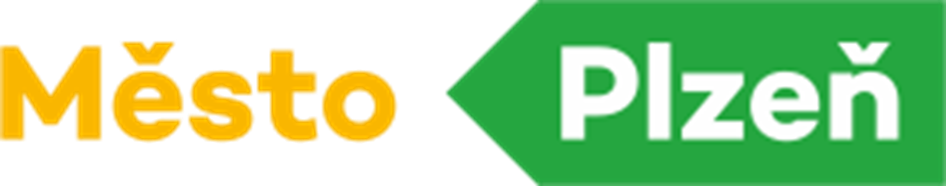 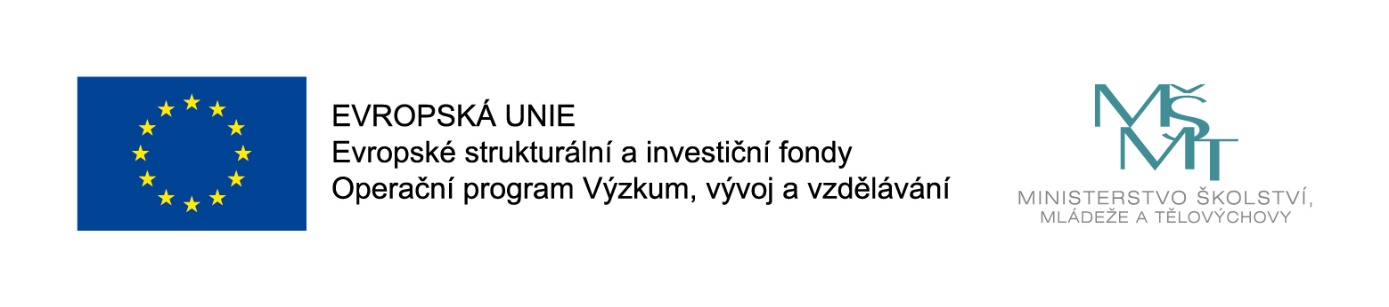 